TABLE OF CONTENTS I. Table of Contents ___________________________________________________________1II. Purpose __________________________________ ________________________________2III. Corporations Grants________________________________________________________3-4IV. Foundations Grants ________________________________________________________5-99V. Government Grants ________________________________________________________100-110VI. NVOAD__________________________________________________________________111-120VII. Other Resources and Grants ________________________________________________121-122VIII. Grants Research and Trainings _____________________________________________123VIII. Grants Writing Tool______________________________________________________124-140IX. Grants Writing Tool/Spanish Version (Version en Español) _______________________141-153II – PurposeThe purpose of this Hurricane Sandy Grants Information Guide is to provide New York non-profit organizations with potential grant information and other resources. The Grant Information Guide lists will give information on many programs, foundations, businesses and agencies that provide financial and other types of assistance to non-profit organizations. This guide also includes a Grant Writing Tool. Updates and verification are on-going. The Grant Information Guide is arranged in sections based on needs and the types of funding provided. Note: If the grant link do not open copy paste to browser. Upcoming deadlines are highlighted in yellow. New grants are right border marked.III – Corporations GrantsThe Home Depot Foundation – Community Grant Program Grants must support work completed by community volunteers in the U.S. Proposals for the following community improvement activities will be considered: •	Repairs, refurbishments, and modifications to low-income and/or transitional housing or community facilities (schools, community centers, senior centers, etc.); Weatherizing or increasing energy efficiency of low-income and/or transitional housing or community facilities; Planting trees or community gardens and/or landscaping community facilities; Development and/or improvement of parks or green spaces. More competitive grant proposals will specifically identify projects for veterans and will include housing repairs, modifications, and weatherization work. Grants, up to $5,000. Grants are given in the form of The Home Depot gift cards for the purchase of tools, materials, or services.Please do not contact your local store or The Home Depot Customer Care helpline to inquire about the status of your application. Should you have any questions about this grant program please e-mail the Foundation at team_depot@homedepot.com . A link to the application is available on the Program web site at: http://www.homedepotfoundation.org/page/grants  Thrivent Financial - Thrivent Financial for Lutherans and the Thrivent Financial for Lutherans Foundation have committed up to $1 million to Hurricane Sandy relief efforts as part of a dollar-for-dollar match program https://www.thrivent.com/foundations/guidelineslutheran/index.html Wells Fargo - Wells Fargo & Company donated $1 million for relief efforts in the wake of Hurricane Sandy. A portion of the funds, $250,000, will go to the American Red Cross Disaster Relief Fund to support relief efforts the agency is directing throughout impacted areas in the region. The remaining $750,000 will go to support nonprofits conducting https://www.wellsfargo.com/about/charitable/ny_guidelines Google Grants- Designed for 501(c)(3) non-profit organizations, Google Grants is a unique in-kind advertising program. It harnesses the power of our flagship advertising product, Google AdWords, to non-profits seeking to inform and engage their constituents online. Google Grants has awarded AdWords advertising to hundreds of non-profit groups whose missions range from animal welfare to literacy, from supporting homeless children to promoting HIV education. Organizations must have current 501(c)(3) status, as assigned by the Internal Revenue Service to be considered for a Google Grant. The Google Grants program supports organizations sharing their philosophy of community service, and with a strong mission to help the world in areas such as science and technology, education, global public health, the environment, youth advocacy, and the arts. Each organization awarded a Google Grant receives at least three months of in-kind advertising. Apply using the online application form on the Program web site. Google Grants are awarded quarterly. Google Grant Form link: https://support.google.com/nonprofits/?hl=en&rd=1 Google Grant Link: http://www.google.com/grants/details.html IV – Foundations GrantsWalgreen Co. - Grants will be awarded in the USA non-profit organizations for projects and programs that improve the quality of life in communities. Organizations seeking funding should have a specific focus on improving: Access to health and wellness in their community; Pharmacy education programs and mentoring initiatives; Civic and Community outreach; Emergency and Disaster Relief; and Health. 

Health is the major area of focus, and single-Disease Agencies are also supported by this grant.

Not funded:
Educational or travel grants for contests, pageants, trips, or conventions
Advertising, promotional events, or sponsorship of athletic teams
Lobbying, partisan, or denominational programs
Endowment campaigns
Capital campaigns
Sponsorships for individuals participating in cause-related events; i.e., walks, runs, conferences, etc.
Sponsorships submitted by a third party on behalf of an organization.Eligibility:Nonprofits having a 501(c)(3) status with the IRSSee RFP for full eligibilityIneligible:-United Way supported agencies -Faith-based organizations for inherently religious purposes or to serve a limited constituencyPre-Application Information:-Please allow a minimum of 4 to 6 weeks for a response.-To begin the application process, please see https://www.grantrequest.com/SID_505/Default.asp?CT=CT&SA=SNA&FID=35009&SESID=52546&RL=Contact Information:Before starting your grant application, please review the funding source's website listed below for updates/changes/addendums/conferences/LOIs.Walgreen Co. 200 Wilmot Road Deerfield, IL 60015Online Inquiries:1-877-250-5823Link: http://www.walgreens.com/marketing/about/community/guidelines.jsp Fund for a Just SocietyGuidelinesGrants are made to non-Unitarian Universalist groups in the U.S. and Canada that: Use community organizing to bring about systemic change leading to a more just society Mobilize those who have been disenfranchised and excluded from resources, power and the right to self-determination Have an active focused campaign to create systemic change.Funding PrioritiesPriority is given to active, specific campaigns to create change in the economic, social, and political structures that affect their lives. We expect the organization’s infrastructure, including leadership, membership and systems of accountability to be developed by the time of the application. We welcome projects that are less likely to receive conventional funding because of the innovative or challenging nature of the work or the economic and social status of the constituency. Please be concrete; spell out your plans. Don’t say you will “empower people,” tell us what actions you will take to create systematic change. See Sample Grants.RestrictionsWe do not fund social services, educational programs or advocacy projects. We do not make grants for training to individuals. Grants are not given for re-granting, equipment, capital campaigns, politically partisan efforts, educational institutions, medical or scientific research, or cultural programs. Grants are not made to individuals. We consider funding films, publications, or curricula only if they are an integral part of a strategy of collective action for social change.Grant Size & Type of FundingThe maximum grant is $15,000. Most grants are between $6,000 and $8,000. Challenge or matching grants are a possibility. Grants are given for one year. Second-year funding is possible after submitting a new proposal and a final (or interim) report. Third-year funding for the same project is unusual. We are not sustaining funders. See the complete application process.How To ApplyTo submit a proposal, please complete the Questions for Narrative found on this page.  For additional information, refer to the Application Process, Materials to be Included, and application forms.Questions for NarrativeUse the following questions for part C of “Materials to Be Included.” Type the question number and question before each response. Use at least 12 pt. type and 1” margins on one side only of white 8.5” x 11” paper. Pages must be numbered.In eight pages or less answer the following questions:Please give a fifty word summary of the project.
  Describe your group and its recent history.
  Describe more fully the project for which you are applying. Describe the issue(s) your organization addresses through this project, and what specific actions you are taking to address the issues. Outline the project’s goals,activities and timelines.
  Describe how your organization operates and how decisions are made. Who is in your decision-making group? Who is accountable and how?
  Who will carry out the project’s plan, and what are their relevant skills and experiences?
  Who do you define as your community? How do you reach them?
  Describe the ways your Board and staff are representative of the communities and issues you are working with.
  List the individuals, committees or organizations that have contributed significantly to this project through money, time or other forms of support. Please list funding sources and dollar amounts for your organization for the last two years.
  Describe your specific evaluation plan. How will you know you have succeeded? What outcomes are you working to create? What measures will you use? See sample evaluation plan.
  Please describe your organization’s or group’s social change philosophy.
  How will your project help to bring about systemic change on the issue you are addressing? For more information contact uufp @ uua.org Youth GrantsFunding Source:The World We Want Foundation [Foundation]Deadline:OngoingDescription:Grants to teams of young USA leaders who are supported by non-profit educational, charitable, or community based organizations to make positive social changes in their communities and around the world. These grants are intended to encourage young people to design and conduct meaningful social action projects, with the ultimate goal of helping them acquire the 21st-century skills they need to become effective leaders and engaged citizens. 

Such skills may include: active learning, leadership, teamwork, critical thinking, civic engagement, and digital media communication.Eligibility:See RFP for full eligibility
Students
There are three things that you should have when you apply for support for your Social Action Project:

* A Project Team of one or more young people, Young Global Citizens. At least one Team member must be 13 years old or older and selected by the Team to serve as Team Coordinator – the contact person for the Foundation's communications with the Team.

* A Partner Organization that supports or sponsors your Team and will work with the Foundation on matters such as distributing any funding we provide. It must be a non-profit educational, charitable, or community based organization, such as a public or private school, youth organization or club, civil society organization, or other similar organization or foundation.

* A Project Mentor to guide and advise your Team during the Project, such as a teacher, counselor, or parent, provided by and affiliated with the Partner Organization and 21 years old or older. The Mentor will be the Foundation's other contact for communications with the Team.Pre-Application Information:Click here to find information on how to start your project: http://theworldwewantfoundation.org/start-your-project

FAQs: http://theworldwewantfoundation.org/faq#twwwf

Access the online application at: http://theworldwewantfoundation.org/project-application.Contact Information:Before starting your grant application, please review the funding source's website listed below for updates/changes/addendums/conferences/LOIs.Email: info@theworldwewantfoundation.orgURL for Full Text (RFP):See the full text of this grantCategories:Aging/Seniors   Children   Community Service Coordination   Conflict Resolution   Disabilities   Economic Development   Elementary Education   Environment   Health and Medical   Higher Education   HIV/AIDS   Homeless   Justice & Juvenile Justice   Literacy   Mental Health   Nutrition   Other   Preschool   Preservation   Refugee/Immigrant   Secondary Education   Domestic Violence   Special Education   Substance Abuse   Women   Workforce   Youth/Out-of-School Youth   Students   Pets/Animal/Wildlife   Disaster Relief Shell Oil GrantsFunding Source:Shell Oil [Foundation]Deadline:OngoingDescription:Grants will be awarded in the USA to non-profit organizations to benefit communities in the three areas of Community, Education, and Environment. Community funds are intended for projects focused on civic and human needs in the community while promoting healthy lifestyles, major and cultural arts that promote access to underserved students and communities, and disaster relief efforts. 

Education funds are intended for K-12 programs that boost math and science skills, as well as university programs that aid engineering and geoscience students and departments as well as projects at vocational and technical schools where chemical and refinery operators and technicians are trained. They are especially interested in supporting educational outreach in math, science and technology to women/minority students and academic institutions with ethnically diverse enrollments.

Environment funds are intended for programs that restore critical ecosystems, address water, air quality research, preserve wetlands and sponsor wetlands initiatives as well as research projects for threatened wildlife and/or habitats.

Not funded:
-Conferences or symposia
-Endowment funds
-Conferences, workshops, or seminars not directly related to Shell business interests
-Capital campaigns
-Organizational operating expenses
-Repetitive annual grants or continuing support for organizations or programsEligibility:See RFP for full eligibility
-Shell supports a wide range of charitable organizations that are tax-exempt in the United States, under Section 501(c)(3) of the U.S. Internal Revenue Code. 
-Priority consideration will be given to organizations in or near communities where Shell Oil Company or its affiliates in the United States have a major presence.
-One grant application per organization per fiscal year (September - August) will be accepted.

NOT ELIGIBLE:
-Individuals
-Private Foundations
-Non-profit organizations without a current 501(c)(3) exempt status
-Fraternal and labor organizations
-Religious organizations that do not serve the general public on a non-denominational basis
-Organizations located in or benefiting nations other than U.S. and its territoriesPre-Application Information:-To begin the online application process please go to https://www.grantrequest.com/SID_648/Default.asp?CT=CT&SA=SNA&FID=35009&SESID=62022&RL=
-Please allow four to six weeks for review of applications.Contact Information:Before starting your grant application, please review the funding source's website listed below for updates/changes/addendums/conferences/LOIs.Shell Oil
P.O. Box 2463
Houston, TX 77252 (Shell Oil Company)

Shell U.S. Switchboard: 713-241-6161 (all Shell U.S. companies)

E-mail: ShellCustomerCare@shell.comURL for Full Text (RFP):See the full text of this grantCategories:Aging/Seniors   Arts and Culture   Capital Funding   Children   Community Service Coordination   Conflict Resolution   Disabilities   Elementary Education   Environment   Health and Medical   Higher Education   Housing   Literacy   Mental Health   Nutrition   Other   Preservation   Research & Evaluation   Science   Secondary Education   Sports   Technology   Women   Workforce   Youth/Out-of-School Youth   Pets/Animal/Wildlife   Disaster ReliefThe Hearst Foundations GrantsFunding Source:The Hearst Foundations [Foundation]Deadline:OngoingDescription:Grants ranging up to $250,000 for nonprofit organizations addressing health, culture, education, and social service and serving a large demographic. The purpose of this funding is to support efforts to ensure that all people have the opportunity to build healthy, productive and enriched lives. Funding is provided for endowment, program support, and capital grant support. 

Education grants - institutions of higher education dedicated to preparing students to succeed in a global society; undergraduate education at medium size private, liberal arts colleges and universities; compelling programmatic and capital initiatives that advance an institution’s ability to provide quality education. A limited number of grants may also be awarded to support K-12 programs and graduate level study.

Health grants - funds direct medical services that promote wellness, prevention and rehabilitation. Areas of interest include cancer, geriatrics, neonatology, perinatology, pediatrics, women's health, and the disabled. Support for advanced professional education and training is also considered in these fields. 

Culture grants - fund cultural institutions that offer innovative programs in the arts and sciences, the majority of which enable access for young people. The Foundations is focused on education initiatives for students in pre-kindergarten through 12th grade. In addition, the Foundations support programs that nurture artistic development.

Social Service grants - funds family support services, domestic violence and child abuse prevention, after-school programs, youth development, literacy, housing and homelessness, job training, economic development, and programs for older adults.Eligibility:Nonprofits having a 501(c)(3) status with the IRS
See RFP for full eligibility
On a limited basis, the Foundations will consider requests for:
•Proposals from organizations with an operating budget under $1 million
•Start-up or seed funding
•Publishing, radio, film, television or other media-related projects
•Conferences, workshops or seminars

The Foundations will not consider requests for:
•Grants to individuals
•Grants to organizations outside of the United States, or to organizations who intend to use Hearst grant funds outside of the United States
•Advocacy and public policy research
•Special events, tickets, tables or advertising for fundraising events
•Loans, including Program Related Investments (PRI’s)Pre-Application Information:There are no deadlines. The Board of Directors meet quarterly in March, June, September and December.Contact Information:Before starting your grant application, please review the funding source's website listed below for updates/changes/addendums/conferences/LOIs.Organizations located EAST of the Mississippi River should send requests to:

The Hearst Foundations
300 West 57th Street
26th Floor
New York, New York 10019-3741
Telephone: 212-586-5404
Fax: 212-586-1917
hearst.ny@hearstfdn.org

Organizations located WEST of the Mississippi River should send requests to:

The Hearst Foundations
90 New Montgomery Street
Suite 1212
San Francisco, California 94105
Telephone: 415-908-4500
Fax: 415-348-0887
hearst.sf@hearstfdn.orgURL for Full Text (RFP):See the full text of this grantCategories:Aging/Seniors   Arts and Culture   Capital Funding   Children   Community Service Coordination   Disabilities   Economic Development   Elementary Education   Financial Assistance   Health and Medical   Higher Education   HIV/AIDS   Homeless   Housing   Justice & Juvenile Justice   Other   Preschool   Domestic Violence   Substance Abuse   Women   Workforce   Youth/Out-of-School YouthRobin Hood Foundation GrantFunding Source:Robin Hood Foundation [Five Boroughs of New York City]Deadline:OngoingDescription:Grants to support organizations serving low income residents of all five boroughs of New York City through funding and technical and management assistance. Programs must have a successful long-term record of providing a full range of intensive services in the areas of survival, early-childhood, jobs and financial security, and education over.

Early Childhood: Programs that work closely with the most vulnerable children and assist parents in identifying and accessing all appropriate services and organizations that provide comprehensive family support, parent education and preventative services. Of particular concern is the 60-square block area known as the Harlem Children's Zone. Programs must have a broad focus and do more than simply provide selected services. Youth programs cover foster care, juvenile justice, and healthcare. 

Education: Support given to innovative schools and school-related programs that provide superior educational opportunities to disadvantaged populations. Schools tend to employ an extended day/extended year model and all have rigorous curriculums, strong leadership, and emphasis on teacher training. 

After-school programs work with the same children and their families year after year, offering a combination of academic support, recreation, leadership opportunities, mentoring, health care, mental health services, job preparation, arts and parent involvement. Support also given for the long term, comprehensive teen pregnancy prevention model developed by Dr. Michael Carrera and his colleagues. 

Jobs & Economic Security: Employment programs train people with severe and multiple barriers to employment such as histories of homelessness, drug abuse, criminal offenses, poor command of English or lack of child care. Job training programs must offer social services, academic assistance and counseling after placement. Support is also provided for transitional work, placement-only initiatives and programs to help workers advance in fast-growing industries, as well as micro-enterprise, economic development and financial literacy organizations and funds organizations to host and operate Single Stop and E.I.T.C. sites. 

Survival: Emphasis is in identifying and supporting organizations that can reliably deliver food and meals; find and prepare safe, comfortable, and supportive housing; or intervene to ensure that individual's basic health needs are met. This includes victims of domestic violence and individuals with HIV/AIDS.Eligibility:Nonprofits having a 501(c)(3) status with the IRS
Open to all responsible sources
See RFP for full eligibility
In general, Robin Hood does not make grants to technical assistance providers, other funders, or individuals. 

Robin Hood does not give grants to distribute propaganda, to attempt to influence legislation or the outcome of any public election or to engage in any activity that is not exclusively charitable, scientific or educational. 

Robin Hood will not support organizations that discriminate against people seeking either services or employment based on race, sex, religion, age, sexual orientation or physical disability.Pre-Application Information:To apply for funding, download the New York Common Application Form: http://www.philanthropynewyork.org/s_nyrag/bin.asp?CID=5494&DID=15264&DOC=FILE.PDF

After reviewing the list of Frequently Asked Questions: http://www.robinhood.org/programs/get-funding-faq we recommend that you call and speak to the Program Officer for your specific issue area before completing an application. This will help you determine whether your organization’s mission, focus, and activities are in line with the type of work Robin Hood supports.Contact Information:Before starting your grant application, please review the funding source's website listed below for updates/changes/addendums/conferences/LOIs.The Program Officer for each portfolio is included in our staff listing. 
To contact the appropriate officer, please call 212-227-6601 or send an email to grants@robinhood.org.URL for Full Text (RFP):See the full text of this grantGeographic Focus:New YorkCategories:Aging/Seniors   Arts and Culture   Children   Community Service Coordination   Disabilities   Economic Development   Elementary Education   Financial Assistance   Health and Medical   HIV/AIDS   Homeless   Housing   Justice & Juvenile Justice   Literacy   Mental Health   Nutrition   Other   Preschool   Secondary Education   Domestic Violence   Special Education   Substance Abuse   Women   Workforce   Youth/Out-of-School YouthNew York City Trust GrantsFunding Source:New York Community Trust [Local]Deadline:OngoingDescription:Grants ranging from $5,000 to $200,000 (averaging $60,000) for non-profit organizations that serve the residents of New York City's Five Boroughs by providing a wide range of programs, projects, and/or services to meet the unmet needs of underserved citizens. There is also funding available for global environmental projects.

Funding will be provided for programs that address one or more of the following focus areas:

(A) Children, Youth, and Families: Grants are available for agencies that strengthen poor and underserved families and children, improve their living and working conditions, and improve family and child welfare services. Funding is intended to be used to promote youth development; improve conditions and opportunities for disadvantaged girls and women; prevent hunger and homelessness; and prevent family violence and substance abuse. (For further details about each of these categories, see: http://www.nycommunitytrust.org/GrantSeekers/GrantmakingGuidelines/ChildrenYouthandFamilies/tabid/205/Default.aspx.)

(B) Community Development and the Environment - Grants are available for agencies that address the issues of finding affordable housing for low- or moderate-income residents, strengthening the local economy, improving employment rates, and protecting the environment (both locally and globally). (For further details about each of these categories, see: http://www.nycommunitytrust.org/GrantSeekers/GrantmakingGuidelines/CommunityDevelopmentandtheEnvironment/tabid/204/Default.aspx.)

(C) Arts, Education, Historic Preservation, and Human Justice - The Trust is concerned that public schools are not meeting the needs of children; arts organizations in NYC are financially strapped; and institutions of justice are not serving everyone equally. Therefore, grants are available to support projects that improve New York City's public schools; promote diversity, equity, and access in the arts; and advocate for the rights of all people. (For further details about each of these categories, see: http://www.nycommunitytrust.org/GrantSeekers/GrantmakingGuidelines/ArtsEducationandHumanJustice/tabid/206/Default.aspx.)

(D) Health and People with Special Needs - Grants are available to support projects that strengthen preventive health care, improve access to services, strengthen health service providers, and develop the skills and independence of people with special needs. (For further details about each of these categories, see: http://www.nycommunitytrust.org/GrantSeekers/GrantmakingGuidelines/HealthandPeoplewithSpecialNeeds/tabid/207/Default.aspx.)Eligibility:Agency of the county or other local government
Nonprofits having a 501(c)(3) status with the IRS
See RFP for full eligibility
We make grants primarily to nonprofit organizations located in the five boroughs of New York City. The Trust's suburban divisions handle grants on Long Island and in Westchester.Pre-Application Information:Please submit all your written materials before calling to discuss your ideas. Mail applications to:

Mary Gentile
The New York Community Trust
909 Third Avenue
New York, NY 10022

See http://www.nycommunitytrust.org/GrantSeekers/HowtoApply/tabid/210/Default.aspx for more information on how to apply.Contact Information:Before starting your grant application, please review the funding source's website listed below for updates/changes/addendums/conferences/LOIs.The New York Community Trust
909 Third Avenue 
22nd Floor
New York, NY 10022

Phone: (212) 686-0010
Fax: (212) 532-8528

aw@nyct-cfi.orgURL for Full Text (RFP):See the full text of this grantGeographic Focus:New YorkCategories:Aging/Seniors   Arts and Culture   Children   Community Service Coordination   Conflict Resolution   Disabilities   Economic Development   Elementary Education   Environment   Financial Assistance   Health and Medical   Higher Education   HIV/AIDS   Homeless   Housing   International   Justice & Juvenile Justice   Literacy   Mental Health   Nutrition   Other   Preschool   Preservation   Refugee/Immigrant   Research & Evaluation   Secondary Education   Domestic Violence   Special Education   Substance Abuse   Women   Workforce   Youth/Out-of-School YouthThe Dyson FoundationFunding Source:The Dyson Foundation’s Nonprofit Strategic Restructuring Initiative [Mid-Hudson Valley; Columbia, Dutchess, Greene, Orange, Putnam and Ulster counties.]Deadline:OngoingDescription:The Nonprofit Strategic Restructuring Initiative was designed as staged process to help an organization move from the exploring the feasibility of strategic restructuring, to planning the restructuring and implementing the plan, to enhancing the restructured entity.  Applicants are not required to go through each funding stage, but we will not fund stages out of sequence. For example, we will not fund an applicant for implementation and then consider a proposal for the preliminary exploration stage.Eligible organizations may apply for any one or more of the four Strategic Restructuring Initiative's funding areas. However, the Foundation will not consider more than one request from an applicant (a single organization, or a collaborative) at the same time.Preliminary Exploration grants can be submitted by a single organization; however, Planning and Implementation grants must be submitted as a collaborative effort by two or more organizations. Organizations are eligible to apply for Post Restructuring Support grants if they have undergone a formal strategic restructuring process within the last 12 months. Eligibility:Nonprofits having a 501(c)(3) status with the IRS
See RFP for full eligibility - http://www.dysonfoundation.org/nonprofit-strategic-restructuring-initiative Contact Information:Before starting your grant application, please review the funding source's website listed below for updates/changes/addendums/conferences/LOIs.submissions@dyson.org
845.677.0644URL for Full Text (RFP):See the full text of this grantGeographic Focus:New YorkCategories:Financial Assistance   Housing   OthermobilebeaconFunding Source:mobilebeacon [Foundation]Deadline:OngoingDescription:Grants are available nationwide for non-profit organizations to better enable them to fulfill the needs of those they serve. The grant is given not as a sum of money, but rather as a discount on technological services that enhance the organization's ability to work faster and more cost-effectively. The services being offered include the following:

* Unlimited usage of a 4G wireless broadband service for a subsidized service fee of $10/month paid annually in advance ($120/year per activated modem), plus the cost of the modem(s) of the applicant's choice.
* Complimentary technical support seven days a week

Through an agreement with CLEAR, a leading provider of high-speed, wireless broadband services across the U.S, services can be expanded from simply providing educational programming to including high-speed data services and Internet access for all qualified organizations in the non-profit and educational sectors.Eligibility:Nonprofits having a 501(c)(3) status with the IRS
See RFP for full eligibility
Refer to the following link for full eligibility criteria:
http://www.mobilebeacon.org/eligibilityContact Information:Before starting your grant application, please review the funding source's website listed below for updates/changes/addendums/conferences/LOIs.E-mail: grants@mobilebeacon.orgURL for Full Text (RFP):See the full text of this grant - http://www.mobilebeacon.org/resource/MobileBeacon/pdfs/Web_Organization_Application.pdf Categories:Arts and Culture   Economic Development   Elementary Education   Environment   Health and Medical   Higher Education   Housing   Nutrition   Other   Secondary Education   Domestic Violence   Technology   Veterans   Workforce   Youth/Out-of-School YouthThe Cisco Donation ProgramFunding Source:TechSoup [Foundation]Deadline:OngoingDescription:Grants to U.S. non-profit organizations that work to provide services that support and assist economically disadvantaged populations. The purpose of these grants is to encourage organizations to continue providing health services, housing services, education and job training support, and emergency or disaster aid to those in need. Grants are intended to support proposals that address any one or more of the following categories:

Health Services: hospital auxiliaries; health clinics; rural medical facilities; blood banks; cooperative hospital services; mental health care facilities.

Housing Services: low-income housing; low- and moderate-income housing; housing for the aged; instruction and guidance on housing.

Education, Job Training, and Literacy Support: apprentice training; other instruction and training; job counseling or assistance; remedial educational services.

Emergency or Disaster Aid: aid to people in the event of a disaster; controlling the effects of a disaster; educating or preparing individuals before disasters occur.Eligibility:See RFP for full eligibility
Direct-service 501(c)(3) non-profit organizations that primarily serve economically disadvantaged people ar eligible to receive Cisco donations.
To be eligible for a Cisco donation, an organization must have an annual budget of no more than $10 million (your organization's most recent total revenue as reported on your IRS 990 or other tax form), and have a unique U.S. Employer Identification Number (EIN).

The following organizations are not eligible to receive Cisco donations:

* Affiliates of a national organization (such as the YMCA and the American Red Cross) that has more than 20 locations (even if those affiliates are considered separate entities and are not funded by the national organization).
* Faith-based organizations. However, organizations whose primary mission is nonreligous might be able to register with an organization type that is eligible for Cisco donations. See Serving Faith-Based Organizations with Technology Donations for more information.
* Legislative and political advocacy groups, such as Planned Parenthood organizations.
* Youth services organizations other than those listed above for education, job training, and literacy support to underserved populations.
* Radio, television, media, publishing programs, or training.
* Foundations, lending, grant-making organizations, or organizations that provide funding or loans.
* Schools and scholarships: public schools or school systems; private schools; charter schools; school foundations; booster clubs or other fundraising organizations affiliated with particular schools; colleges; universities; scholarships or stipend programs of any kind.
* Charities that offer Cisco Networking Academy training programs — even if they were previously accepted for Cisco grants — and those who instruct Networking Academy curriculum as a single or separate component of their overall mission or services.
* Referral services
* Animal care services and facilities
* Scientific research activities
* Sports activities and services
* Day care centers
* Legal aid, credit counseling, and civil rights activities
* Museums
* Art, cultural, and environmental education organizations
* Libraries
* Camps
* Zoos
* Rescue and emergency services — fire departments (including volunteer) and ambulance and helicopter services
* Hospitals and nursing homes
* Outpatient services
* Any organization that advocates, supports, or practices discrimination based upon age, ethnicity, gender, national origin, disability, race, size, religion, sexual orientation, or socioeconomic background.Contact Information:Before starting your grant application, please review the funding source's website listed below for updates/changes/addendums/conferences/LOIs.Email: cisco@techsoup.org
Phone: (800) 659-3579, Option 2URL for Full Text (RFP):See the full text of this grantCategories:Aging/Seniors   Community Service Coordination   Financial Assistance   Health and Medical   Housing   Literacy   Mental Health   Other   WorkforceRichard Davoud Donchian Foundation GrantsFunding Source:Richard Davoud Donchian Foundation [Foundation]Deadline:OngoingDescription:Grants generally ranging from a few thousand dollars up to $50,000 will be awarded primarily in Connecticut, Maine, Massachusetts, New Hampshire, New Jersey, New York, Pennsylvania, Rhode Island and Vermont to support charitable causes. The Foundation focuses its grant making in three key areas: Literacy & Education, Humanitarian Efforts, and Ethics & Personal Development.

Of particular interest to the Foundation are organizations that promote partnerships and collaborative efforts among multiple groups and organizations.

The Foundation encourages pilot initiatives that test new program models. Priority will be given to requests that show specific plans for funding beyond the present.

Not funded:
General fundraising drives; endowmentsEligibility:See RFP for full eligibility
-The majority of the Richard Donchian Foundation's grantmaking is focused in the Northeastern United States, although, occasionally, grants may be made in other regions of the country and/or abroad.

-All applicants must have tax-exempt 501(c)(3) status as a non-profit organization as defined by the Internal Revenue Service.

-The applicant must have an active board of directors with policy-making authority. The board should demonstrate competence in the sound financial management of the organization.

-Applicants, if declined, may not reapply for at least one year from the date of the application unless the nature or circumstances surrounding the request changes significantly. The subsequent application should describe these changes in full.

NOT ELIGIBLE:
-Individuals
-Government agencies
-Organizations that subsist mainly on third party funding and have demonstrated no ability or expended little effort to attract private fundingPre-Application Information:-Whenever possible, grant requests should be made using the Grant Application Form https://www.grantrequest.com/SID_196/?SA=SNA&FID=35003

-If you are having trouble accessing the application form, please use the Word document version attached to this post. You can e-mail the responses from this printed form to rdd@fsllc.net.Contact Information:Before starting your grant application, please review the funding source's website listed below for updates/changes/addendums/conferences/LOIs.Foundation Services LLC
640 W. Putnam Ave.
3rd Floor
Greenwich, Connecticut 06830

Phone: (203) 629-8552
Fax: (203) 547-6112

E-mail: info@fsllc.net 
E-mail applications in Word to: rdd@fsllc.netURL for Full Text (RFP):See the full text of this grantAttached Files:134954_Application.doc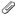 Geographic Focus:Connecticut   Massachusetts   New Hampshire   New Jersey   New York   Pennsylvania   Rhode Island   VermontCategories:Aging/Seniors   Children   Community Service Coordination   Disabilities   Elementary Education   Faith Based   Health and Medical   Homeless   Housing   Literacy   Mental Health   Nutrition   Other   Secondary Education   Domestic Violence   Substance Abuse   Women   Workforce   Youth/Out-of-School Youth Long-Term Recovery Grants for Superstorm Sandy As of August 29, 2013 The American Red Cross is working with nonprofit partners to help people and communities rebuild and recover from the damage and devastation from Superstorm Sandy. The Red Cross has awarded millions of dollars in grants to a range of organizations for programs that provide vital assistance to individuals and families in need after this storm. The following is a list of grants that the Red Cross has announced to date. More grants will be announced in the weeks ahead. Individual Casework Services and Assistance • New York Disaster Interfaith Services—$3 million • United Methodist Committee on Relief (UMCOR)—$2,500,000 • Lutheran Disaster Response—$1,965,000 • Catholic Charities USA—$1,600,000 • Greater New Jersey United Methodist Church—$1,500,000 • Society of St. Vincent de Paul—$1,241,000 • The Health & Welfare Council of Long Island—$1 million • United Way of Long Island—$1 million • National Baptist Convention USA—$506,000 • Operation Hope—$500,000 • Volunteer Center of Bergen County—$400,000 • Jewish Community Center of Rockaway Peninsula—$239,000 Housing and Community Assistance• Local Initiatives Support Corporation—$5 million • Rebuilding Together—$2.5 million • Habitat for Humanity International—$2 million • Presbyterian Disaster Assistance—$1,396,000 • Points of Light—$1,160,000 • Southern Baptist Disaster Relief—$850,000 • Mennonite Disaster Service—$800,000 • Friends of Rockaway—$722,000 • NECHAMA—Jewish Response to Disaster—$250,000 • Greater Bergen Community Action, Inc.—$200,000 Food Assistance• Food Bank for New York City—$4,483,000 • City Harvest—$3,700,000 • Island Harvest—$3,012,000 • Feeding America—$205,000Physical and Mental Health ServicesVisiting Nurse Service of New York—$1 millionInteragency Coordination• Visiting Nurse Service of New York—$1 million • Brooklyn Community Foundation—$1,250,000 • Staten Island Foundation—$1 million • National Volunteer Organizations Active in Disaster—$500,000 • Church World Service—$305,000 • World Renew (formerly CRWRC)—$258,000 For more information, contact Alicia Maxey Greene, 212-875-2116, alicia.maxeygreene@redcross.org (New York) or Kate Vossen, 732-493-9100, kate.vossen@redcross.org (New Jersey)  Justice & Juvenile Justice   OtherNorman Foundation GrantsFunding Source:Norman Foundation [Foundation]Deadline:OngoingDescription:Grants to USA non-profit organizations that are working to strengthen the ability of communities to determine their own economic, environmental, and social well-being, and to help people control those forces that affect their lives. Funded efforts may: promote economic justice and development through community organizing, coalition building, and policy reform; work to prevent the disposal of toxics in communities, and to link environmental issues with economic and social justice; or link community-based economic and environmental justice organizing to national and international reform efforts.

In pursuing systemic change, the Norman Foundation hopes that:
* the proposed action may serve as a model;
* the spread of the model may create institutions that can survive on their own;
* their establishment and success may generate beneficial adaptations by other political, social and economic institutions and structures.

The Norman Foundation provides grants for general support, projects, and collaborative efforts. The Foundation also welcomes innovative proposals designed to build the capacity of social change organizations working in the above areas of interest.Eligibility:See RFP for full eligibility
Programs seeking funding must be tax exempt and focused primarily on domestic issues. Priority is given to organizations with annual budgets of under $1 million.

Restrictions:
The Foundation does not make grants to individuals or universities; or to support conferences, scholarships, research, films, media, or arts projects; or to capital funding projects, fundraising drives, or direct social service programs, such as shelters or community health programs. The Foundation's grant making is restricted to USA-based organizations.Pre-Application Information:Prospective grantees should initiate the application process by sending a short two or three page letter of inquiry to the Program Director. There are no set deadlines, and letters of inquiry are reviewed throughout the year. The Foundation only accepts full proposals upon positive response to the letter of inquiry.

Click here for instructions on what to include in the letter of inquiry: http://normanfdn.org/index.php?/page/how_to_apply.

The Norman Foundation accepts letters of inquiry by email (PDF or Word files only) to loi@normanfdn.org, by fax to 212-230-9849, or by regular mail to the address below. Please use only ONE method; do not send duplicates.

All inquiries will be acknowledged and, if deemed promising, the Foundation will request a full proposal.Contact Information:Before starting your grant application, please review the funding source's website listed below for updates/changes/addendums/conferences/LOIs.June Makela, Program Director
Norman Foundation, Inc.
147 East 48th Street
New York, NY 10017

Tel: (212) 230-9830
Fax: (212) 230-9849
norman@normanfdn.orgURL for Full Text (RFP):See the full text of this grantCategories:Aging/Seniors   Children   Conflict Resolution   Disabilities   Economic Development   Elementary Education   Environment   Health and Medical   Higher Education   Homeless   Housing   Justice & Juvenile Justice   Literacy   Mental Health   Nutrition   Other   Preschool   Preservation   Secondary Education   Domestic Violence   Special Education   Substance Abuse   Women   Youth/Out-of-School YouthEntergy's Open Grants ProgramFunding Source:Entergy Corporation [Foundation]Deadline:OngoingDescription:Grants to improve communities through arts and culture, community improvement and enrichment, the environment and healthy families. Arts and culture funding supports a diverse range of locally based visual arts, theater, dance and music institutions. Community Improvement/Enrichment grants supports projects and programs that contribute to the overall improvement of the community including: neighborhood safety programs, blighted housing improvements, and civic affairs. Healthy Families funding supports programs that demonstrate a direct impact on children educationally and emotionally. 

Priority is placed on proposals with programs in specific counties/parishes. The following states have eligible counties: Arkansas, Louisiana, Massachusetts, Michigan, Mississippi, New Hampshire, New York, Texas, and Vermont.Eligibility:See RFP for full eligibility
Non-profit organizations that are tax exempt under section 501(c)(3) of the Internal Revenue Code ("Tax Code"), or schools, hospitals, governmental units and religious institutions that hold nonprofit status similar to that of 501(c)(3) organizations, which may therefore be eligible.Pre-Application Information:Applications may be submitted online: 
https://www.grantrequest.com/SID_389/Default.asp?CT=CT&SA=SNA&FID=35005&SESID=133f08649e094a0fb86ba334dafea71a

Applications are accepted on an ongoing basis. Please make sure to submit your application at least 3 months prior to the time the requested funds are needed.Contact Information:Before starting your grant application, please review the funding source's website listed below for updates/changes/addendums/conferences/LOIs.Phone: 504-576-6980URL for Full Text (RFP):See the full text of this grantGeographic Focus:Arkansas   Louisiana   Massachusetts   Michigan   Mississippi   New Hampshire   New York   Texas   VermontCategories:Arts and Culture   Children   Community Service Coordination   Economic Development   Environment   Faith Based   Homeless   Housing   Mental Health   Nutrition   Other   Preschool   Preservation   Substance Abuse   Transportation   Youth/Out-of-School YouthDigital Community FoundationFunding Source:Digital Community Foundation [Foundation]Deadline:OngoingDescription:Grants of up to $5,000 are available to USA non-profit organizations for assistance in building or updating their websites. This funding opportunity is a joint effort between the grantor and a local marketing company that will provide the website services. The marketing company is available to potential applicants who would like to explore the feasibility of their working together based on the organization's goals and the options available to them.Eligibility:See RFP for full eligibility
Applicants must be designated as a 501(c)(3) organization by the IRS. Nonprofits must submit a grant application, which will be reviewed by the Digital Community Foundation board.

The Foundation will not provide funding for direct grants to individuals, scholarships to individuals, political organizations, sectarian religious activities, capital campaigns/chair/endowments, general operating funds for single-disease health groups or goodwill advertising.Pre-Application Information:Applications are accepted on a rolling basis at www.digitalcommunityfoundation.org; the review process takes about 5 days, after which applicants receive an award letter with the status of their funding request.Contact Information:Before starting your grant application, please review the funding source's website listed below for updates/changes/addendums/conferences/LOIs.Before starting your grant application, please contact Firespring, the partner marketing company, to discuss your project needs and determine the scope of your funding request.

Firespring
Julie Plyler, Nonprofit Solutions Manager
nonprofit@firespring.org
Direct: 402.437.0081
Toll free: 877.447.8941 x1081
www.firespring.orgURL for Full Text (RFP):www.digitalcommunityfoundation.orgGrant Guidelines and how to apply: http://www.digitalcommunityfoundation.org/grantseekers/ Categories:Arts and Culture   Economic Development   Faith Based   Other   Technology   WorkforceThe Achelis and Bodman FoundationsFunding Source:The Achelis and Bodman Foundations [New York City and northern New Jersey, with emphasis on Newark and Monmouth County]Deadline:OngoingDescription:Grants totaling $4,000,000 are available for New York and New Jersey non-profits for organizational support, start-up support including first year expenses, and specific project support. Funding is available to New York City and Northern New Jersey organizations to promote the following areas of interest: arts and culture, education, employment, health, public policy, and youth and families. Grants have been awarded for a broad range of initiatives including education and literacy programs to benefit hospitalized children, immigrant outreach programs, culinary schools for employment training, and much more. 

Most grants are made in New York City, reflecting its dynamic not-for-profit sector, large and persistent needs, and the staff's and Trustees' "local knowledge." Grants in northern New Jersey are made in recognition of its donors' ties to that state, with an emphasis on Newark and Monmouth County.

Not funded:
* Annual appeals, dinner functions, and fundraising events
* Endowments and capital campaigns
* Loans and deficit financing
* Individual day-care and after-school programs
* HousingEstimated Total Program Funding:$4,000,000Eligibility:Nonprofits having a 501(c)(3) status with the IRS
See RFP for full eligibility
Charter schools

Not eligible:
Small art, dance, music, and theater groups
Individual K-12 schools (except charter schools)
National health and mental health organizations
Government agencies or non-profit organizations significantly funded or reimbursed by government agenciesContact Information:Before starting your grant application, please review the funding source's website listed below for updates/changes/addendums/conferences/LOIs.The Achelis and Bodman Foundations
767 Third Avenue, 4th Floor
New York, NY 10017-2023
Phone: (212) 644-0322
Fax: (212) 759-6510
Email: main@achelis-bodman-fnds.orgURL for Full Text (RFP):See the full text of this grantGeographic Focus:New Jersey   New YorkCategories:Aging/Seniors   Arts and Culture   Children   Community Service Coordination   Disabilities   Elementary Education   Environment   Faith Based   Health and Medical   Justice & Juvenile Justice   Literacy   Mental Health   Nutrition   Other   Science   Secondary Education   Special Education   Technology   Women   Workforce   Youth/Out-of-School YouthM&T Charitable FoundationFunding Source:The M&T Charitable Foundation [Multiple states and Toronto, Cananda]Deadline:OngoingDescription:Grants are available to non-profits in multiple states for support for arts and culture, education, civic, health and human services, and youth related initiatives.Funding will be provided for a variety of projects that enhance the quality of life in the communities served by the grantor's parent company. Support is available via financial grants, employee volunteers, and in-kind services.Eligibility:Nonprofits having a 501(c)(3) status with the IRS
See RFP for full eligibility
Ineligible:
Individuals
Organizations which lack the 501(c)(3) tax-exempt status
Political organizations, candidates or lobbying efforts
Fraternal or veterans organizations
Sports teams
National or international organizations, unless their programs have significant local impact
Religious or sectarian organizations, except when they are conducting programs secular in nature and have wide public impactPre-Application Information:ARTS AND CULTURAL REQUESTS OVER $10,000:
M&T Bank is a partner in the Cultural Data Project (CDP), an online system for collecting and standardizing historical financial and organizational data. All arts and cultural organizations applying for contributions of $10,000 or more in Maryland, New York and Pennsylvania should submit a Data Profile annually through the CDP website: www.culturaldata.org (select your state from the drop-down on the left). If you are not yet registered with CDP, please log onto your state at the above site for information on how to participate.Contact Information:Before starting your grant application, please review the funding source's website listed below for updates/changes/addendums/conferences/LOIs.Buffalo, NY and Toronto, Ontario:
Debbie Pringle
716-848-3804

Rochester, NY and the Southern Tier:
Sara Cardillo
585-258-8221

New York City, NY:
Naima Oyo
212-350-2523

Central (Syracuse), NY:
Alissa Viti
315-424-4411

Hudson Valley North (Fishkill), NY:
Courtney Haydock
845-440-2952

Tarrytown, NY:
Lisa Trend
914-366-8509

Capital District (Albany), NY:
Courtney Haydock
518-464-6177URL for Full Text (RFP):See the full text of this grantAttached Files:MTB_Charitable_Application.pdfGeographic Focus:Delaware   Maryland   New Jersey   New York   Pennsylvania   VirginiaCategories:Aging/Seniors   Arts and Culture   Children   Community Service Coordination   Disabilities   Elementary Education   Faith Based   Health and Medical   Higher Education   Housing   Literacy   Nutrition   Other   Refugee/Immigrant   Secondary Education   Special Education   Technology   Women   Youth/Out-of-School YouthThe Hearst Foundations GrantsFunding Source:The Hearst Foundations [Foundation]Deadline:OngoingDescription:Grants ranging up to $250,000 for nonprofit organizations addressing health, culture, education, and social service and serving a large demographic. The purpose of this funding is to support efforts to ensure that all people have the opportunity to build healthy, productive and enriched lives. Funding is provided for endowment, program support, and capital grant support. 

Education grants - institutions of higher education dedicated to preparing students to succeed in a global society; undergraduate education at medium size private, liberal arts colleges and universities; compelling programmatic and capital initiatives that advance an institution’s ability to provide quality education. A limited number of grants may also be awarded to support K-12 programs and graduate level study.

Health grants - funds direct medical services that promote wellness, prevention and rehabilitation. Areas of interest include cancer, geriatrics, neonatology, perinatology, pediatrics, women's health, and the disabled. Support for advanced professional education and training is also considered in these fields. 

Culture grants - fund cultural institutions that offer innovative programs in the arts and sciences, the majority of which enable access for young people. The Foundations is focused on education initiatives for students in pre-kindergarten through 12th grade. In addition, the Foundations support programs that nurture artistic development.

Social Service grants - funds family support services, domestic violence and child abuse prevention, after-school programs, youth development, literacy, housing and homelessness, job training, economic development, and programs for older adults.Eligibility:Nonprofits having a 501(c)(3) status with the IRS
See RFP for full eligibility
On a limited basis, the Foundations will consider requests for:
•Proposals from organizations with an operating budget under $1 million
•Start-up or seed funding
•Publishing, radio, film, television or other media-related projects
•Conferences, workshops or seminars

The Foundations will not consider requests for:
•Grants to individuals
•Grants to organizations outside of the United States, or to organizations who intend to use Hearst grant funds outside of the United States
•Advocacy and public policy research
•Special events, tickets, tables or advertising for fundraising events
•Loans, including Program Related Investments (PRI’s)Pre-Application Information:There are no deadlines. The Board of Directors meet quarterly in March, June, September and December.Contact Information:Before starting your grant application, please review the funding source's website listed below for updates/changes/addendums/conferences/LOIs.Organizations located EAST of the Mississippi River should send requests to:

The Hearst Foundations
300 West 57th Street
26th Floor
New York, New York 10019-3741
Telephone: 212-586-5404
Fax: 212-586-1917
hearst.ny@hearstfdn.org

Organizations located WEST of the Mississippi River should send requests to:

The Hearst Foundations
90 New Montgomery Street
Suite 1212
San Francisco, California 94105
Telephone: 415-908-4500
Fax: 415-348-0887
hearst.sf@hearstfdn.orgURL for Full Text (RFP):See the full text of this grantCategories:Aging/Seniors   Arts and Culture   Capital Funding   Children   Community Service Coordination   Disabilities   Economic Development   Elementary Education   Financial Assistance   Health and Medical   Higher Education   HIV/AIDS   Homeless   Housing   Justice & Juvenile Justice   Other   Preschool   Domestic Violence   Substance Abuse   Women   Workforce   Youth/Out-of-School YouthNon-Profit Training Resource Fund Grant GuidelinesFunding Source:TD Charitable Foundation [Foundation]Deadline:OngoingDescription:Total funding of $200,000 in grants awarded to eligible organizations for employees to attend approved classes and courses that will enhance job performance. Grant awards will cover the cost of tuition for employees.Estimated Total Program Funding:$200,000Eligibility:Companies certified with the New York City Department of Small Business Services as Minority and Women Owned Business Enterprises ("M/WBE")
Nonprofits having a 501(c)(3) status with the IRS
See RFP for full eligibility
Organizations must be tax-exempt under IRS Code 501(c)(3) and not be classified as a private foundation and must be located within a TD Bank, N.A. market area.

Organizations must have a mission/focus that promotes one of the following: 
Affordable housing for low- to moderate-income individuals, Increased economic (small business) development, Financial literacy for low- and moderate-income youth, individuals or families, or After-school or extracurricular programming for low- and moderate-income children.

Guidelines for funds appropriation:
Classes and courses must be pertinent to the job the employee performs; 
Classes and courses may be one-day classes or part of a certification program; 
Attendance at a conference is not eligible under the program; 
Classes and courses should not have been already completed at the time of the application; and
Classes and courses should be planned to be attended at least 30 days from the grant application submission.Pre-Application Information:Eligible organizations may apply for this grant program of the TD Charitable Foundation using the online Non-profit Training Resource Fund Grant Application. 

The online grant application process begins with the submission of the organization's Tax Identification Number (TIN) followed by an eligibility quiz. If your organization, classes and/or courses are eligible for the Non-profit Training Resource Fund grant program, you will access the Grant Application.Contact Information:Before starting your grant application, please review the funding source's website listed below for updates/changes/addendums/conferences/LOIs.Questions and comments can be submitted via the "contact us" form:
http://www.tdbank.com/community/community_contacts.html
CharitableGiving@TDBanknorth.comURL for Full Text (RFP):See the full text of this grantCategories:Community Service Coordination   Economic Development   Elementary Education   Higher Education   Homeless   Housing   Literacy   Other   Secondary Education   Workforce   Youth/Out-of-School YouthSelf Development of People GrantsFunding Source:Presbyterian Church General Assembly Mission Council [Foundation]Deadline:OngoingDescription:Grants to address the root causes of poverty. The overall goal of this funding initiative is to promote self-sufficiency and to create opportunity for underserved and needy populations. Through this RFP, organizations that work with and involve the beneficiaries of services in their projects are eligible to apply. A project will address long-term correction of conditions that keep people bound by poverty and oppression. The projects must be under the ownership of the people that stand to benefit from it. All projects must be environmentally sensitive.Eligibility:Nonprofits having a 501(c)(3) status with the IRS
See RFP for full eligibilityPre-Application Information:The application process takes up to six months from the time that the application is received in the SDOP office until it is validated and funded by the National Committee. Funding decisions are made in January, May and September.Contact Information:Before starting your grant application, please review the funding source's website listed below for updates/changes/addendums/conferences/LOIs.Mary McAdory
(800) 728-7228, x5782URL for Full Text (RFP):See the full text of this grantCategories:Community Service Coordination   Economic Development   Faith Based   Homeless   Housing   Literacy   Mental Health   Other   Domestic Violence   Substance Abuse   Workforce   Youth/Out-of-School YouthSurdna Foundation GrantmakingFunding Source:Surdna Foundation [Foundation]Deadline:OngoingDescription:Grants are available to support non-profits that build strong local economies. The purpose of these grants is to support programs that increase access to opportunities for residents to build their wealth in a sustainable manner. Funding will support non-profits and communities that implement the Foundation's programs to create "communities of opportunity" with thriving businesses that offer good jobs within reach of diverse residents. They also incorporate sustainable and affordable transportation and development solutions, enabling all residents to easily travel from their homes to jobs, education, and amenities. Funding will also support non-profits that implement the Foundation's "Strong Local Economies" program, which aims to create strong and sustainable local economies that include a diversity of vibrant businesses and sectors, as well as improve residents’ livelihood and access to quality jobs and training within a region.Eligibility:Nonprofits having a 501(c)(3) status with the IRS
See RFP for full eligibility
Not eligible:
Individuals
Capital campaigns or building construction
Projects that are internationally based or focusedPre-Application Information:A different LOI is required for each focus area, and can be obtained at: http://www.surdna.org/grants/how-to-apply.html (and http://www.surdna.org/grants/how-to-apply/96.html if you have one you've already begun).

There are no formal deadlines to apply for funding. The Surdna Foundation accepts applications on an ongoing basis. However, grants are approved three times per year: in February, May and September. The Foundation needs your request three to four months in advance for staff review.

Mail materials to: Grants Administrator, Surdna Foundation, 330 Madison Ave., 30th Floor, New York, NY 10010.Contact Information:Before starting your grant application, please review the funding source's website listed below for updates/changes/addendums/conferences/LOIs.Surdna Foundation
330 Madison Ave., 30th Floor
New York, NY 10017
(212) 557-0010 | questions@surdna.orgURL for Full Text (RFP):See the full text of this grantCategories:Children   Community Service Coordination   Economic Development   Homeless   Housing   Other   Secondary Education   Technology   Transportation   Workforce   Youth/Out-of-School YouthCharitable Giving ProgramFunding Source:BNY Mellon Foundation [Foundation]Deadline:OngoingDescription:Grants are available for non-profit organizations that develop programs or projects that either focus on providing needy people with basic necessities, or enabling people to enter the workforce as competent employees. The Foundation seeks to enhance community living by supporting needy people and by creating a capable and productive workforce. The Foundation considers basic needs to be food, clothing, energy and housing assistance to those who require immediate help. The workforce development investments are geared to improve access to employment through job training, education, mentoring and skills development.Eligibility:Nonprofits having a 501(c)(3) status with the IRS
See RFP for full eligibilityContact Information:Before starting your grant application, please review the funding source's website listed below for updates/changes/addendums/conferences/LOIs.Email at: powering.potential@bnymellon.comURL for Full Text (RFP):See the full text of this grantCategories:Economic Development   Financial Assistance   Health and Medical   Homeless   Housing   Nutrition   Other   Technology   WorkforceAmerican Express GrantsFunding Source:American Express [Foundation]Deadline:OngoingDescription:Grants to USA and international non-profit organizations that provide high-quality, innovative, and effective programs or projects focusing on the following: historic preservation, leadership development, and/or community service. Priorities for each of these focus areas are outlined below. Please refer to the Eligibility section below for a complete listing of eligible locations for proposed programs/services.

1. Historic Preservation: American Express supports organizations and projects that preserve or rediscover major historic sites and monuments, with the goal of providing ongoing sustainable access and enjoyment for current and future audiences. Priority will be given to projects preserving sites that represent diverse cultures.

Specific Goals:
* Restoring historic places to ensure ongoing public access and interaction with the sites.
* Preserving historic places for future or innovative use.
* Sustaining historic places by creating systems to manage increased visitor activities and environmental impacts.

Please Note: Applications are accepted by invitation only under the Historic Preservation theme.

2. Developing New Leaders for Tomorrow: American Express is seeking the best methods, programs, and partners that provide current and future non-profit leaders with practical opportunities to learn and build leadership skills. The Corporation is especially interested in proposals that cultivate leadership opportunities for diverse communities within the non-profit sector or that focus on innovative leadership development programs for emerging leaders of world-class institutions.

For this category, American Express is specifically focused on training professionals with demonstrated commitment to the non-profit sector in programs specifically targeted to the arts, environment, higher education, and social service arenas. A limited number of requests will be accepted for programs impacting emerging leaders in the public sector and requests for programs that support entrepreneurs.

Please Note: Applications for youth leadership programs are discouraged. American Express does not support scholarships for an individual's personal leadership training.

3. Community Service: The Corporation encourages good citizenship by supporting organizations that cultivate meaningful opportunities for civic engagement by employees and members of the community, whether as volunteers, donors, voters, patrons.

In addition, American Express supports immediate and long-term relief and recovery efforts to help victims of natural disasters. Funding also goes to support preparedness programs that allow relief agencies to be better equipped in responding to emergencies as they occur.

More specifically, supported programs will deliver measurable outcomes that have a lasting impact on communities through one or more of the following:
* Building the capacity of non-profits by assisting them in developing, engaging, and retaining community members as volunteers.
* Encouraging citizens to play an active role in civic processes (e.g., voting).
* Engaging community members and American Express employees in ongoing service. This may involve a variety of activities from promoting individual philanthropy, volunteerism, or participation in local civic organizations.Eligibility:See RFP for full eligibility
Eligible organizations must:
* Certify tax-exempt status under Section 501(c)(3) and 509(a)(1), (2), or (3) of the USA Internal Revenue Code. Organizations outside the USA must be able to document non-profit status.
* Not discriminate on the basis of race, religion, creed, national origin, disability, handicap, age, sexual orientation, marital status, veteran status, or any other basis prohibited by law.

Please do not submit funding requests for:
* Individual needs, including scholarships, sponsorships, and other forms of financial aid.
* Fund-raising activities, such as galas, benefits, dinners, and sporting events.
* Goodwill advertising, souvenir journals, or dinner programs.
* Travel for individuals or groups.
* Sectarian activities of religious organizations.
* Political causes, candidates, organizations, or campaigns.
* Books, magazines, or articles in professional journals.
* Endowments or capital campaigns, except restoration projects.
* Traveling exhibitions (American Express will only consider each venue on its own).
* Sports sponsorships.Pre-Application Information:Please complete the eligibility quiz online at: https://axp.smartsimple.biz/s_signup.jsp?token=XVtQC1oGYFlRQBVQXxJSSlZSZw%3D%3D. On successful completion of the quiz, you will be sent an invitation to submit your funding proposal.Contact Information:Before starting your grant application, please review the funding source's website listed below for updates/changes/addendums/conferences/LOIs.Click here to contact American Express: https://www.americanexpress.com/us/content/contact-us/personal-cards.html?page=1&inav=footer_contact_usURL for Full Text (RFP):See the full text of this grantCategories:Arts and Culture   Community Service Coordination   Environment   Higher Education   Other   Preservation   Workforce   Disaster ReliefUnion Bank Foundation GrantsFunding Source:Union Bank Foundation [Foundation]Deadline:OngoingDescription:Grants to California, Illinois, New York, Oregon, Texas, and Washington non-profit organizations that are working to improve the health and overall wellbeing of low- to moderate-income populations by providing programs, projects, and/or services in the following areas: affordable housing, community economic development, education, and the environment.

The Union Bank Foundation prefers program grants, but will consider requests for core operating support and/or capacity building grants to support exceptional work within its strategic funding categories. Program grants exceeding $10,000 may include an allowance to be used by the grantee to cover administrative expenses.Eligibility:Nonprofits having a 501(c)(3) status with the IRS
See RFP for full eligibility
NOT ELIGIBLE:
• Individuals
• Veterans, military, fraternal, or professional organizations
• Political organizations or programs
• Service club activities
• Other intermediary foundations (i.e., foundations that, in turn, make grants to other charities)
• Churches or religious groups (except separately incorporated community development corporations)
• Educational institution operating funds
• Individual elementary or secondary level school
• Capital campaignsPre-Application Information:Step 1: The first time you apply through the online application (see links below), you will be asked to create a new account by clicking on "I am a new online applicant." Here you will enter your email address and create a password. Write down your password for future reference.

If you have previously created an account for your application, return to the online application and click on "I am a returning applicant" and enter your email address and password. You can then review the information you previously saved and make any changes if needed.

Step 2: Review and Submit Your Online Application
At the end of the online application, you will be prompted to upload each required document. At this time you may refer to the attached checklist to make sure that you have included all necessary documents.

Once you are finished, click "Review and Submit." You will have one more opportunity to review the information that you entered before submitting your application. If any information is missing, you will be prompted to complete the relevant section before moving forward.

Please make sure you enter your email address accurately on your application. When you click "Submit," you will receive an email confirmation that Union Bank Foundation has received your application. If you do not receive an email confirmation, please email the Union Bank Foundation.

Foundation Grant Applications:
For requests of $1,000 or less - https://www.grantrequest.com/SID_1006?SA=SNA&FID=35004

For requests of $1,001 to $25,000 - https://www.grantrequest.com/SID_1006?SA=SNA&FID=35003

For requests over $25,000 - https://www.grantrequest.com/SID_1006?SA=SNA&FID=35007 (Organization Due Diligence Questionnaire required: https://www.unionbank.com/Images/Organization_Due_Diligence_Questionnaire_Over_25%2C000.pdf)Contact Information:Before starting your grant application, please review the funding source's website listed below for updates/changes/addendums/conferences/LOIs.Questions should be directed to the appropriate area Foundation Officer as follows:

Southern California
JR Raines, Assistant Vice President
Union Bank, N.A.
530 B Street, Mail Code S-1450
San Diego, CA 92101
Phone: (619) 230-3105

Northern California/Central California/Pacific Northwest
Karen Murakami, Assistant Vice President
Union Bank, N.A.
400 California Street, Mail Code 1-001-08
San Francisco, CA 94104
Phone: (415) 765-3890

You may also email the Union Bank Foundation at charitablegiving@unionbank.com.URL for Full Text (RFP):See the full text of this grantAttached Files:136747_Foundation_Grant_Guidelines_090911.pdf 136747_Online_Application_Attachment_Checklist_90911.pdfGeographic Focus:California   Illinois   New York   Oregon   Texas   WashingtonCategories:Community Service Coordination   Conflict Resolution   Economic Development   Elementary Education   Environment   Higher Education   Homeless   Housing   Literacy   Nutrition   Other   Preschool   Preservation   Science   Secondary Education   Special Education   Substance Abuse   Workforce   Youth/Out-of-School Youth   Pets/Animal/WildlifeFluor Corporation GrantsFunding Source:Fluor Corporation [Foundation]Deadline:OngoingDescription:Grants are available to USA, Canada, and international non-profits to support operating, program, capital, or endowment expenses. The following areas of interest will be funded: education, social services, community and economic development, and the environment. Priority is given to organizations that feature employee volunteer participation.

Education: Support for higher education and university STEM programs, as well as those benefiting grades K-12 (approximately ages 6 to 18), with particular emphasis on:
* STEM teacher training and professional development
* Middle and high school (approximately ages 12 to 18) STEM programs

While Fluor generally does not provide funding directly to school clubs or events, it does fund selected universities to support engineering programs, scholarships, and student association programs.
Social Services: Support for organizations that:
* Provide food, such as food banks and meal services charities
* Shelter the homeless, abused and orphans
* Offer prevention programs and emergency services during crises, such as food, shelter and counseling

Community and Economic Development: Fluor is committed to supporting programs that:
* Build quality, affordable and energy efficient low-income housing
* Refurbish existing substandard housing and general infrastructure
* Create jobs or develop workforces by providing job training or retraining for adults
* Prepare youth to compete in today’s global economy
* Assist with rebuilding or infrastructure support in case of a natural or man-made disaster

Environment: Fluor is committed to responsible stewardship of the environment and supports organizations that protect natural resources and habits through:
* Conservation, restoration and beautification
* Environmental educationEligibility:Institutions of Higher Education; IHE(s)
Non-domestic (non-U.S.) Entities (Foreign Organizations)
Nonprofits having a 501(c)(3) status with the IRS
See RFP for full eligibility
Foreign registered tax-exempt organizationContact Information:Before starting your grant application, please review the funding source's website listed below for updates/changes/addendums/conferences/LOIs.http://www.fluor.com/Pages/contact_us.aspx

Torrence H. Robinson
President, Fluor Foundation
6700 Las Colinas Blvd.
Irving, TX 75039URL for Full Text (RFP):See the full text of this grantAttached Files:fluor-foundation-contact-list.pdfCategories:Capital Funding   Community Service Coordination   Economic Development   Environment   Financial Assistance   Higher Education   Homeless   Housing   International   Other   Preservation   Science   Secondary Education   Technology  Workforce   Youth/Out-of-School Youth   Disaster ReliefThe National Grassroots Grant ProgramFunding Source:Ben & Jerry's Foundation [Foundation]Deadline:OngoingDescription:Competitive grants of up to $15,000 are available to non-profit grassroots organizations nationwide and to organizations that provide technical and other assistance to these groups. Areas of interest for this opportunity are the environment, social justice, and sustainable food systems. Eligible organizations are those which address the underlying societal and environmental problems through community organization strategies. Funds will be provided for both general operating support and project support. 

Criteria for organizations supported:
* The organization works to transform the consciousness of its constituents and the wider community to make them aware of the systemic nature of the issues being addressed.
* In its strategizing, planning and decision-making, the organization includes, in a meaningful way, those impacted by the injustice it seeks to address and encourages and supports their leadership development and self-empowerment efforts.
* The organization has a theory of change - an articulation of how its activities play a part in a larger movement for social justice - and has demonstrated its interest in collaboration and collective action.

Not funded:
Discretionary or emergency requests
Research, litigation or legal expenses 
Scholarship programs
Capital or endowment campaigns
Religious activities
Direct services to individuals, families or communitiesEligibility:Community-based Organizations; CBO(s)
Nonprofits having a 501(c)(3) status with the IRS
See RFP for full eligibility
Organizations using a 501(c)(3) fiscal sponsor
Applicants must be either grassroots, constituent-led organizations that are using community-organizing strategies to accomplish their goals, or organizations that provide technical support and/or resources to such groups.
Organizations with budgets over $500,000 are considered on a case-by-case basis

Ineligible:
Organizations with annual budgets over $1 million 
Colleges or universities
State agencies or government-sponsored programs
Businesses or business associations
Other foundations
Organizations or programs that are focused or based outside of the United StatesPre-Application Information:Applicants must first submit a Letter of Interest online. Letters of Interest are reviewed within 30 days of submission. Based on the Letter of Interest, an organization may be approved to submit a full proposal. Approved applicants have up to three months to submit a full proposal.

Organizations that have received funding from Ben and Jerry's within the past two (2) years may re-apply using the RENEWAL-National Grassroots Grant Program.

Previous grantees: http://www.benandjerrysfoundation.org/grantees.htmlContact Information:Before starting your grant application, please review the funding source's website listed below for updates/changes/addendums/conferences/LOIs.Dana Jeffery, Administrative and Grants Management Assistant
802-846-1500, x7484
nfo@benandjerrysfoundation.orgURL for Full Text (RFP):See the full text of this grant- http://www.benandjerrysfoundation.org/the-grassroots-organizing-for-social-change-program/ Categories:Aging/Seniors   Children   Community Service Coordination   Disabilities   Environment   Homeless   Housing   Justice & Juvenile Justice   Nutrition   Other   Preservation   Refugee/Immigrant   Technology   Veterans   Women   Youth/Out-of-School Youth   Pets/Animal/WildlifeWalgreens Co. GrantsFunding Source:Walgreen Co. [Foundation]Deadline:OngoingDescription:Grants will be awarded in the USA non-profit organizations for projects and programs that improve the quality of life in communities. Organizations seeking funding should have a specific focus on improving: Access to health and wellness in their community; Pharmacy education programs and mentoring initiatives; Civic and Community outreach; Emergency and Disaster Relief; and Health. 

Health is the major area of focus, and single-Disease Agencies are also supported by this grant.

Not funded:
Educational or travel grants for contests, pageants, trips, or conventions
Advertising, promotional events, or sponsorship of athletic teams
Lobbying, partisan, or denominational programs
Endowment campaigns
Capital campaigns
Sponsorships for individuals participating in cause-related events; i.e., walks, runs, conferences, etc.
Sponsorships submitted by a third party on behalf of an organization.Eligibility:Nonprofits having a 501(c)(3) status with the IRS
See RFP for full eligibility
Ineligible:
-United Way supported agencies 
-Faith-based organizations for inherently religious purposes or to serve a limited constituencyPre-Application Information:-Please allow a minimum of 4 to 6 weeks for a response.
-To begin the application process, please see https://www.grantrequest.com/SID_505/Default.asp?CT=CT&SA=SNA&FID=35009&SESID=52546&RL=Contact Information:Before starting your grant application, please review the funding source's website listed below for updates/changes/addendums/conferences/LOIs.Walgreen Co. 
200 Wilmot Road 
Deerfield, IL 60015

Online Inquiries:
1-877-250-5823URL for Full Text (RFP):See the full text of this grantCategories:Community Service Coordination   Faith Based   Health and Medical   Homeless   Housing   Mental Health   Nutrition   Other   Research & EvaluationThe Dorothea Haus Ross Foundation GrantsFunding Source:The Dorothea Haus Ross Foundation [Foundation]Deadline:OngoingDescription:Grants ranging from $1,000 to $15,000 to non-profits across the U.S. and internationally that provide direct assistance and aid to vulnerable children (0-18 years old), regardless of their circumstances. The purpose of these grants is to provide financial support for small, grassroots projects that assist children who are poor, disadvantaged, ill, orphaned, physically or mentally disabled, injured, disfigured, learning disabled, physically or emotionally abused, malnourished, or have limited access to education. 

The Ross Foundation makes grants in the following categories:
* Equipment/Supplies
* Emergency
* Small Construction, Renovations, Building Purchase
* Start-Up Expenses
* Specific Project Support

The Foundation will also participate in matching or challenge grants. However, the Ross Foundation is less interested in larger projects or capital campaigns that are better left to larger foundations and organizations.Estimated Total Program Funding:$576,000Eligibility:Nonprofits having a 501(c)(3) status with the IRS
See RFP for full eligibility
The Ross Foundation provides financial assistance to organizations that are qualified under the laws of the United States as a charitable organization for projects that directly benefit vulnerable children.
The Foundation typically does not fund day-to-day operations, individuals, conferences, day care, or public education. 
Water projects are limited to schools, orphanages, and medical centers where children predominate.Pre-Application Information:The Foundation encourages potential applicants to submit a letter of inquiry (via mail, fax, or email) prior to submitting a complete grant proposal. Instructions may be found at: http://www.dhrossfoundation.org/index.php?option=com_content&view=article&id=20:letter-of-inquiry-requirements&catid=1

Email your letter to Rossfoundation@frontiernet.net.Contact Information:Before starting your grant application, please review the funding source's website listed below for updates/changes/addendums/conferences/LOIs.Wayne S. Cook, Ph.D.
Foundation Executive
Phone: 585-473-6006
Fax: 585-473-6007
E-mail: Rossfoundation@frontiernet.net

THE DOROTHEA HAUS ROSS FOUNDATION
1036 Monroe Avenue
Rochester, New York 14620 USAURL for Full Text (RFP):See the full text of this grant - http://www.dhrossfoundation.org/index.php?option=com_content&view=article&id=3&catid=1 Categories:Arts and Culture   Children   Community Service Coordination   Disabilities   Economic Development   Elementary Education   Environment   Financial Assistance   Health and Medical   Homeless   Housing   International   Literacy   Mental Health   Nutrition   Other   Preschool   Secondary Education   Special Education   Substance Abuse   Technology   Youth/Out-of-School Youth   Teachers   Students4imprint - One by One Charitable Giving GrantsFunding Source:4imprint [Foundation]Deadline:OngoingDescription:In-kind donations valued at $500 are available to non-profit charities, religious organizations, and accredited schools in the U.S. and Canada that are working hard to make a difference in their communities. Each business day the company will give a worthy organization $500 in promotional products to spread the word, recruit volunteers, thank donors, offer comfort to someone in need, or in some other way turn one thing into something much more.

Please note: successful applicants can select more than one product for a donation, totaling up to the value of $500. If an applicant's total amount exceeds the $500 donation, 4imprint will ask that you pay the difference.Eligibility:See RFP for full eligibility
In order to apply for a donation you must be employed by or be a member of the Board of Directors for a 501(c)3 organization, a school, a registered charity/society or a religious organization. And you must be at least 18 years of age.Pre-Application Information:Please submit your application a minimum of 2 months before you need the items. This allows the 4imprint committee enough time to review your application and get the items to you, should you be chosen for a donation.Contact Information:Before starting your grant application, please review the funding source's website listed below for updates/changes/addendums/conferences/LOIs.4care@4imprint.com
or 
Contact the Coordinator via email at: http://onebyone.4imprint.com/contactus.aspxURL for Full Text (RFP):See the full text of this grantCategories:Aging/Seniors   Arts and Culture   Children   Community Service Coordination   Conflict Resolution   Disabilities   Economic Development   Elementary Education   Environment   Faith Based   Financial Assistance   Health and Medical   Higher Education   HIV/AIDS   Homeless   Housing   International   Justice & Juvenile Justice   Literacy   Mental Health   Nutrition   Other   Preschool   Preservation   Secondary Education   Domestic Violence   Special Education   Sports   Substance Abuse   Technology   Transportation   Veterans   Women   Workforce   Youth/Out-of-School Youth   Travel & Tourism   Pets/Animal/WildlifeThe Fidelity Foundation GrantsFunding Source:The Fidelity Foundation [Foundation]Deadline:OngoingDescription:Grants typically of $50,000 or more will be awarded to USA non-profit organizations to enable significant, transformative projects primarily in the areas of: Arts and culture, Community development, and social services. The second priority area is Health and Education. Proposals may be intended for regional or national impact. High-impact projects with potential to inform or influence the non-profit sector are of particular interest.
Not funded:
Operating support, sponsorships, galas or benefits, scholarships, corporate memberships, or video and film projects.Eligibility:Nonprofits having a 501(c)(3) status with the IRS
See RFP for full eligibility
Grants are generally made only to organizations with operating budgets of $500,000 or more.

Ineligible:
Start-up, sectarian or civic organizations; public school systems; disease-specific associations; or individuals.Pre-Application Information:-Typically the initial review process will take between four and six weeks. Applicants will be notified about inquiry decisions. Applications are by invitation only.

-The full review process requires a three-to-six-month period, which should be factored into the applicant's funding plan.

-For letter of inquiry requirements please see http://www.fidelityfoundation.org/letterofinquiry/index.htmlContact Information:Before starting your grant application, please review the funding source's website listed below for updates/changes/addendums/conferences/LOIs.Please email all correspondence, including: Letters of Inquiry; Interim Project Updates; and Post-Grant Evaluation Summary Forms to info@FidelityFoundation.org.URL for Full Text (RFP):See the full text of this grantCategories:Aging/Seniors   Arts and Culture   Capital Funding   Children   Community Service Coordination   Disabilities   Economic Development   Health and Medical   Higher Education   Homeless   Housing   Literacy   Mental Health   Nutrition   Other   Domestic Violence   Women   Workforce   Youth/Out-of-School YouthThe Ralph and Eileen Swett FoundationFunding Source:The Ralph and Eileen Swett Foundation [Foundation]Deadline:OngoingDescription:Grants to USA non-profit organizations that are working to make a positive difference in the lives of individuals, preferably non-profits that assist orphaned children and promote their adoption, and/or intervention programs geared towards troubled youth. However, funding is not restricted to the fields mentioned above, and the Foundation remains open to other areas of interest, so potential applicants with service in other areas should not be discouraged from applying or from bringing themselves to the attention of the Board. 

As of the current date, the trustees of the Foundation have made a decision to give priority to projects addressing critical and immediate needs. Therefore, projects involving medical research are unlikely to be funded at this time.Eligibility:Nonprofits having a 501(c)(3) status with the IRS
See RFP for full eligibilityPre-Application Information:If you are interested in applying for a grant on behalf of your organization, please fill out the brief on-line grant inquiry form at: https://sites.google.com/site/ralphandeileenswettfoundation/grant-inquiries 
In an attempt to minimize the amount of time spent on application procedures, one of the Foundation's trustees will contact your organization (with a letter for a denial for a formal application or a phone call for an official invitation to apply) within 21 days of the submission of the on-line form. If your organization is invited to participate in the formal application process, the Foundation will provide the application at this time.Contact Information:Before starting your grant application, please review the funding source's website listed below for updates/changes/addendums/conferences/LOIs.Darlene Zubkus
Email: Dzubkus@swettfoundation.org

Jeffrey Swett
Email: jeffreyswett@mac.comURL for Full Text (RFP):See the full text of this grantCategories:Aging/Seniors   Arts and Culture   Children   Community Service Coordination   Conflict Resolution   Disabilities   Elementary Education   Health and Medical   Higher Education   Homeless   Housing   Justice & Juvenile Justice   Literacy   Mental Health   Nutrition   Other   Preschool   Secondary Education   Domestic Violence   Special Education   Sports   Substance Abuse   Technology   Women   Youth/Out-of-School YouthTransformative Education GrantsFunding Source:Versal Foundation [Foundation]Deadline:OngoingDescription:Grants of up to $25,000 will be awarded to USA, Canada, & international individuals, non-profits, and NGOs to develop online, impactful interactive courses that either provide individuals worldwide with core knowledge or transformative courses that teach people skills. Courses must be at least one hour in length and be made available online for free, forever. 

Courses providing core knowledge must focus on the following areas: basic literacy, arithmetic, science, and related topics. 

Transformative courses are those that will have a profound potential for improving people’s lives, “courses for the betterment of humankind”. An example would be teaching villagers how build a clean water system in impoverished desert regions with locally available materials.

Selection criteria include:
* Does the proposed course fit within the selected category?
* How is the applicant uniquely qualified to teach the proposed course?
* Who will benefit from learning your material?
* How long will it take you to finish creating the course?
* How long will it take a student to complete a course?
* What size grant are you requesting, and does it reflect the value of your time to create the course and its value to the audience?Eligibility:Nonprofits having a 501(c)(3) status with the IRS
See RFP for full eligibility
Single entities
Individuals, non-profit organizations and NGOs with domain expertise.URL for Full Text (RFP):See the full text of this grantCategories:Arts and Culture   Economic Development   Environment   Financial Assistance   Health and Medical   Housing   International   Literacy   Nutrition   Other   Preservation   Science   Technology   Women   Youth/Out-of-School Youth   Teachers   Students   Pets/Animal/Wildlife   IndividualNonprofit ProgramFunding Source:YouTube [Foundation]Deadline:OngoingDescription:Free services are being offered to qualified nonprofits to help them reach donors, improve operations, raise awareness, and develop resources throughout the U.S. Qualified applicants will be able to tell their organization’s story through videos on YouTube to connect with supporters, volunteers, and donors. Additionally, assistance will be given in developing premium branding capabilities and increasing uploading capacity. The services are intended to make locating information on the nonprofit quick and easy through the option to drive fundraising through a Google Checkout "Donate" button, listing on the nonprofit videos page and the ability to place a Call to Action overlay on videos to raise money or find volunteers.Eligibility:Nonprofits having a 501(c)(3) status with the IRS
See RFP for full eligibility
Philanthropic arms of educational organizations

Not Eligible:
Governmental entities and organizations
Hospitals and health care organizations
Schools, childcare centers, academic institutions, and universitiesURL for Full Text (RFP):See the full text of this grantCategories:Community Service Coordination   Other   TechnologyDevelopment Innovation Ventures Annual Program Statement (APS)Funding Source:USAID – Agency for International Development [Federal]Deadline:04/15/2014 Description:Grants are available to USA and International businesses, individuals, non-profits, and others for a broad range of innovative solutions that will address a development challenge affecting a large population. Letters of Intent are due December 16, for proposals that will primarily benefit individuals in poverty or extreme poverty, and other vulnerable groups (including but not limited to women and girls, refugee or displaced communities, minority or indigenous groups, and the disabled). 

DIV is interested in innovations that are expected to lead to transformative (as opposed to incremental) improvements to development outcomes that could ultimately scale across multiple developing countries and, ideally, multiple sectors in these countries. Innovative solutions can include new technologies and new service delivery practices or novel or more cost‐effective variations on existing practices. Solutions are expected to eventually scale up through the private sector, the public sector, or a combination of the two in order to reach sustainability without DIV support. To meet DIV’s requirements, most successful applicants form a coalition of partners with diverse skills.

The DIV model emphasizes testing potential solutions and rigorously evaluating impact to identify what works well and what does not. Successful solutions that scale through the public sector will have gathered evidence of impact using a rigorous evaluation methodology, such as an experimental or quasi-experimental evaluation, to obtain legitimate measurements. At scale, successful private sector solutions will demonstrate commercial viability, as well as measure improvements in social outcomes or impacts related to the solution (such as improvements in health, education, income, empowerment, etc. of people in developing countries).

DIV uses a three‐tiered staged finance model to maximize cost‐effectiveness and minimize the risk of testing new ideas. The applicant chooses a stage level based on how far their project is in its development and to what extent they have previously gathered evidence of its success. In other words, the stage is not defined by the level of funding needed. Many DIV projects leverage funding from other sources.

DIV seeks to test promising solutions, and uses the staged financing approach to mitigate risk. The amount and rigor of evidence required increases as more resources are requested by an applicant. Stage‐specific requirements are delineated below.

Stage 1: Proof of Concept
Stage 1 funding is intended to test the real‐world viability of an innovative development solution. The application must describe how the solution is clearly linked to a specific development challenge, and how the solution has the potential to produce significant impact at eventual scale.

Stage 2: Scaling and Impact Evaluation
Stage 2 funding is provided to innovative solutions that have already demonstrated success at a small scale stage, and now require support to assess if the solution can achieve larger scale development impact and can be implemented successfully at a larger scale. Applicants must demonstrate at the time of application that they have already satisfied Stage 1 criteria. This may have occurred with DIV funds or with other sources of support.

Stage 3: Transitioning Projects to Large Scale
Stage 3 funding is reserved for innovative solutions that have already established credible evidence of development impacts at significant scale. Stage 3 projects will transition a solution from large scale implementation to widespread adoption in one country and/or replication in at least one additional country. In a country where the population is over 100 million the widespread adoption can be in a portion of the country. Applicants must have already satisfied Stage 1 and Stage 2 criteria. This may have occurred with DIV funds or with other sources of support.

Illustrative examples of innovative solutions that DIV may support include:

* New tools for more effective agriculture extension, and testing for the most effective way to reach scale

* New approaches for sanitation demand creation and sanitation marketing

* Behavior change approaches drawing on insights from psychology and behavioral economics

* Solutions that advance equality between females and males, and empower women and girls to participate fully in and benefit from the development of their societies, producing concrete improvements (e.g. a program that significantly increases women’s voting rates)

* New methods to reduce absenteeism among frontline health and education workers

* Testing proof of concept for a solar lighting system distributed by local entrepreneurs at a price/service point that induces wide adoption

* A rigorous evaluation for a larger scale innovative project that will itself be funded by other partners where the evaluation will demonstrate the magnitude of development outcomes and the cost effectiveness of the project, and such evidence will help the project reach scaleEligibility:Faith-based Organizations
For profit organizations other than small businesses
Institutions of Higher Education; IHE(s)
Non-domestic (non-U.S.) Entities (Foreign Organizations)
Nonprofits having a 501(c)(3) status with the IRS
Regional Organizations
See RFP for full eligibility
Single entities
Small businesses
U.S. Non‐Governmental Organizations (NGOs)
Non‐U.S. NGOs
Non‐U.S. private businesses
Business and trade associations
International Organizations
Non‐U.S. colleges and universities (public and private)
Civic groups
Foundations

All applicants must be legally recognized organizational entities under applicable law. The participation of foreign government organizations under this APS is possible only through an approved subaward agreement with a prime recipient.Pre-Application Information:Applicants can apply at any stage without being prior recipients of DIV funding. Stages are determined by the content of the project, not by the funding required.

Interested applicants must first submit an LOI. All LOI submissions must be submitted using the LOI form posted at www.usaid.gov/div. Only invited applicants will receive the Full Application form. The Full Application form will be provided to invited applicants with submission instructions attached. The Full Application form requests additional and more in‐depth information than the LOI.Letter of Interest or Intent Due:12/16/2013Contact Information:Before starting your grant application, please review the funding source's website listed below for updates/changes/addendums/conferences/LOIs.All communications and inquiries:
DIV@usaid.gov

All applications:
DIVApplications@usaid.govAttached Files:aps-oaa-13-000004.pdf amendment_1_-_div_aps.pdfCategories:Aging/Seniors   Children   Community Service Coordination   Conflict Resolution   Disabilities   Economic Development   Elementary Education   Environment   Faith Based   For-Profits & Small Businesses   Health and Medical   Higher Education   Housing   International   Literacy   Mental Health   Nutrition   Other   Preschool   Refugee/Immigrant   Research & Evaluation   Science   Secondary Education   Domestic Violence   Technology   Transportation   Women   Workforce   Youth/Out-of-School Youth   Pets/Animal/Wildlife   Individual   Disaster ReliefRecovery GrantsFunding Source:City Parks Foundation [Foundation]Deadline:OngoingDescription:Grants ranging from $200 to $2,000 to New York City non-profit community groups that are dedicated to local parks, to provide capacity-building support for projects that are focused on recovering from the damage caused by Hurricane Sandy. Examples of projects that are eligible for support include:

* Park clean-up projects (supplies such as tools, garbage bags, refreshments) engaging volunteers.
* Promotion and outreach materials (flyers, posters, etc.).
* Community Day in the park to promote available community resources and bring together community partners.
* Collection drive in the park to collect food and supplies for areas in need, or to collect donated supplies for the park.
* Replacing essential group supplies that were lost in the storm.Eligibility:See RFP for full eligibility
Community groups whose projects take place on NYC Parks Dept. property are eligible to apply. Projects must engage the neighboring community and expand the group’s capacity.

Groups must have 501(c)(3) status or a fiscal sponsor. If you have neither, please contact the City Parks Foundation.

Groups who have already carried out projects or who are currently carrying out projects that fit grant criteria may apply for reimbursement. Receipts must be included.

Priority will be given to:

* Areas most affected by Hurricane Sandy.
* Park-focused community groups that have a long-term commitment to their neighborhood park and/or street trees.
* Volunteer-run groups with small budgets and limited fundraising opportunities.
* Groups with a strong history of collaborative work with Partnerships, NYC Parks Dept., and/or City Parks Foundation.
* Efforts that combine storm-related park stewardship and the mobilization of assistance for individuals and communities harmed by the storm.

NOT ELIGIBLE:
* Materials that will be sold for profit
* Major capital improvements to parks
* Staff time. In special cases we can make grants to bring in outside consultants, such as educators, web designers, or performers, who provide a needed service or expertise. Exceptions are also made for intern stipends when an internship program builds the capacity of the group.Pre-Application Information:Grants are made on a rolling basis. Applications are considered in the order in which they are received, and grants are made as long as funds last.

Applications can be downloaded from the attached files (see below).

Alternatively, fill out the application on-line at: http://www.cityparksfoundation.org/partnerships-for-parks/grants/capacity-fund-grants/ 
For safety reasons, groups proposing clean-up or beautification projects must discuss their proposed project with the local park manager. Contact Channaly Philipp at (212) 676-1929 or Grants@CityParksFoundation.org to help you get connected to Parks staff.Contact Information:Before starting your grant application, please review the funding source's website listed below for updates/changes/addendums/conferences/LOIs.Channaly Philipp
Phone: (212) 676-1929
Email: Grants@CityParksFoundation.orgURL for Full Text (RFP):See the full text of this grantAttached Files:131632_Recovery-Grant-Application.doc 131632_Recovery-Grant-Guidelines.pdfGeographic Focus:New YorkCategories:Community Service Coordination   Environment   Other   Preservation   Disaster ReliefSandy Fund GrantsFunding Source:American Kennel Club Humane Fund [Foundation]Deadline:OngoingDescription:Grants of up to $1,000 to qualifying USA dog clubs and non-profit organizations that conduct disaster relief activities on behalf of dogs as a result of Hurricane Sandy or other natural disasters. These grants are awarded for disaster relief purposes only. As such, funding may not be used by the applicant for fundraising purposes.Eligibility:See RFP for full eligibility
Applicant must be: (1) an AKC licensed, sanctioned, or member dog club that conducts disaster relief activities, or (2) an organization that is exempt from Federal income taxation under Section 501(c)(3) of the Internal Revenue Code of 1986, as amended, that conducts disaster relief activities on behalf of dogs as a result of Hurricane Sandy, or future natural disasters.

An applicant may not apply for an AKC Humane Fund Sandy Fund Grant if it has been awarded a grant from the AKC Humane Fund twice in the five calendar year period immediately preceding the application deadline.Pre-Application Information:Mail Completed applications to:
The AKC Humane Fund, Inc.
Attention: Sandy Fund Grant Review Committee
260 Madison Avenue
New York, NY 10016Contact Information:Before starting your grant application, please review the funding source's website listed below for updates/changes/addendums/conferences/LOIs.Questions regarding The American Kennel Club Humane Fund should be directed to:

Daphna Straus
dxs@akc.org
(212) 696-8243

AKC Customer Care
(919) 233-9767
8:30 a.m. to 5:00 p.m. ET
Monday through Friday (except holidays)URL for Full Text (RFP):See the full text of this grantAttached Files:136797_AKCHFSandyFund_GrantApplication.pdfCategories:Community Service Coordination   Other   Pets/Animal/Wildlife   Disaster ReliefEmergency Program GrantsFunding Source:Joan Mitchell Foundation [Foundation]Deadline:OngoingDescription:Grants to USA individual artists working in the mediums of painting, sculpture, and/or drawing, who have suffered significant losses after natural or manmade disasters that have affected their communities. Although the Foundation acknowledges the tremendous need for support following personal emergencies, it is currently unable to provide this type of emergency funding.Eligibility:See RFP for full eligibility
Artists who have been negatively impacted due to catastrophic situations are eligible. The Foundation's emergency funding is specific to natural or man-made disasters, and usually those that have affected a community on a broad scale.Contact Information:Before starting your grant application, please review the funding source's website listed below for updates/changes/addendums/conferences/LOIs.Please contact the Joan Mitchell Foundation for additional information at info@joanmitchellfoundation.org.URL for Full Text (RFP):See the full text of this grantCategories:Arts and Culture   Financial Assistance   Other   Individual   Disaster ReliefFunding Source:Abelard Foundation - East [East of the Mississippi]Deadline:03/15/2014 PostmarkedDescription:Grants generally averaging about $10,000 each to eastern USA non-profit, grassroots organizations that are working to promote social change through community organizing activities in the following states: Alabama, Connecticut, Delaware, Florida, Georgia, Illinois, Indiana, Kentucky, Maine, Maryland, Massachusetts, Michigan, Mississippi, New Hampshire, New Jersey, New York, North Carolina, Ohio, Pennsylvania, Rhode Island, South Carolina, Tennessee, Vermont, Virginia, Washington D.C., West Virginia, and Wisconsin.

Strategies should link local issues with broader policy issues that can be addressed at regional, state, or national levels.

Constituents of the grantee organizations will include, among others, immigrants, workers, people of color, the disabled, and other un-empowered minorities. The grantor does not focus on any issues in particular, e.g. housing, health, the environment, or education, except as they pertain to issues of civil and human rights. 

Most grants are for general support.Eligibility:See RFP for full eligibility
Eligible applicants must represent or be associated with a nonprofit, 501(c)3 tax exempt organization. The Foundation gives priority to projects that are in their first years of development and have budgets less than $300,000. Applicants to Abelard East must be located east of the Mississippi.Pre-Application Information:Click here for instructions on how to apply: http://foundationcenter.org/grantmaker/abelardeast/howtoapply.html.

Send the application, with a cover letter signed by an authorized person (usually the executive director or director), to:

Susan Collins
The Abelard Foundation-East
P.O. Box 148
Lincoln, MA 01773

The Foundation encourages you to use regular, first class mail, not overnight.

Click here for the FAQs: http://foundationcenter.org/grantmaker/abelardeast/faqs.html.Contact Information:Before starting your grant application, please review the funding source's website listed below for updates/changes/addendums/conferences/LOIs.Susan Collins
eastabel@aol.comURL for Full Text (RFP):See the full text of this grantCategories:Aging/Seniors   Children   Community Service Coordination   Conflict Resolution   Disabilities   Economic Development   Elementary Education   Environment   Health and Medical   Higher Education   HIV/AIDS   Homeless   Housing   Justice & Juvenile Justice   Literacy   Mental Health   Nutrition   Other   Preschool   Secondary Education   Domestic Violence   Special Education   Substance Abuse   Technology   Transportation   Women   Workforce   Youth/Out-of-School YouthThe Sarah Scaife Foundation’s Grant ProgramFunding Source:The Scaife Foundation [Foundation]Deadline:OngoingDescription:Grants to impact public policy in a variety of national and international issues. The goal of the foundation is to support policy changes to improve people's lives throughout the world. The purpose of this funding opportunity is to support the efforts of qualified organizations working to change public policy pertaining to a particular issue of national or international interest.Eligibility:Nonprofits having a 501(c)(3) status with the IRS
See RFP for full eligibilityPre-Application Information:After review of LOI, selected applicants will be invited to submit full proposals.

The Foundation meets in February, May, September, and November to consider grants. However, requests may be submitted at any time and will be acted upon as expeditiously as possible.Contact Information:Before starting your grant application, please review the funding source's website listed below for updates/changes/addendums/conferences/LOIs.Sarah Scaife Foundation
One Oxford Centre
301 Grant Street, Suite 3900
Pittsburgh, PA 15219-6401URL for Full Text (RFP):See the full text of this grantCategories:Conflict Resolution   Disabilities   Environment   Health and Medical   International   Justice & Juvenile Justice   Other   Refugee/Immigrant   Special Education   Women   WorkforceSatellite Broadcasting and Communications Association (SBCA) FoundationFunding Source:Satellite Broadcasting and Communications Association (SBCA) [Foundation]Deadline:OngoingDescription:Individuals and companies in the consumer-based satellite video and broadband industry are eligible to apply for grants for programs and projects that benefit communities throughout the nation. The goal of the funding is to support activities that fill a particular need such as disaster relief or assistance to veterans. The Foundation will emphasize health, welfare and education projects that benefit specific communities and populations where the consumer-based satellite industry has a presence. 

The Foundation is particularly interested in projects that focus on:
1. Needs of at-risk populations, such as the homeless, hungry, children, veterans or similar groups.
2. Rural and disadvantaged communities where satellite video and data services provide a vital link to information, education and entertainment programming.
3. Organizations supporting populations where English is a second language.

Grants will be made to eligible non-profit organizations on behalf of the individual and/or company involved. Requests will be accepted from any individual or company.Eligibility:Nonprofits having a 501(c)(3) status with the IRS
See RFP for full eligibility
Eligibility is open to: individuals and companies in the consumer-based satellite video and broadband industry. Grants will be made to eligible non-profit organizations on behalf of the individual and/or company involved.Contact Information:Before starting your grant application, please review the funding source's website listed below for updates/changes/addendums/conferences/LOIs.Applications may be submitted to the following:
1. Email: Martin Esteves mesteves@sbca.org 
2. Mail: SBCA Foundation, 1100 17th St NW, Suite 1150, Washington, DC 20036
3. Fax: 202.349.3621

Questions? 
E-mail: info@sbca.orgURL for Full Text (RFP):See the full text of this grantCategories:Children   Disabilities   Health and Medical   Homeless   Literacy   Nutrition   Other   Refugee/Immigrant   Domestic Violence   Technology   Veterans   Women   Youth/Out-of-School YouthAmie's Place Foundation GrantsFunding Source:Amie's Place Foundation [Emphasis is given to proposals from New York City]Deadline:OngoingDescription:Grants to non-profits that provide programs that meet the needs of community members for pet-care assistance during times of crisis. The purpose of these grants is to provide financial support to programs that: (a) provide pet-care assistance to help people through times of medical necessity to ensure they will not sacrifice their own health care needs because of concerns for the well-being of their pets; (b) promote attention to the vital role that responsible companion-animal ownership plays within society and help overcome barriers limiting access to their pets when they most need each other; and (c) support awareness of the unique and healing bond a beloved pet and its human companion share and commitment to help preserve this bond.Amie's Place Foundation is dedicated to supporting people who are at risk of losing their pets at times of crisis due to lack of support, and provides grants and/or matching funds with the possibility of renewal based upon the Board's review of semi-annual and year-end reports.Eligibility:Nonprofits having a 501(c)(3) status with the IRS
See RFP for full eligibilityContact Information:Before starting your grant application, please review the funding source's website listed below for updates/changes/addendums/conferences/LOIs.Amie's Place Foundation
Church Street Station
P.O. Box 1799
New York, NY 10008
Email: info@amiesplacefoundation.orgURL for Full Text (RFP):See the full text of this grantAttached Files:application2011.pdfCategories:Aging/Seniors   Children   Disabilities   Health and Medical   Mental Health   Other   Veterans   Women   Youth/Out-of-School Youth   Pets/Animal/WildlifeThe Safeway Foundation GrantsFunding Source:The Safeway Foundation [Foundation]Deadline:OngoingDescription:Grants ranging of up to $25,000 to non-profits across the United States with innovative programs that strengthen selected communities in the areas of: health and human services, hunger relief, education, and helping people with disabilities. The Foundation provides funding in three different categories:

1. Requests localized in a single City or State: projects that have a positive impact in local communities and fulfill one or more of the above-mentioned funding priorities. Requests to support events and requests for food donations are also considered in this subset. Grant requests are typically between $2,500 and $10,000. In DC, Virginia, Maryland, and Delaware, the grant amounts vary between $1,000 - $5,000. 

Please note: All Southern California requests must be sponsored by an employee. Requests without a sponsor will not be considered. In Northern California, it is strongly recommended that you secure an employee sponsor prior to submitting an application.

2. Requests supported by a Corporate Employee: grant requests in this area are typically localized to the San Francisco Bay Area and range from $2,500 to $10,000.

3. Requests that are National or Regional in scope: the Foundation likes to fund projects and does not supply overhead or operating support. The Foundation prefers to see its money invested directly in the community. Grant requests are evaluated based on the organization's efficiency, if the program fits with the Foundation's funding priorities, and if the effects directly impact the community. Grant requests are typically up to $25,000.Eligibility:Nonprofits having a 501(c)(3) status with the IRS
See RFP for full eligibility
The Safeway Foundation generally does not fund:
* Individuals or for-profit organizations
* Political organizations or activities
* Religious organizations for religious purposes
* Capital or building campaigns
* Advocacy programs
* Meetings, conferences, or workshops
* Sports teams or athletic competitions
* Other foundations or granting organizations
* Fundraising dinners, galas and events. We generally do not sponsor these events because the sponsorship is not fully deductible and because we prefer that our funds go directly to program services rather than offsetting event expenses.Pre-Application Information:All applications must be received online. Please click here to apply: https://safeway.versaic.com/Login.aspx .
If you have any questions filling out the form, please email: safeway.foundation@safeway.com.Contact Information:Before starting your grant application, please review the funding source's website listed below for updates/changes/addendums/conferences/LOIs.Contact the Safeway Foundation at: http://www.safewayfoundation.org/our-foundation/contact-us.htmlURL for Full Text (RFP):See the full text of this grantCategories:Aging/Seniors   Children   Disabilities   Elementary Education   Health and Medical   Higher Education   HIV/AIDS   Nutrition   Other   Preschool   Refugee/Immigrant   Secondary Education   Domestic Violence   Special Education   Women   Youth/Out-of-School Youth   Teachers   StudentsThe Annenberg Foundation GrantsFunding Source:The Annenberg Foundation [Foundation]Deadline:OngoingDescription:Grants ranging from $10,000 to $250,000 to non-profits located in multiple U.S. states that develop and implement a wide range of innovative, high-quality programs that address the areas of: arts, culture & humanities, animal welfare, civic & community development, environment, education, human health & wellness, and assistance for military veterans. The purpose of these grants is to provide financial assistance to non-profits that are working to improve the quality of life for community residents.

The Annenberg Foundation places the highest priority on non-profits serving constituents in the five-county region of Greater Los Angeles. Agencies that serve the Greater LA region but are headquartered elsewhere can apply for a grant; however, the likelihood of receiving funding is significantly reduced.

Equal consideration is given to applications for awards for general operations or program support. Requests for capital campaigns (building construction) and multi-year commitments are discouraged.Eligibility:Nonprofits having a 501(c)(3) status with the IRS
See RFP for full eligibility
The Annenberg Foundation places the highest priority on non-profits serving constituents in the five-county region of Greater Los Angeles. Agencies who serve the Greater LA region but are headquartered elsewhere can apply for a grant; however, the likelihood of receiving funding is significantly reduced.
What the Foundation Does Not Fund

* Grants to individuals
* Grants to nonqualified agencies
* Grants that fall outside the guidelines set by the board of directorsPre-Application Information:For a step-by-step application process, see: http://www.annenbergfoundation.org/grantmaking/how-to-applyContact Information:Before starting your grant application, please review the funding source's website listed below for updates/changes/addendums/conferences/LOIs.2000 Avenue of the Stars
Suite 1000 S
Los Angeles, CA 90067
Phone: (310) 209-4560
Fax: (310) 209-1631
info@annenbergfoundation.orgURL for Full Text (RFP):See the full text of this grantCategories:Arts and Culture   Children   Community Service Coordination   Disabilities   Elementary Education   Environment   Health and Medical   Higher Education   HIV/AIDS   Literacy   Mental Health   Nutrition   Other   Preschool   Secondary Education   Special Education   Veterans   Youth/Out-of-School Youth   Teachers   Students   Pets/Animal/WildlifeHarry and Jeanette Weinberg Foundation General Operating Support GrantFunding Source:Harry and Jeanette Weinberg Foundation [Foundation]Deadline:OngoingDescription:Grants will be awarded primarily in Maryland and Israel to non-profit organizations for programs that assist financially disadvantaged and vulnerable individuals and families. The Foundation's focus areas are: Older Adults, Workforce Development, Basic Human Needs & Health, Disabilities, Education, Children, Youth & Families, and General Community Support. Funds for general operating grants are for the overall operating costs of an organization that meets basic needs and promotes economic security.

Not funded:
Supplemental grant funding to cover unexpected construction costs
Debt reduction
Annual appeals and fundraising events (in most cases)
Endowments (in most cases)
Publications
Arts and culture
Academic or health research
Scholarships for higher education
Think tanksEligibility:Nonprofits having a 501(c)(3) status with the IRS
See RFP for full eligibility
-Applicants must submit evidence of tax exemption under Section 501(c)(3) of the Internal Revenue Code or be a governmental unit
-Applicants must carry on their work principally to serve lower-income individuals in the communities in which they reside
-Applicants must be committed to assisting vulnerable and at-risk populations
-The Foundation provides support for programs and direct services (including general operating grants) and capital projects that assist financially disadvantaged individuals primarily located in Maryland, Hawaii, northeastern Pennsylvania, Israel, and the Former Soviet Union.
-A capital project must meet the following criteria: The agency has raised at least fifty percent (50%) of the total capital project cost (signed pledges from reliable sources, other funding commitments, or cash in the bank which will not be used for other purposes). And,the agency has received value-engineered drawings or a signed contract with the builder, if applicable.


Ineligible:
Individuals or to colleges, universities, and cultural institutions such as museums or orchestras
Colleges and universities
Political action groupsPre-Application Information:-Analysis of grant requests may require several months.
-A site visit or a meeting at the Foundation after the review of the complete application package may be requested.
-The Foundation will confirm receipt of each LOI within 30 days. Then, within another 30 days, the grant applicant will receive notification either that the LOI was declined or that the applicant is invited to submit a full grant proposal.
-The Weinberg Foundation does not fund more than thirty percent (30%) of the total cost.
-The Foundation supports direct service organizations with proven track records.
-Full grant proposals are submitted to the Weinberg Foundation by the applicant organizations on a rolling basis, approximately one to two months after being invited to submit a proposal.
-The majority of grants are awarded to organizations in Maryland and Israel.Contact Information:Before starting your grant application, please review the funding source's website listed below for updates/changes/addendums/conferences/LOIs.The Harry and Jeanette Weinberg Foundation
7 Park Center Court
Owings Mills, MD 21117

410-654-8500
Fax: 410-654-3943
E-mail: grantsintake@hjweinberg.org

Please contact Nakia Gary, Gifts Administrator, at 410-654-8500, ext. 254 or ngary@hjweinberg.org, if you have any questions about the LOI process or the status of your LOI.URL for Full Text (RFP):See the full text of this grantAttached Files:LOI_general_operating.pdfCategories:Aging/Seniors   Children   Community Service Coordination   Disabilities   Economic Development   Elementary Education   Health and Medical   Higher Education   Homeless   International   Nutrition   Other   Secondary Education   Workforce   Youth/Out-of-School YouthCostco Wholesale's GrantsFunding Source:Costco Wholesale [Foundation]Deadline:OngoingDescription:Grants to U.S. non-profits in multiple states that provide a wide rage of innovative, high-quality programs that address the areas of children, education, and health and human services. The purpose of these grants is to promote the development and implementation of programs that help meet the needs of populations such as the disadvantaged, the young, the elderly, and people with disabilities.

Costco Wholesale's Committee meets approximately 6 times a year and makes decisions based on several factors, including: type of program; identified community need not otherwise available; indication that evidenced based data will establish measureable results of intended outcomes; community collaboration; broad base of financial support; project budget and operating expenses.

Costco's corporate sponsored campaigns are United Way, The Red Cross, and the Children Miracle Network. These campaigns allow Costco to reach a large number of agencies which address the needs of many within our Costco Wholesale communities.Eligibility:Nonprofits having a 501(c)(3) status with the IRS
See RFP for full eligibility
Examples of support which Costco Wholesale does not provide funding:
* Individuals
* Capital campaigns, building projects, or equipment
* Transportation and travel expenses
* Political organizations
* Religious organizations for religious purposes
* Salaries
* Government agencies
* Loans or investments
* Research studies
* Athletic teams, events, or sponsorships
* Animal related programs, including shelters
* Merchandise for fundraisers and auctions
* Symposiums, conferences, conventions, professional association meetings
* Individual primary and secondary schools
* Merchandise promotions, partnerships or advertising
* General awareness campaigns
* Development or production of books, films, videos, television programs, or websites
* Parties, celebrations, parades, festivals and raffles
* Deficit fundingPre-Application Information:For Costco Wholesale's Grant Application, please click here: http://www.costco.com/wcsstore/CostcoUSBCCatalogAssetStore/Attachment/GrantApplication090413.pdf 
Mail completed grant application and supporting documentation to:

Costco Wholesale
c/o Corporate Community Relations Department
999 Lake Drive
Issaquah, WA 98027Contact Information:Before starting your grant application, please review the funding source's website listed below for updates/changes/addendums/conferences/LOIs.Costco Wholesale
c/o Corporate Community Relations Department
999 Lake Drive
Issaquah, WA 98027URL for Full Text (RFP):See the full text of this grantCategories:Aging/Seniors   Children   Disabilities   Elementary Education   Health and Medical   Higher Education   HIV/AIDS   International   Literacy   Mental Health   Nutrition   Other   Preschool   Secondary Education   Special Education   Youth/Out-of-School Youth   StudentsMay & Stanley Smith Charitable Trust GrantsFunding Source:The May and Stanley Smith Charitable Trust [Foundation]Deadline:OngoingDescription:Grants to U.S. and international non-profit organizations that provide a variety of projects and services that benefit the following populations: children and youth, the elderly, the disabled and critically ill, and disadvantaged adults and families. The purpose of these grants is to fund organizations that provide direct services to individuals and families in need, with priority given to organizations that strive to achieve a long-term, sustainable difference in the lives of the people they serve.

The Trust prioritizes organizations that exhibit the following characteristics:
* Meet a demonstrated need
* Offer innovative programs and services
* Provide direct services to individuals
* Offer sustained services to clients that have long-term, lasting impact
* Have a proven track record of success
* Have an experienced and engaged staff and an active and committed board of directors
* Have a system in place to measure efficacy and success in meeting desired objectives
* Operate on a balanced budget and have sufficient cash for operating needs
* Maintain reasonable overhead expenses
* Receive broad support from a variety of community, institutional, and individual donors
* Partner with other community organizations to meet client needs and avoid duplication of effortEligibility:See RFP for full eligibility
The Trust supports organizations serving people in the United States, Canada, the United Kingdom, Australia, the Bahamas, and Hong Kong. 

The May and Stanley Smith Charitable Trust makes grants to non-profit organizations that are tax exempt under Section 501(c)(3) of the Internal Revenue Service Code and not classified as a private foundation under Section 509(a) of the Code, and to non-U.S. organizations that can demonstrate that they would meet the requirements for such status. 

Organizations can also submit applications through a sponsoring organization if the sponsor has 501(c)(3) status, is not a private foundation under 509(a), and provides written authorization confirming its willingness to act as the fiscal sponsor.

Permitted Uses of Trust Funds:
* General operating support
* Capacity building
* Program support

The Trust Does Not Fund:
* Organizations which are not, or would not qualify as, a 501(c)(3) public charity
* Hospitals or hospital foundations, medical clinics, or services
* Scientific or medical research
* Building funds or capital projects
* Schools and universities except those receiving less than 25% of their operating funds from families and those serving a 100% disabled population
* Endowment funds
* Individuals
* Organizations or programs operated by governments or receiving significant funding from government sources
* Film or media projects
* Start-up programs or organizations
* Evangelical organizations*
* Public policy, research, or advocacy
* Public awareness, education, or information campaigns/programs
* Debt reduction
* Conferences or benefit events
* Projects that carry on propaganda or otherwise attempt to influence legislation, participate in, or intervene in any political campaign on behalf of or in opposition to any candidate for public office, or to conduct, directly or indirectly, any voter registration drive
* Organizations that pass through funding to an organization or project that would not be eligible for direct funding as describe above 

Please note: The Trust will consider requests that fit within its funding guidelines from religious or faith-based organizations, provided that services offered are inclusive, nondiscriminatory, do not promote specific religious doctrine, and do not involve proselytizing or religious activities.Pre-Application Information:The May and Stanley Smith Charitable Trust has a two-stage application process: an online letter of inquiry (LOI) submission followed by an invited full proposal submission. Processing a grant application from receipt of the LOI to funding notification generally takes between four and six months.Complete LOI instructions can be accessed on-line at: http://www.adminitrustllc.com/may-and-stanley-smith-charitable-trust/for-grantseekers/ 
Applicants should not send a proposal unless invited to do so by Trust staff. When an applicant is invited to submit a full proposal, details about the proposal requirements will be provided. An invitation to submit a proposal does not imply that your request will be funded, only that the Trust is interested in a more in-depth consideration.Contact Information:Before starting your grant application, please review the funding source's website listed below for updates/changes/addendums/conferences/LOIs.Janet Ferraiolo
Grants Manager
Email: grantsmanager@adminitrustllc.com or jferraiolo@adminitrustllc.com
Phone: 415-332-0166

2320 Marinship Way, Suite 150
Sausalito, CA 94965URL for Full Text (RFP):See the full text of this grantCategories:Aging/Seniors   Children   Community Service Coordination   Disabilities   Economic Development   Health and Medical   International   Other   Youth/Out-of-School YouthBemis Company Foundation GrantsFunding Source:Bemis Company Foundation [Foundation]Deadline:OngoingDescription:Grants to USA non-profits in multiple states that provide a wide range of successful and innovative approaches to effectively serve people, with a special focus on the following areas: social welfare and health, education, and cultural and civic affairs. These grants are intended to encourage organizations to better serve the needy in locations where the company operates. Special consideration is given to those institutions that are supported by the Company's employees through their personal contributions of time and/or money.Eligibility:Nonprofits having a 501(c)(3) status with the IRS
See RFP for full eligibility
Charitable grants are made only to organizations with tax-exempt status.

Bemis does not make grants to:
- Individuals
- Organizations for religious or political purposes, either for lobbying efforts or campaigns.Pre-Application Information:To apply for a Bemis Company Foundation grant, please complete the application in its entirety (see attached files below).

Any initial inquiries should be by email, not by telephone or personal visits, to Kim Wetzel, Foundation Consultant, kwetzel@bemis.comContact Information:Before starting your grant application, please review the funding source's website listed below for updates/changes/addendums/conferences/LOIs.Kim Wetzel, Foundation Consultant
Email: kwetzel@bemis.com
Phone: 920-734-2707

Bemis Company Foundation
2800 Schaefer Circle
Appleton, WI 54915URL for Full Text (RFP):See the full text of this grantAttached Files:BCF_Grant_Request_Form.docCategories:Arts and Culture   Children   Community Service Coordination   Disabilities   Elementary Education   Health and Medical   Higher Education   Literacy   Mental Health   Nutrition   Other   Preschool   Secondary Education   Special Education   Youth/Out-of-School YouthCommunity Grants - Henry E. Niles FoundationFunding Source:Henry E. Niles Foundation [Foundation]Deadline:OngoingDescription:Grants starting at $3,000 will be awarded in Connecticut, Maine, Massachusetts, New Hampshire, New Jersey, New York, Pennsylvania, Rhode Island and Vermont to non-profit organizations to support humanitarian efforts, including faith-based endeavors. Funds are intended for programs in the following areas: Education, Economic Self-Sufficiency and Health & Independence. 

The Foundation favors programs addressing long-term solutions to the causes of problems, as distinguished from programs that simply treat the symptoms.

Pilot initiatives are encouraged that test new program models as well as collaborative efforts among groups and organizations.

Not funded:
General fundraising driveEligibility:See RFP for full eligibility
-All applicants must have tax-exempt 501(c)(3) status as a non-profit organization as defined by the Internal Revenue Service.
-Organizations primarily in the Northeastern USA
-The applicant must have an active board of directors with policy-making authority. The board should demonstrate competence in the sound financial management of the organization.
-Applicants, if declined, may not reapply for at least one year from the date of the application unless the nature or circumstances surrounding the request changes significantly. 

NOT ELIGIBLE:
Individuals
Government agencies
Organizations that subsist mainly on third party funding and have demonstrated no ability or expended little effort to attract private fundingContact Information:Before starting your grant application, please review the funding source's website listed below for updates/changes/addendums/conferences/LOIs.Henry E. Niles Foundation
Ashley C. Lantz, Administrator
Fogarty, Cohen, Selby & Nemiroff
88 Field Point Road
Greenwich, CT 06830

E-mail Ashley C. Lantz: alantz@fcsn.comURL for Full Text (RFP):See the full text of this grantCategories:Aging/Seniors   Children   Community Service Coordination   Disabilities   Elementary Education   Faith Based   Health and Medical   Higher Education   Mental Health   Other   Secondary Education   Special Education   Women   Workforce   Youth/Out-of-School YouthLilly Endowment GrantsFunding Source:Lilly Endowment Inc [Priority to Indianapolis and Indiana]Deadline:OngoingDescription:Grants are available to USA non-profits and universities (with priority to Indianapolis and Indiana organizations) for a variety of programs that improve quality of life. Proposals will be accepted for the following areas of interest: community development, education and religion. Also of interest are projects that benefit youth and that promote the causes of philanthropy and volunteerism.
Community Development grant making focuses primarily on enhancing the quality of life in Indianapolis and Indiana. Funds are provided for human and social needs, central-city and neighborhood revitalization, low-income housing, and arts and culture in Indianapolis. 

Education grant making revolves primarily around improving education in Indiana, with special emphasis on higher education and on programs designed to increase the percentage of Indiana residents with bachelor's degrees. A number of invitational grant programs are supported, many of which are aimed at Indiana's colleges' and universities' abilities to increase the state's educational attainment level. 

Religion grant making is to deepen and enrich the religious lives of American Christians, principally by supporting efforts to encourage, support and educate a new generation of talented pastors and to strengthen current pastors in their capacities for excellence in ministry.

Youth grants support direct-service organizations in Marion County, Ind., build the capacity of intermediary organizations throughout the state, and provide professional development for the staffs and volunteer leadership of these organizations.

Regarding philanthropy, the Foundation seeks to support and nurture good stewardship among the trustees and executives of charitable organizations by providing occasional funding for research on the governance and effectiveness of nonprofit organizations. Also supported are efforts to advance philanthropy by supporting selective research projects and educational programs focused on charitable giving and fundraising.Eligibility:Community-based Organizations; CBO(s)
Faith-based Organizations
Historically Black Colleges and Universities; HBCU
Institutions of Higher Education; IHE(s)
Nonprofits having a 501(c)(3) status with the IRS
See RFP for full eligibility
Tribally Controlled Colleges and Universities (TCCUs).Pre-Application Information:If you believe your charitable organization has a request that fits within the Foundation guidelines, please send a preliminary letter of no more than two pages. The letter should tell about your organization, the project you have in mind and the amount of support you will need. All preliminary inquiries receive a written response. In cases that warrant further consideration, you may be asked to furnish a full proposal.Contact Information:Before starting your grant application, please review the funding source's website listed below for updates/changes/addendums/conferences/LOIs.Dick Ristine
317-924-5471URL for Full Text (RFP):See the full text of this grantAttached Files:2012SharedArtsCulturalOrganizationsGrantApplication.doc 2012SharedArtsCulturalOrganizationsProjectGrantAttachment.docCategories:Aging/Seniors   Arts and Culture   Children   Community Service Coordination   Disabilities   Economic Development   Faith Based   Health and Medical   Higher Education   Housing   Nutrition   Other   Research & Evaluation   Veterans   Women   Youth/Out-of-School YouthEthyl GrantFunding Source:Foundation for Rural Education and Development [Foundation]Deadline:OngoingDescription:Matching grants ranging from $500 to $2,500 to rural USA and Canada organizations, community groups, and residents that are involved with projects aimed at improving their communities. The two focus areas for this program are education and community development. Priorities for each of these areas are as follows:

1.) Educational Ethyl Grants may include projects that provide an upgrade to a school that can benefit the students, teachers, or community. For example, installing a projector in a school auditorium for school assemblies or community functions, upgrading technology in computer rooms, expanding resources in the school library, building a new school playground, or improving educational tools in the classroom.

2.) Community Development Ethyl Grants may include projects that eliminate an eyesore, create jobs, beautify downtown areas, or renovate a historical building, park, monument, or other public area.

Preferred projects include those that can be completed with the Ethyl Grant and matched funding, rather than larger projects that require multiple sources of funding. Larger projects may be considered provided the project has at least 75% of the full funding committed. FRED will not disburse any funding until the project has 100% of its funding commitments.Estimated Total Program Funding:$16,000Eligibility:See RFP for full eligibility
FRED programs are designated for rural communities, residents, and organizations in the USA and Canada.

Eligibility for the Ethyl Grant program is determined by the FRED Donor Circle list. If you are interested in applying, please contact one of the companies listed in the FRED Donor Circle, found at http://www.fred.org/donors.html.

Note: FRED will accept only one application from the same community or school per year.Pre-Application Information:Applications are accepted on a rolling basis at any time of the year. The program year runs from October 1, 2013 through September 30, 2014.

Please mail all program applications to the following address:
Foundation for Rural Education and Development
Attn: Melissa Korzuch, Executive Director
4196 Merchant Plaza
Suite #803
Lake Ridge, VA 22192

Ethyl Grants must be matched at 100 percent by outside funds which may include other grants, donations, or fundraising dollars. Fifty percent of the matched funds must be monetary and up to 50 percent may be in-kind (such as volunteer hours, donated services, equipment, etc.). The submitted budget must assign a value for all in-kind contributions. Recipients have up to 60 days after the grant has been awarded to provide proof of matching funds. Ethyl grant checks will be issued after proof of matched funds has been received.Contact Information:Before starting your grant application, please review the funding source's website listed below for updates/changes/addendums/conferences/LOIs.Please direct all questions to the FRED office at 202/660-2899 or melissa@fred.org.URL for Full Text (RFP):See the full text of this grantAttached Files:136860_2014_ethyl_application_wpdf.pdfCategories:Children   Community Service Coordination   Disabilities   Elementary Education   Environment   Higher Education   Literacy   Other   Preschool   Preservation   Secondary Education   Special Education   Technology   Youth/Out-of-School YouthStavros Niarchos Foundation GrantsFunding Source:Stavros Niarchos Foundation [Foundation]Deadline:OngoingDescription:Grants to USA and international non-profit organizations offering innovative, effective, and high-quality programs, projects, and/or services that focus on one or more of the following four program areas: arts and culture, education, health and medicine, and social welfare. Although the Foundation does not make grants to individuals or provide individual scholarships, individuals benefit through the numerous programs and actions of the non-profit organizations that it supports.Eligibility:See RFP for full eligibility
Non-profits around the world are eligible.Pre-Application Information:The Foundation receives grant inquiries throughout the year, and reviews them according to internal procedures. Applications are evaluated by the Programs Department and all inquiries will receive a written response. 

The Stavros Niarchos Foundation cannot evaluate a new grant request from the same organization before at least one year has passed since the submission of the previous request.

Please Note: Due to the continuing crisis in Greece, there has been a significant increase in the number of requests to provide support. Consequently, the Foundation's time of response to applications has been extended, as the Foundation remains committed to evaluating every single proposal carefully and thoroughly.
Grant applications from organizations in Greece are reviewed by:

Stavros Niarchos Foundation
Programs Department
86A Vasilissis Sofias Ave.
11528 Athens
Greece

Grant applications from organizations in Europe (outside of Greece) and Africa are reviewed by:

FSN S.A.M. 
Programs Department 
George V
14 Avenue de Grande Bretagne
MC 98000 
Monaco 

Grant applications from organizations based in the Americas, Asia, and Australia are reviewed by: 

SNF USA, Inc. 
Programs Department 
645 Madison Avenue 
Suite 2200 
New York, NY 10022 
U.S.A.

Click here to fill out the online application form: http://www.snf.org/index.php?ID=application_form_EN.Contact Information:Before starting your grant application, please review the funding source's website listed below for updates/changes/addendums/conferences/LOIs.Email: info@SNF.orgURL for Full Text (RFP):See the full text of this grantCategories:Aging/Seniors   Arts and Culture   Children   Community Service Coordination   Conflict Resolution   Disabilities   Economic Development   Elementary Education   Health and Medical   Higher Education   Homeless   Housing   International   Justice & Juvenile Justice   Literacy   Mental Health   Nutrition   Other   Preschool   Secondary Education   Domestic Violence   Special Education   Substance Abuse   Technology   Transportation   Women   Workforce   Youth/Out-of-School YouthHear the World Foundation GrantsFunding Source:Hear the World Foundation [Foundation]Deadline:03/15/2014 Description:Grants generally ranging from CHF 5,000 to CHF 30,000 to USA and international non-profit organizations that are working to improve the quality of life and promote equal opportunities for people with hearing impairments/disabilities. The Foundation is especially interested in supporting projects that help children reach their developmental milestones and realize their full potential in life regardless of their hearing loss.

Through these grants, the Foundation supports hearing healthcare services with a special focus on:
Children
Programs for parents and families
Prevention of hearing loss
Professional training

The Hear the World Foundation supports selected projects financially as well as through the provision of hearing aids, hearing aid batteries, FM-systems, and audiological equipment.

In order to be able to help as many people as possible, the Hear the World Foundation focuses mainly on projects that benefit groups of people. Occasionally the Foundation will focus on individual children in need of help.Eligibility:See RFP for full eligibility
Individuals
Organizations

NOT ELIGIBLE:
- Projects that do not clearly fulfill the requirements of the Foundation.
- Requests from capital-related companies.
- Organizations or institutions already receiving support from another part of Hear the World directly related organizations.
- Contributions to political campaigns or projects or to organizations with high political exposure.
- Contributions to the basic financing of institutions and other foundations.
- Contributions to infrastructure.
- Contributions to meetings, congresses, and anniversaries.
- Student projects.Pre-Application Information:Application Process:
If you would like to submit an application for support, please complete the initial online inquiry form by January 31, 2014 at: http://www.hear-the-world.com/en/how-we-help/apply-now/apply-for-new-project.html. Please note that online applications will only be accepted in English.Should your project be of interest to the Foundation, a detailed application form will be forwarded to you, which you should then complete and return via email to the address listed below (see contact information section). Deadline for acceptance is March 15, 2014. Please send the Foundation an e-mail should you have received no confirmation of receipt within a week of submitting the application. You will be informed whether or not the Hear the World Foundation can support your project by no later than mid-May.Letter of Interest or Intent Due:01/31/2014Contact Information:Before starting your grant application, please review the funding source's website listed below for updates/changes/addendums/conferences/LOIs.For feedback or further information, please send an e-mail to: applications(at)hear-the-world.com.URL for Full Text (RFP):See the full text of this grantGeographic Focus:Alabama   Alaska   Arizona   Arkansas   California   Colorado   Connecticut   Delaware   Florida   Georgia   Hawaii   Idaho   Illinois   Indiana   Iowa   Kansas   Kentucky   Louisiana   Maine   Maryland   Massachusetts   Michigan   Minnesota   Mississippi   Missouri   Montana   Nebraska   Nevada   New Hampshire   New Jersey   New Mexico   New York   North Carolina   North Dakota   Ohio   Oklahoma   Oregon   Pennsylvania   Rhode Island   South Carolina   South Dakota   Tennessee   Texas   Utah   Vermont   Virginia   Washington   Washington, D.C.   West Virginia   Wisconsin   Wyoming Canada   International   Israel   USACategories:Aging/Seniors   Children   Disabilities   Financial Assistance   Health and Medical   Other   Technology   Youth/Out-of-School Youth   IndividualEmergency Grants for Arts organizationsFunding Source:Andy Warhol Foundation for the Visual Arts, Robert Rauschenberg Foundation, and Lambent Foundation [Foundation]Deadline:OngoingDescription:Grants to New York, New Jersey, and Connecticut non-profit arts organizations that suffered serious damages and losses due to Hurricane Sandy. These grants are intended to provide emergency relief to assist artists and organizations with repairing and rebuilding in the aftermath of the storm.Eligibility:See RFP for full eligibility
Non-profit arts organizationsPre-Application Information:Arts organizations should email the following information to the Warhol and Rauschenberg funds:
1. Describe the damage sustained as a result of Hurricane Sandy. Include the dollar amount of the damage and your method for determining the total.
2. Have you applied to other funds or organizations to cover this loss? If so, please indicate where and the status of the request (amount received, application pending, application declined).
3. Please include a brief description of your organization, its mission and budget.

Applications for visual arts organizations will be reviewed by the Warhol Foundation and all other applications will be reviewed by the Robert Rauschenberg Foundation.

Grants will be made on a regular rolling basis as funds are available.Contact Information:Before starting your grant application, please review the funding source's website listed below for updates/changes/addendums/conferences/LOIs.Email: info@emergencygrants.orgURL for Full Text (RFP):See the full text of this grantGeographic Focus:Connecticut   New Jersey   New YorkCategories:Arts and Culture   Financial Assistance   Other   Disaster ReliefUSGA Alliance GrantsFunding Source:National Alliance for Accessible Golf [Foundation]Deadline:OngoingDescription:Grants to make sports inclusive of people with disabilities. The mission of the Foundation is to broaden accessibility of golf for all people. The purpose of the available funding is to support the efforts of non-profits that provide services related to making golf accessible to those with disabilities. The Foundation is particularly interested in applications that demonstrate focus on inclusion of people with disabilities in programs that involve those without disabilities.Eligibility:Nonprofits having a 501(c)(3) status with the IRS
See RFP for full eligibilityContact Information:Before starting your grant application, please review the funding source's website listed below for updates/changes/addendums/conferences/LOIs.grants@accessgolf.orgURL for Full Text (RFP):See the full text of this grantGeographic Focus:New York   Categories:Community Service Coordination   Disabilities   Financial Assistance   Other   SportsNew York State Council on the Arts (NYSCA) GrantsFunding Source:New York State Council on the Arts [State]Deadline:OngoingDescription:Grants of $2,500 or more for artistic expression in settings from classrooms, community centers to parks in: Architecture Facilities Planning & Design, Arts Education, Dance, Electronic Media & Film, Folk Arts, Individual Artists, Literature, Museum, Music, Presenting, Special Arts Services, State & Local Partnerships, Theater, and Visual Arts. Grants will be available to eligible New York State entities for artistic projects and services and are evaluated based on artistic excellence, cultural diversity, and the variety of public settings and contexts in which they will be presented. Projects funded reflect the diversity of the state, have broad public access, and are located in safe and accessible venues.

NYSCA believes in artistic excellence without boundaries and an evaluation process that embraces the widest variety of cultural and artistic expression being offered to the public in a broad array of settings and contexts from classrooms and community centers…to parks and open spaces…to more traditional venues. NYSCA considers four dimensions of artistic work when evaluating applications:
1. IDEA – the concept or artistic impetus behind the work.
2. PRACTICE – the effectiveness of how the work is put into practice and the impact it has on those experiencing it.
3. DEVELOPMENT – the contribution the work makes to the development of the artists involved, the art form, and the arts more widely.
4. CONTEXT – the context in which the work is being presented and the appropriateness of the work to that context.
Additional criteria include the organization's managerial/fiscal competence, governance, organizational management, and financial management.

As a public funder, NYSCA must ensure that its grants support a broad array of cultural activity that fully represents the diversity of the state and that the supported events are accessible to the broadest possible public in every region of the state. In addition, it must do its due diligence to ensure that the organizations and events supported comply with accepted safety and accessibility standards.
1. PROMOTION AND OUTREACH – the organization demonstrates that it makes significant efforts to reach a broad and diverse audience through marketing and public relations efforts.
2. AUDIENCE DEVELOPMENT – the organization offers thoughtful and well-designed educational and interpretive activities that help build audience appreciation and understanding of the organization and the work being produced, presented, or exhibited.
3. AUDIENCE/VISITOR PARTICIPATION – the organization can demonstrate a public commitment to their programs and activities through attendance data (relevant to the population of the community served) as well as customer satisfaction surveys (if available and appropriate).
4. SAFETY & ACCESSIBLITY – the activities and events that support is being sought for will take place in venues that are fully accessible to the public and comply with all safety and accessibility standards.
5. DIVERSITY OF PROGRAMMING – programming reflects significant efforts to reach a broad array of artists and audiences.
6. COMMUNITY SERVICE – the organization demonstrates value to its community through partnerships with local businesses and schools, free and low-cost events, and in other appropriate ways.

Not funded:
* Major expenditures for the establishment of new organizations
* Accumulated deficits
* Debt reductions
* Programs of public universities (CUNY or SUNY) or of New York State agencies or departments
* Programs of public school districts or their components or affiliates
* Operating expenses or fellowships at professional training schools that are not open to the general public
* Activities restricted to an organization's membership (funded activities must be open to the general public and promoted as such)
* Programs that are essentially recreational, rehabilitational, or therapeutic
* Operating expenses of privately owned facilities, such as homes or studios
* Requests that are greater than an organization's total operating expenses minus total operating income
* Those components of an organization's budget that are not directed toward programs in New York State
* Competitions or contests
* Out-of-state travel expenses
* Hospitality or entertainment costs for receptions, performance or museum openings, or fundraising benefitsEligibility:Agency of the county or other local government
Nonprofits having a 501(c)(3) status with the IRS
Nonprofit incorporated in New York State
Indian tribes
Individuals and unincorporated groups may only apply through an eligible nonprofit organization as fiscal sponsor
Applicants must:
* Have a Federal Employee Identification Number
* Register with the Charities Registration Bureau at the NYS Attorney General's Office www.charitiesnys.com. Educational and religious institutions may be exempt from this requirement.

Some disciplines and some funding categories have additional eligibility requirements. Please read the application guidelines carefully and speak with staff before you begin the application process.

Ineligible: 
Public colleges and universities. Applicants with close public college or university affiliations will be examined on a case-by-case basis to determine eligibility. Applicants must demonstrate a purpose that is broader than the exclusive support of a public college or university or any component, and whether the applicant supports an institution related to, but is not a full component of, a public college or university.Pre-Application Information:Each NYSCA grant request has two deadlines: a registration deadline and an application deadline.

To apply for NYSCA funding, all organizations are required to complete an Organization Info Form, Organization Budget Form, and a Cultural Data Project Funder Report. Organizations are strongly urged to complete these forms well in advance of registration and application.

New applicants should: 
1. Set up an organizational profile immediately. If this has not been done yet, go to www.nysca.org and click on “First Time Users Start Here!” to set up an on-line account and receive a username/password.
2. Consult with the Council’s Program Staff in preparation for registration and grant submission. Staff consultation will assist organizations in determining eligibility and choosing the correct program and category for grant requests.

Before registration opens, new applicants can update their NYSCA organizational profile, and complete the reports for the Cultural Data Project at www.nysculturaldata.org. NYSCA encourages new and returning applicants to begin working on the Cultural Data Project reports as soon as possible. A lot of time will be needed to accurately and completely compile the required financial and programming information. 

Additional information can be found here: http://www.nysca.org/public/email/2012-03-26_To_Applicants.html

Frequently asked questions: http://www.nysca.org/public/grants/faq.htmContact Information:Before starting your grant application, please review the funding source's website listed below for updates/changes/addendums/conferences/LOIs.New York State Council on the Arts
175 Varick Street, New York, NY 10014-4604
General Information (212) 627-4455
Fax (212) 620-5911
Email: info@nysca.orgURL for Full Text (RFP):See the full text of this grantGeographic Focus:New YorkCategories:Aging/Seniors   Arts and Culture   Children   Community Service Coordination   Disabilities   Elementary Education   Faith Based   Other   Secondary Education   Special Education   Technology   Veterans   Women   Youth/Out-of-School YouthKeyBank FoundationFunding Source:KeyBank Foundation [Foundation]Deadline:OngoingDescription:Grants are available to USA non-profit organizations for programming that increases an understanding of how economics work with an emphasis upon creating an economically sound population in the following states: Alaska, Colorado, Idaho, Indiana, Kentucky, Maine, Michigan, New York, Ohio, Oregon, Utah, Vermont, and Washington. 

Awards are also given to programs that enhance people's exposure to job opportunities as well as to programs that encourage the development of small businesses. The Foundation also seeks to provide employment opportunities for the disabled. 

Priority will be given to the following:
- Programs that educate and prepare people to access and manage financial resources effectively 
- Programs that foster savings and investments for low and moderate income people 
- Career exploration, training, and placement programs 
- Programs that encourage the growth and development of small businesses 
- Vocational training and job placement for people with disabilities 
- School-to-work readiness programs for underrepresented college studentsEligibility:Nonprofits having a 501(c)(3) status with the IRS
See RFP for full eligibilityContact Information:Before starting your grant application, please review the funding source's website listed below for updates/changes/addendums/conferences/LOIs.800-KEY2YOU (539-2968)

key_foundation@keybank.comURL for Full Text (RFP):See the full text of this grantAttached Files:GrantProposal.pdfGeographic Focus:New York   Categories:Disabilities   Economic Development   Higher EducationBristol-Myers Squibb Community GrantsFunding Source:Bristol-Myers Squibb [communities where Bristol-Myers Squibb employees live and work]Deadline:OngoingDescription:Grants to USA non-profit organizations, including hospitals, government institutions, and schools in Massachusetts, New Jersey, Indiana, New York, California, Washington, and Connecticut that are working on developing and delivering innovative medicines that help patients prevail over serious diseases. The main areas of interest for these grants are:

* Addressing unmet medical needs.
* Reducing health disparities.
* Eliminating barriers to treatment, especially for patients with chronic diseases such as cancer, cardiovascular disease, diabetes, and HIV/AIDS.
* Improving the quality of science and technology education in local schools.
* Providing essential services to people in need through civic and community programs.

Please note that Bristol-Myers Squibb prefers to support programs that will have a direct impact on local communities rather than fundraising galas and other requests for general assistance.Eligibility:See RFP for full eligibility
Bristol-Myers Squibb’s Community Grants Program accepts applications online from IRS-qualified 501(c)(3) non-profit organizations that serve the communities where Bristol-Myers Squibb employees live and work. Tax-exempt organizations, including hospitals, government institutions, and schools within the service area may also apply.

Bristol-Myers Squibb accepts community grant requests from organizations located near these locations in the continental United States:
Devens, Massachusetts
Hopewell, New Jersey
Mount Vernon, Indiana
New Brunswick, New Jersey
New York, New York
Plainsboro, New Jersey
Princeton, New Jersey
Redwood City, California
San Diego, California
Seattle, Washington
Syracuse, New York
Wallingford, Connecticut
Waltham, Massachusetts
West Windsor, New Jersey

NOT ELIGIBLE:
* Capital campaigns
* Direct scholarships or grants to individuals
* Wish-granting campaigns
* Salaries for health care providers or administrative staff
* Organizations that are not tax-exempt
* Endowments
* Political, lobbying, fraternal or social organizations
* Religious organizations whose activities are primarily sectarian in purpose
* Non-profit organizations that discriminate on the basis or race, gender, creed, culture, age, national origin, physical disability, sexual orientation, or status as a military veteran
* Loans or "life line" support for general operating expensesPre-Application Information:Grant requests are accepted year-round; however, you are strongly advised to submit an application at least 12 weeks in advance of the date of required funding. Funding decisions are announced by letter to recipient organizations.

Click here to apply online: https://www.grantrequest.com/SID_492/Default.asp?CT=CT&SA=SNA&FID=35113&RL=

For technical support in the application submission process, you may reach a grant administrator from 9 a.m. to 5 p.m. ET at 800-831-9008, selecting option one when prompted.

For FAQs, click here: http://www.bms.com/responsibility/building_our_communities/apply_for_community_grants/Pages/faqs.aspx.Contact Information:Before starting your grant application, please review the funding source's website listed below for updates/changes/addendums/conferences/LOIs.For general questions, please contact Frederick Egenolf, Director, Corporate Communications and Community Affairs, at frederick.egenolf@bms.com.URL for Full Text (RFP):See the full text of this grantGeographic Focus:California   Connecticut   Indiana   Massachusetts   New Jersey   New York   WashingtonCategories:Aging/Seniors   Children   Community Service Coordination   Disabilities   Elementary Education   Health and Medical   Other   Science   Secondary Education   Technology   Youth/Out-of-School YouthCharles Lafitte Foundation GrantsFunding Source:Charles Lafitte Foundation [Foundation]Deadline:OngoingDescription:Grants to USA non-profit organizations that provide high-quality, innovative, and effective programs focusing on one of the following: children's advocacy, education, medical research and health initiatives, and the arts. The Foundation prefers underwriting specific projects with distinct goals, and targets grants that will have a notable impact and make a material difference.

In addition, the Charles Lafitte Foundation:
* Promotes inclusiveness and diversity, and likes projects that remove barriers to full economic and/or social participation in society.
* Engages with its beneficiaries and requires follow-up reports and impact statements.
* Reviews financials carefully and prefers organizational overhead costs to account for less than 15% of annual expenses.
* Looks to empower organizations to achieve long term stability.
* Believes in a commonsense, business-like approach to addressing human problems.Eligibility:Nonprofits having a 501(c)(3) status with the IRS
See RFP for full eligibility
Please Note: The Foundation does not usually support political organizations or religious-based programs.Pre-Application Information:The Charles Lafitte Foundation is unable to respond to unsolicited requests. Please complete the initial application and CLF will let you know if additional information is needed. No full application or request can be considered before an initial application is complete.

First Time Users
Begin the application process by clicking here: https://www.foundationconnect.org/GrantsManager/pages/EligibilityQuiz.aspx?OrgID=00DA0000000CS3R&QuizID=a0LA0000006Rp0i.

Please note that you must complete the eligibility quiz, profile, and application name (via the above link) for your information to be retained. You may return later to edit the application only if the above is complete and saved.

Returning Users
Log in by clicking here: https://www.foundationconnect.org/GrantsManager/pages/Login/Login.aspx?OrgID=00DA0000000CS3R.Contact Information:Before starting your grant application, please review the funding source's website listed below for updates/changes/addendums/conferences/LOIs.Jennifer Vertetis
President and Executive Director
jennifer@charleslafitte.org

Foundation Mailing Address:
The Charles Lafitte Foundation
818 Linden Lane
Brielle, NJ 08730URL for Full Text (RFP):See the full text of this grantGeographic Focus:New York Categories:Arts and Culture   Children   Community Service Coordination   Disabilities   Elementary Education   Health and Medical   Higher Education   Homeless   Housing   Literacy   Mental Health   Nutrition   Other   Preschool   Research & Evaluation   Secondary Education   Domestic Violence   Special Education   Youth/Out-of-School YouthRGK Foundation GrantsFunding Source:RGK Foundation [Foundation]Deadline:OngoingDescription:Grants averaging about $25,000 each to USA non-profits, hospitals, educational institutions and governmental institutions that provide innovative and high-quality programs that address the broad areas of education, community and health/medicine. The Foundation's primary interests within each of these categories are as follows:

(1) Education programs that focus on formal K-12 education (particularly mathematics, science and reading), teacher development, literacy and higher education.

(2) Community: The Foundation supports a broad range of human services, community improvement, abuse prevention and youth development programs. Human service programs of particular interest to the Foundation include children and family services, early childhood development and parenting education. The Foundation supports a variety of Community Improvement programs including those that enhance non-profit management and promote philanthropy and voluntarism.

Youth development programs supported by the Foundation typically include after-school educational enrichment programs that supplement and enhance formal education systems to increase the chances for successful outcomes in school and life. The Foundation is also interested in programs that attract female and minority students into the fields of mathematics, science and technology.

(3) The Foundation's current interests in the area of Health/Medicine include programs that promote the health and well-being of children, programs that promote access to health services and Foundation-initiated programs focusing on Amyotrophic Lateral Sclerosis (ALS).Eligibility:See RFP for full eligibility
Grants are made only to non-profit organizations certified as tax exempt under Sections 501(c)(3) or 170(c) of the Internal Revenue Code and are classified as "not a private foundation" under Section 509(a). Hospitals, educational institutions and governmental institutions meeting these requirements are eligible to apply.

Organizations that have completed and filed Form 1023 but not yet received an IRS determination letter are not eligible to apply.

The Foundation does not make grants or loans to individuals.

As a general practice, RGK Foundation refrains from funding:
* Annual funds, galas, or other special-event fundraising activities
* Capital campaigns/renovation projects
* Debt reduction
* Emergency or disaster relief efforts
* Dissertations or student research projects
* Indirect/administrative costs
* Sectarian religious activities, political lobbying or legislative activities
* Institutions that discriminate on the basis of race, creed, gender or sexual orientation in policy or in practice
* Loans, scholarships, fellowships, or grants to individuals
* Unsolicited requests for international organizations or programs
* Unsolicited requests for ALS research projects

Although there are no geographic restrictions to the Foundation's grantmaking program, the Foundation no longer accepts unsolicited requests for international agencies or programs. While the Foundation occasionally awards grants for operating expenses, capital campaigns, endowments, and international projects, such grants are infrequent and usually initiated by the Foundation.

Please note: organizations may submit one electronic Letter of Inquiry within a twelve-month period.Pre-proposal Conference:Grant Guidelines
http://rgkfoundation.org/public/guidelines
History of Foundation
http://rgkfoundation.org/Pre-Application Information:RGK Foundation no longer accepts unsolicited grant proposals. All applicants must complete an electronic Letter of Inquiry from the Web site as the first step.

RGK Foundation will entertain one electronic Letter of Inquiry (LOI) per organization in a twelve-month period. Organizations that submit unsolicited proposals will receive notification directing them to submit an electronic Letter of Inquiry via the website. After reading the complete application guidelines, you may click on this link to begin: http://www.rgkfoundation.org/loi

There is no deadline for submitting an electronic Letter of Inquiry. Foundation staff reviews electronic Letters of Inquiry on an ongoing basis and typically responds within two days, although the Foundation asks that you allow up to two weeks for a response. The Foundation will send an email message either declining your request or inviting you to submit a formal application packet for further consideration. If you are invited to submit an application packet, your message will include detailed instructions on how to apply. Please allow up to four months for proposals to be reviewed by staff. In some cases, a phone conference or site visit may be scheduled as part of the review process.

The Grants Committee typically meets four times each year to consider requests over $100,000 that have been recommended by staff for review. You will be notified if your proposal will be considered at one of the Grants Committee meetings or will take longer than four months to review.

Grants Committee Meeting Dates for 2013:

June 14, 2013
September 20, 2013Contact Information:Before starting your grant application, please review the funding source's website listed below for updates/changes/addendums/conferences/LOIs.Jami Hampton, RGK Foundation
Phone: (512)474-9298
Fax: (512)474-6389
Email: jhampton@rgkfdn.org

1301 W. 25th St.
Suite 300
Austin, TX 78705-4236URL for Full Text (RFP):See the full text of this grantGeographic Focus:New York   Categories:Children   Community Service Coordination   Disabilities   Elementary Education   Environment   Health and Medical   Higher Education   Literacy   Other   Preschool   Preservation   Science   Secondary Education   Domestic Violence   Substance Abuse   Technology   Women   Youth/Out-of-School Youth   Non-Profit Support ServicesNational Employment Survey RFPBackground
Kessler Foundation is seeking proposals from qualified public or non-profit teams experienced in survey research and design to conduct a comprehensive survey on the employment status of working age persons (18-64) with disabilities.  The project is expected to begin on or about June 1, 2014 and must be completed by April 30, 2015. Extending the period of performance is not permitted.

The objective of this nationally representative survey is to inform the general public, disability advocates, business community, government, funders and others on the status of employment for individuals with disabilities. This information can be used for research, employment recruitment and hiring, policy development and grantmaking. Candidates are expected to design the survey instrument, sampling and data collection methodologies, select or acquire survey samples, collect, process and analyze data, and prepare a written report of survey results.

Survey results will be released publicly in July 2015 for the 25th anniversary of the Americans with Disabilities Act. Who Can Apply
Tax-exempt entities according to the Internal Revenue code may apply for funding. This includes US based non-profit organizations, public/private schools and public institutions, such as universities and government. Application is open to eligible organizations in any state or territories. Kessler Foundation will not fund projects that discriminate in hiring staff or providing services on basis of disability, race, gender, religion, marital status, sexual orientation, age or national origin.Amount
Organizations may apply for a one-year grant up to $500,000. Indirect expenses are funded up to 15%.Our Process and Selection
All applicants complete an online grant request. Proposals should demonstrate that the organization has the professional capability and availability to satisfactorily and timely complete all tasks.Kessler Foundation will evaluate all proposals and assign scores based on the following criteria:Compliance with RFPUnderstanding of project scope and designAbility to complete the work within the timeframe specifiedQualifications of the project team, including but not limited to, its experience and personnel assigned to the project and subcontractors, if anyRespondents will be evaluated and scored according to qualifications and experience of professional personnel assigned to the project and the organization’s ability to meet project budget requirements.

A webinar meeting may be held with potential grantees.Scope of WorkThe services to be provided, at a minimum, shall include:Create a nationally, representative sample of working age persons with disabilities Development and design of  survey items in collaboration with Kessler FoundationConduct telephone surveyCollect survey responses and compile results into a comprehensive report of findings Sample Size and Data CollectionRandom sample of adults with disabilities between the ages of 18 and 64 residing in the United States Minimum sample size  N=3,000 50 question survey minimumStatistical Analysis and ReportDataset of completed interviews in Excel or SPSS Comprehensive report including executive summary, survey methodology, charts, detailed tabular resultsData Sharing
All research data collected and/or generated in the course of this research project, including original and derivatives of research data, is the property of Kessler Foundation. Use of data in any form by the grantee is permitted but requires prior consent of Kessler Foundation, and will be provided at no cost to the grantee or the Foundation. Key DatesHow to Apply
All eligible candidates are invited to submit an application online by March 3, 2014 by 5 pm EST. Click here to applyLink complete grant: http://www.philanthropynewsdigest.org/rfps/rfp4420-kessler-foundation-invites-proposals-to-conduct-employment-status-survey-of-people-with-disabilities Funded Grant Projects
Grant Funding by YearFor More Information
Contact us at:  KFGrantprogram@KesslerFoundation.org Data for Communities GrantsFunding Source:Captricity [Foundation]Deadline:OngoingDescription:Grants in the form of in-kind services to USA non-profit organizations, public schools, and local governments offering projects or programs in the areas of education, environment, health, social services, open data, and open government, that would benefit significantly, and in a definable way, from access to digitized data. This program offers up to 10,000 pages of digitization to organizations positioned to use structured, digital data to serve local and global needs.Eligibility:See RFP for full eligibility
To be eligible:
* Organizations must be classified as a 501(c)(3), be under the fiscal sponsorship of a 501(c)(3), or be a program of a 501(c)(3), or be a public school or local government.
* Organizations must have a mission that supports one of the following areas:
- Education — Strengthening the public education (pre-K and K-12) system or enhancing the educational success of students.
- Environment — Preserving and restoring the environment or caring for animal welfare.
- Health and Social Services — Improving people’s physical or emotional health and/or providing social services to those who have been unable to participate fully in the social and economic life of the community.
- Open Data – Be working to provide access to knowledge, insight, and information through open data platforms or programs.
- Open Government – Programs and projects that improve the way that citizens and government interact.Pre-Application Information:Organizations are encouraged to apply at any time, and Captricity will respond to your grant request within 30 days.

Apply online at: http://captricity.com/dfc/application/.Contact Information:Before starting your grant application, please review the funding source's website listed below for updates/changes/addendums/conferences/LOIs.Kuang Chen
Email: kuang@captricity.comURL for Full Text (RFP):See the full text of this grantGeographic Focus:New Jersey   New York   Categories:Children   Community Service Coordination   Elementary Education   Environment   Health and Medical   Literacy   Mental Health   Other   Preschool   Preservation   Secondary Education   Special Education   Technology   Youth/Out-of-School Youth   Non-Profit Support ServicesCalvert Foundation LoansFunding Source:Calvert Foundation [Foundation]Deadline:OngoingDescription:Large loans to established USA community development organizations and social enterprises, including CDFIs, loan funds, microfinance institutions, and affordable housing developers. Through these investments, the Foundation intends to provide loan capital and pre-development funding to qualifying organizations to help them continue providing quality services.

Applicants should note that the Calvert Foundation is not a grant-making institution, and is unable to consider grant requests.Eligibility:See RFP for full eligibility
Loan candidates should meet the following criteria:
* Three years of operating experience. Calvert Foundation does not typically lend to start-up organizations.
* A solid base of net assets or net worth with minimum total assets of $5 million. Loan candidates should have sufficient equity available to cover their desired loan several times over.
* Evidence of good operating performance. Loan candidates should demonstrate a minimum level of self-sufficiency by posting positive net income for the past two fiscal years. Self-sufficiency is defined as the percentage of on-going operating expenses supported by earned income.
* Audited financial statements. Loan candidates should be able to provide audited financial statements with notes for the past three years of operation.
* Debt capital. Loan candidates should have a track record of raising and repaying debt capital.
* Strong and seasoned management. Calvert Foundation works with organizations that demonstrate continuity at the management level, typically with a CEO in place for at least 12+ months.Pre-Application Information:Application Process

* Initial Request: Requests for funding are considered throughout the year, though Calvert Foundation's Investment Committee makes investment decisions quarterly.

* Approval to Proceed with Underwriting the Request: Staff will review all requests and make a decision as to whether to move forward with the underwriting process or to decline the request.

* Complete Application Requested and Underwriting Process: When a request is approved for further review, Calvert Foundation contacts the applicant regarding timing and next steps in the review process. The underwriting process is rigorous and requires an in-depth look at the applicant's organization. Review is timed to coincide with the applicant's receipt of an audited financial statement.

* Investment Committee Review and Decision: Final decisions are made by the Investment Committee or staff, depending on the size and risk of the transaction.

Click here to submit an initial application request: http://www.calvertfoundation.org/lending/apply.Contact Information:Before starting your grant application, please review the funding source's website listed below for updates/changes/addendums/conferences/LOIs.7315 Wisconsin Avenue
Suite 1000W
Bethesda, MD 20814

info@calvertfoundation.org
(phone) 800-248-0337
(fax) 301-280-6060URL for Full Text (RFP):See the full text of this grantGeographic Focus:New Jersey   New York   Categories:Community Service Coordination   Economic Development   Financial Assistance   Housing   OtherToyota Motor North America, Inc. - New York, New York & Washington D.C. GrantsFunding Source:Toyota Motor North America, Inc. - New York, New York & Washington D.C. [Foundation]Deadline:OngoingDescription:Grants to USA non-profit organizations providing high-quality programs/projects that are national in scope and address the areas of environment, safety, and education. Grants are also available to New York City area non-profits providing local, community‐based programs that are focused on these three major areas, as well as other areas, including arts and culture, civic and community, health and human services, and leadership development.Eligibility:Nonprofits having a 501(c)(3) status with the IRS
See RFP for full eligibility
- Toyota does not make grants for publications, lobbying activities, advertising, capital campaigns, or endowments.

- Individuals are ineligible to apply.

- Toyota will not make grants to the following types of organizations:
* Those not recognized as 501(c)(3) by the Internal Revenue Service
* Those that practice discrimination by race, creed, color, sex, age, or national origin
* Those that serve only their own memberships, such as fraternal organizations, labor organizations, or religious groups
* Political parties or candidatesPre-Application Information:Click here to access the online application: http://www.toyota.com/tma/about/community/orgForm.do?tma.Contact Information:Before starting your grant application, please review the funding source's website listed below for updates/changes/addendums/conferences/LOIs.Phone: 800-331-4331
Fax: 310-468-7814
Click here to send an email: http://www.toyota.com/support/#!/app/ask

Mailing Address:
Toyota Motor Sales, U.S.A., Inc.
19001 South Western Ave.
Dept. WC11
Torrance, CA 90501

Mail-in applications are no longer being accepted.URL for Full Text (RFP):See the full text of this grantGeographic Focus:New Jersey   New York   Categories:Aging/Seniors   Arts and Culture   Children   Community Service Coordination   Elementary Education   Environment   Health and Medical   Higher Education   Literacy   Other   Preschool   Preservation   Secondary Education   Special Education   Transportation   Women   Youth/Out-of-School Youth William T. Grant Foundation Invites Proposals for New York City Youth Service Improvement GrantsThe William T. Grant Foundation seeks to improve the lives of youth by supporting small to medium-size organizations that have already had some success but lack the funds to make needed improvements.The foundation’s Youth Service Improvement Grants program, which awards grants in the amount of $25,000, is open to community-based organizations in the five boroughs of New York City that want to improve the quality of the services they offer to young people between the ages of  5 and 25.To be eligible, applicants must have 501(c)(3) tax-exempt status and be a community-based organization that provides services to youth located in the five boroughs of New York City; directly serve youth between the ages of 5 and 25;  and have an operating budget between $250,000 and $5 million. In the case of organizations that serve youth only, this should be the total budget for the organization. In the case of multipurpose organizations (i.e., those not exclusively focused on youth), the organizational operating budget must be less than $20 million and the budget for services to youth (direct and indirect costs) must be between $250,000 and $5 million. Public/private schools are ineligible for consideration.Complete program guidelines and application instructions are available on the William T. Grant Foundation Web site.Link to Complete RFP or http://www.wtgrantfdn.org/funding_opportunities/service-improvement-grants/youth_service_improvement DeadlineGrants are awarded in the spring and the fall. The next deadline for applications is March 12, 2014 at 3:00 p.m. Eastern time.Eligibility CriteriaTo be eligible for consideration, applicants must: Have 501(c)(3) tax-exemption. If an applicant is separately incorporated but tax-exempt through a group ruling, the applicant should supply the IRS 501(c)(3) determination letter of its parent organization and documentation that it is part of the group. In this case, only the budget of the applicant will be considered under the YSIG eligibility guidelines. If the applicant is a sub-unit of a parent organization and is not separately incorporated, the parent organization's budget will be considered under the eligibility guidelines;Be a community-based organization that provides services to youth located in the five boroughs of New York City. Public/private schools are not eligible; Serve youth ages 5 to 25 years; Serve youth directly (staff must have direct contact with youth at the point-of-service); andHave an operating budget between $250,000 and $5.0 million. In the case of organizations that serve youth only, this is the total organizational budget. In the case of multipurpose organizations (i.e., those not exclusively focused on youth), the organizational operating budget must be less than $20 million, and the budget for services to youth (direct and indirect costs) must be between $250,000 and $5 million.Subjects: children and youth Organization: william t. grant foundation Geographic Funding Area: new york Mentor Graphics Foundation GrantsFunding Source:Mentor Graphics Foundation [Foundation]Deadline:02/28/2014 Description:Grants ranging from $1,000 to $25,000 to USA non-profit organizations that offer innovative, high-quality programs and projects in the following areas: education, culture and the arts, and health/human services in both disaster and non-disaster situations. Priorities for each of these areas are outlined as follows: 

(1) Education: Programs from kindergarten through college will be supported. Particular attention is paid to K-12 schools that have need for additional funding for science, math, and engineering programs. The Foundation also supports programs that enable students in the community to participate in scientific projects and engage in intellectual dialogue regarding current scientific theories.

(2) Culture and the Arts: The Foundation supports the full spectrum of artistic expression including visual and performing arts organizations, museums, and other organizations that broaden cultural experiences.

(3) Health and Human Services: The Foundation endeavors to support natural disaster relief funds, especially, though not exclusively, in disaster-afflicted areas where Mentor employees reside. In non-disaster situations, the Foundation provides grants to assist with immediate basic human needs.Eligibility:See RFP for full eligibility
The Foundation operates by making grants to selected qualified charitable organizations that have a 501(c)(3) status.

The Foundation will not generally support:
* Religious organizations
* Environmental causes
* Animal rights organizations
* Capital improvement projects, e.g. building funds
* Campaign, ballot, or measure donations
* Sponsorships for dinners, social events, etc.
* FundraisersPre-Application Information:The Foundation Board meets annually in mid-March. Organizations wishing to request funding need to submit the following by the end of February:
* Letter of introduction
* Description of project including purpose and goals
* Budget
* List of directors
* List of funding sources
* Amount requested
* Supporting materials and proof of 501(c)(3) status
* Completed Grant Request Form (attached below) to: Mentor Graphics Foundation, 8005 SW Boeckman Road, Wilsonville, OR 97070Contact Information:Before starting your grant application, please review the funding source's website listed below for updates/changes/addendums/conferences/LOIs.Email: mentorgraphics_foundation@mentor.comURL for Full Text (RFP):See the full text of this grantAttached Files:136766_MGF_GrantRequestForm.pdfGeographic Focus:New Jersey   Colorado   New York   Categories:Arts and Culture   Children   Community Service Coordination   Elementary Education   Health and Medical   Higher Education   Homeless   Housing   Literacy   Nutrition   Other   Science   Secondary Education   Special Education   Youth/Out-of-School Youth   Disaster Relief Abelard Foundation - East GrantsFunding Source:Abelard Foundation - East [East of the Mississippi]Deadline:03/15/2014 PostmarkedDescription:Grants generally averaging about $10,000 each to eastern USA non-profit, grassroots organizations that are working to promote social change through community organizing activities in the following states: Alabama, Connecticut, Delaware, Florida, Georgia, Illinois, Indiana, Kentucky, Maine, Maryland, Massachusetts, Michigan, Mississippi, New Hampshire, New Jersey, New York, North Carolina, Ohio, Pennsylvania, Rhode Island, South Carolina, Tennessee, Vermont, Virginia, Washington D.C., West Virginia, and Wisconsin.

Strategies should link local issues with broader policy issues that can be addressed at regional, state, or national levels.

Constituents of the grantee organizations will include, among others, immigrants, workers, people of color, the disabled, and other un-empowered minorities. The grantor does not focus on any issues in particular, e.g. housing, health, the environment, or education, except as they pertain to issues of civil and human rights. +
Most grants are for general support.Eligibility:See RFP for full eligibility
Eligible applicants must represent or be associated with a nonprofit, 501(c)3 tax exempt organization. The Foundation gives priority to projects that are in their first years of development and have budgets less than $300,000. Applicants to Abelard East must be located east of the Mississippi.Pre-Application Information:Click here for instructions on how to apply: http://foundationcenter.org/grantmaker/abelardeast/howtoapply.html.

Send the application, with a cover letter signed by an authorized person (usually the executive director or director), to:

Susan Collins
The Abelard Foundation-East
P.O. Box 148
Lincoln, MA 01773

The Foundation encourages you to use regular, first class mail, not overnight.

Click here for the FAQs: http://foundationcenter.org/grantmaker/abelardeast/faqs.html.Contact Information:Before starting your grant application, please review the funding source's website listed below for updates/changes/addendums/conferences/LOIs.Susan Collins
eastabel@aol.comURL for Full Text (RFP):See the full text of this grantGeographic Focus:New Jersey   New York   Categories:Aging/Seniors   Children   Community Service Coordination   Conflict Resolution   Disabilities   Economic Development   Elementary Education   Environment   Health and Medical   Higher Education   HIV/AIDS   Homeless   Housing   Justice & Juvenile Justice   Literacy   Mental Health   Nutrition   Other   Preschool   Secondary Education   Domestic Violence   Special Education   Substance Abuse   Technology   Transportation   Women   Workforce   Youth/Out-of-School YouthOceanFirst Foundation GrantFunding Source:Ocean First Foundation [Foundation]Deadline:OngoingDescription:Provides major grants in four core priority areas: Health and Wellness, Housing, Improving Quality of Life and Youth Development and Education. In addition, grants are made to support emerging community needs and special initiatives consistent with the priorities of the Foundation. 

Health & Wellness: supports nonprofit medical facilities and related services that provide essential care. OceanFirst Foundation also supports programs and projects that improve access to services, especially for vulnerable populations and the underserved.

Housing: supports programs that help create affordable housing, meet the housing needs of special populations including the disabled and provides support to emergency shelters that assist youth who have been abused, neglected or abandoned and families affected by domestic violence. The Foundation also provides transitional housing and support services that prevent homelessness and increase self-sufficiency. 

Improving Quality of Life: supports programs that meet the basic needs of families and individuals including food banks, senior services and behavioral health counseling; arts and cultural programs including live theater, music, and museums; as well as programs that preserve and protect our coastal environment.

Youth Development & Education: supports programs that enrich and improve life options for young people including those that provide education, work skills development, and mentoring; those that provide safe, affordable, supportive places to grow and learn; and programs that improve the health and well being of children.Estimated Total Program Funding:$1,200,000Eligibility:Nonprofits having a 501(c)(3) status with the IRS
See RFP for full eligibility
Organizations must demonstrate a significant impact within the OceanFirst Bank Market Area. http://www.oceanfirstfdn.org/pdfs/BankBranchLocations.pdfPre-Application Information:The foundation provides support to organizations that can demonstrate a significant level of service within the OceanFirst market area. Organizations submitting applications should first check the OceanFirst Bank to view a list of bank locations to see if the organization falls within the market area. http://www.oceanfirstfdn.org/pdfs/BankBranchLocations.pdf

If a nonprofit organization is interested in applying for a Major Grant from OceanFirst Foundation, there are three simple steps to follow:
1. Call the Foundation office at (732) 341-4676 to discuss the program or project. Applicant will be advised whether the request fits within foundation guidelines. If the Foundation is interested in considering a full proposal, applicant will be provided with a password to access an online application.

2. Complete and submit the online application.

3. Mail the required supporting documents to the Foundation office. The applicant will be contacted by a Foundation representative if additional information is required.Contact Information:Before starting your grant application, please review the funding source's website listed below for updates/changes/addendums/conferences/LOIs.Ocean First Foundation 
1415 Hooper Ave. 
Suite 304 
Toms River, NJ 08753
P: 732.341.4676 
F: 732.473.9641 
E: info@oceanfirstfdn.orgURL for Full Text (RFP):See the full text of this grantGeographic Focus:New JerseyCategories:Arts and Culture   Community Service Coordination   Disabilities   Economic Development   Elementary Education   Environment   Financial Assistance   Health and Medical   Higher Education   HIV/AIDS   Homeless   Housing   Justice & Juvenile Justice   Literacy   Mental Health   Nutrition   Other   Preschool   Preservation   Secondary Education   Domestic Violence   Special Education   Workforce   Youth/Out-of-School YouthNew York Community Trust GrantsFunding Source:New York Community Trust [Foundation]Deadline:02/14/2014 5:00 PMDescription:Grants averaging $60,000 are available to non-profit organizations located in New York City's five Boroughs, and in Westchester County and Long Island, New York. The deadline date for the mandatory proposal cover sheet is February 14th. Projects should relate to the following sectors: Families; Community/Environmental Enhancement; Justice, Education and the Arts; Health Issues of those with Special Needs.

In addition, certain collaborative funds make grants available for special projects that fall outside those four principal categories.Eligibility:Community-based Organizations; CBO(s)
Incorporated, not-for-profit organizations in New York State with demonstrated experience
Nonprofits having a 501(c)(3) status with the IRS
NOT ELIGIBLE:
-Individuals.
-Usually not for endowments, building campaigns, deficit financing, films, general operating support, or religious purposes.Pre-Application Information:Proposal Cover Sheet required by February 14, 2014, followed by full proposal hard copy sent via regular mail (NOT EMAIL!) postmarked no more than 7 days later, for decision on or before October 30, 2014.

Cover sheet may be seen at https://proposals.nycommunitytrust.org/proposal/createContact Information:Before starting your grant application, please review the funding source's website listed below for updates/changes/addendums/conferences/LOIs.Mary Gentile, Executive Assistant 
The New York Community Trust 
909 Third Avenue 22nd Floor
New York, NY 10022

Phone (212) 686-0010, ext. 554 
Fax (212) 532-8528
meg@nyct-cfi.orgURL for Full Text (RFP):See the full text of this grantGeographic Focus:New YorkCategories:Aging/Seniors   Arts and Culture   Children   Community Service Coordination   Conflict Resolution   Disabilities   Economic Development   Elementary Education   Environment   Health and Medical   HIV/AIDS   Homeless   Housing   Justice & Juvenile Justice   Literacy   Mental Health   Nutrition   Other   Preservation   Secondary Education   Domestic Violence   Special Education   Technology   Women   Workforce   Youth/Out-of-School Youth   Individual   Non-Profit Support ServicesHuman Services: Advancing the Effectiveness and Resilience of Multiservice OrganizationsFunding Source:The Kresge Foundation [Foundation]Deadline:OngoingDescription:Grants to non-profit and government organizations that provide a wide range of human services for United States residents. The purpose of these grants is to provide financial assistance to improve the organizational effectiveness of multi-service organizations that provide much needed services for poverty-stricken individuals and families. 

The Kresge Foundation intends to accomplish this by investing in:
* Improving programs – For example, the design and implementation of tools that promote comprehensive service delivery or collective engagement in advocating policy reform.
* Enhancing infrastructure – Such as support for information technologies that improve access to knowledge and tools for effectiveness; performance assessment that facilitates learning, ongoing improvement and results; or added communications capacity to inform public attitudes and support.
* Bolstering people – Including the development of management and leadership skills that nurture and reward talent.

In addition, the Foundation invests in applied research projects that:
* Elevate the study of organizational effectiveness, resilience and sustainability for direct human-service organizations that serve low-income populations.
* Promote the study of strategic alliances on the resilience of direct human service organizations.
* Identify promising or best practices and models for co-located or integrated services.
* Explore broader systematic context, large-scale, or public programming.
* Inform public policy or catalyze public dialogue.Eligibility:See RFP for full eligibility
* U.S. 501(c)(3) organizations with audited financial statements that are not classified as private foundations. Audits must be independently prepared following Generally Accepted Accounting Principles (GAAP) or Government Auditing Standards (GAS). Financial statements prepared on a cash, modified cash, compilation, or review basis do not qualify.
* Government entities.

Priority for funding will be given to: 

1. Direct-service organizations that:
* Employ an explicit multiservice, integrated approach to meet client needs and draw on promising practices known to help people move out of poverty.
* Have a record of working on systems and policy change and have documented program success in moving people out of poverty.
* Do work with the potential to inform national policy and/or practice.
* Are financially sound and have robust systems and controls for financial management in place.
* Have a formal, collaborative approach to working with other agencies.
* Are at a critical phase of growth (for example, annual budget of $1 million to $10 million).
* Can clearly articulate the rationale for their proposed interventions and outcomes their proposed activity would advance.
* Have leadership and personnel that are representative of the communities they serve.

2. Applied research projects and activities that:
* Are supported by a network of researchers, nonprofit organizations and engaged community members.
* Engage in applied social science research, including social policy on poverty and the effectiveness of anti-poverty human services organizations and networks.
* Involve researchers and organizations with track records of translating research into promising practices, promoting policy solutions and developing technical assistance tools (such as publications, curricula, training).
* Pursue applied research that attends to the broad systematic context, shapes large-scale or public programming, informs public policy, or stimulates public dialogue.

The following may not apply:
* Individuals.
* Organizations that discriminate on the basis of race, color, religion, gender, national origin, citizenship status, age, disability, sexual orientation, or veteran status.
* Organizations that require membership in certain religions or advance a particular religious faith. (Faith-based organizations may be eligible if they welcome and serve all members of the community regardless of religious belief.)
* Programs operated to benefit for-profit organizations.Pre-Application Information:The Foundation has a two-step application process that begins with an inquiry, submitted via an online application system.

Begin Part One online at: http://www.kresge.org/programs/education/apply-online-part-1. Applicants will first be required to fill out the preliminary application, which contains a data-entry component and several attachments, including a narrative.

Part two: If the activity the applicant describes fits one or more of the Foundation's strategic priorities, the Foundation will then request additional information. This will constitute Part 2 of the application process.Contact Information:Before starting your grant application, please review the funding source's website listed below for updates/changes/addendums/conferences/LOIs.Phone: 248-643-9630
Email via the website at: http://www.kresge.org/contact-us/email-us

The Foundation asks that you either email OR call; but please avoid doing both.URL for Full Text (RFP):See the full text of this grantGeographic Focus:New Jersey   New York   Categories:Community Service Coordination   Economic Development   Financial Assistance   Health and Medical   Homeless   Housing   Literacy   Nutrition   Other   Substance Abuse   Women   Workforce   Youth/Out-of-School Youth  Taproot Foundation Offers Pro Bono Professional Services to Nonprofit OrganizationsThe Taproot Foundation offers pro bono professional marketing, human resources, information technology, and strategy management services to nonprofit organizations working within one of its program areas.With a minimum value of $45,000, each Service Grant is delivered pro bono by a team of five to six business professionals who volunteer their time and expertise to  nonprofit organizations in San Francisco, Chicago, Los Angeles, New York City, or Washington, D.C.To be eligible, applicants must be classified as a 501(c)(3) tax-exempt organization by the Internal Revenue Service or be a public school, and work within one of the foundation's program areas, including the arts, education, environment, health, and social services. In addition, eligible organizations must have at least three full-time employees and an annual budget of $350,000 or more.Each year, the foundation accepts applications on a quarterly basis (March 1, June 1, September 1, and December 1).WHY APPLY?Get tangible tools that help you deliver better programs, get more funding, and develop a high-performance organization.Receive professional services valued at $45,000 or more for each project—for free.Concentrate your limited time and resources on the content of the project, while we recruit, screen, and manage the pro bono team.GET STARTED!Review our grant-making process and grant criteria.Walk through the stages of a typical project.Learn more about the grants we offer.Read about completed projects.Apply online for the grant that best meets your needs.Visit the Taproot Foundation's Web site for complete program guidelines and application instructions. Link to Complete RFP Subjects: philanthropy and voluntarism Organization: taproot foundation Geographic Funding Area: california; illinois; new york; washington, d.c. III – Government Grants Social Services Block Grant Program (SSBG) - Social Services Block Grants (SSBG) enables each state or territory to meet the needs of its residents through locally relevant social services. SSBGs support programs that allow communities to achieve or maintain economic self-sufficiency to prevent, reduce or eliminate dependency on social services. Website http://www.acf.hhs.gov/programs/ocs/programs/ssbgNational Emergency Grant: Disaster NEGs require that the Federal Emergency Management Agency (FEMA) has declared a disaster area eligible for public assistance and is only available to states. The primary purpose of a disaster project is to create temporary employment to assist with clean-up activities. The initial award will restrict the clean-up period to 6 months from the date of grant award, until there is a subsequent modification (e.g., fully documented plan or other request) that justifies a longer clean-up period. A state may include in its fully documented plan, or modification request, a component for employment-related services. This component is for workers involved in the clean-up work and who will not return to their prior employment. The modification must demonstrate that the participants need employment-related assistance to return to the workforce and that other resource are not available to provide such services. The employment-related component must provide information on the number of participants that require assistance, the type of assistance and the duration and planned performance goals. The application must also include the outcomes of those who will not require employment-related assistance through the NEG project. Relevant Guidance: TEGL 16-03. National Emergency Grants are part of the U.S. Secretary of Labor's discretionary fund and are awarded based on a state's ability to meet specific guidelines. http://www.doleta.gov/NEG/About the Resident Opportunities and Self Sufficiency (ROSS) Grant ProgramIn the past, the ROSS grant has included programs such as ROSS-Family & Homeownership and ROSS-Elderly/Persons with Disabilities. Since FY08, these programs have been combined into one ROSS-Service Coordinators program.ROSS-Service CoordinatorsThe purpose of the ROSS Service Coordinator program is to provide funding to hire and maintain Service Coordinators who will assess the needs of residents of conventional Public Housing or Indian housing and coordinate available resources in the community to meet those needs. This program works to promote the development of local strategies to coordinate the use of assistance under the Public Housing program with public and private resources, for supportive services and resident empowerment activities. These services should enable participating families to increase earned income, reduce or eliminate the need for welfare assistance, make progress toward achieving economic independence and housing self-sufficiency, or, in the case of elderly or disabled residents, help improve living conditions and enable residents to age-in-place.

The ROSS program also funds the Public Housing Family Self-Sufficiency (PH FSS) program. This funding is provided on a competitive basis for PHAs (ONLY) to hire an FSS program coordinator for one year.

As a response to the Quality Housing and Work Responsibility Act of 1998 (the Public Housing Reform Act), ROSS is a redefined and restructured combination of programs funded in prior years: The Tenant Opportunities Program (TOP), Economic Development and Supportive Services Program (EDSS), and Public Housing Service Coordinators.Eligible ApplicantsROSS grants may be made to four types of applicants:Public Housing Authorities (PHAs)Tribes/tribally designated housing entities (TDHEs)Resident associations (RAs) such as resident management corporations, resident councils, and intermediary resident organizationsNonprofit organizations supported by residents and/or PHAsPublic Housing Family Self-sufficiency (PH FSS)Funding under this program is made only to PHAs to hire a program coordinator who links residents with training opportunities, job placement organizations, and local employers. Residents enter into a contract of participation which outlines their responsibilities towards completion of training and employment objectives over a five year period or less. The contract of participation also stipulates PHA responsibilities towards helping residents achieve their goals. For each participating family that is a recipient of welfare assistance, the PHA must establish an interim goal that the family become independent from welfare assistance and remain independent from welfare assistance at least one year prior to the expiration of the contract. During the period of participation, residents may earn an escrow credit, based on increased earned income, which they may use in a variety of ways upon successful graduation from the program.Elderly/Disabled Service Coordinator ProgramWhile formerly funded through ROSS, HUD now provides funding to eligible PHAs through the Public Housing Operating Fund. PHAs which were recipients of this grant in 1995 are renewed annually, provided that funding is available for this purpose through appropriations. PHAs request funding through the Operating Fund and use the grant to hire Service Coordinators who obtain supportive services for the elderly and persons with disabilities residing in public housing. The program's objective is to help this resident population continue to live in place, independently, without having to move to more expensive assisted care environments. Grant funds may be used to pay for the Service Coordinator's salary, fringe benefits, and related administrative costs (i.e., training, office equipment, utilities). Service Coordinators are responsible for functions such as: working with community service providers to tailor services to the needs of eligible residents, establishing a system to monitor and evaluate service delivery and outcomes, and coordinating with other independent living programs. NOTE: Recipients of the EDSC funds should consult the NOFA to determine eligibility for the ROSS-SC program. If you are unsure if you are a recipient of this funding, please contact the PIH Resource Center at 1-800-955-2232.More InformationProvided that funding is made available from congressional appropriations, grant competitions are announced annually through HUD's SuperNOFA process. Information about how to apply and deadlines for applying may be obtained by going to the HUD Grants web site; and looking under "funds available". Be sure to look at the information on registering and applying with Grants.gov as well as consult the webcast schedule for webcasts on the logic model, grants.gov, specific programs and other NOFA information.

For more information on the ROSS program, please call 1 (800) 955-2232.City Council Discretionary FundingFunding Source:New York City Council [State]Deadline:OngoingDescription:Grants to fund programs or projects benefiting the residents of New York City. It is strongly recommended to submit the prequalification application by March 31st. Programs should be city-wide and may include: initiatives that meet the local needs of an applicant’s community, services for seniors or youth, or agency programs that benefit underserved communities or populations.Eligibility:Community-based Organizations; CBO(s)
Nonprofits having a 501(c)(3) status with the IRS
See RFP for full eligibility
Social service providers are also eligible to apply.Pre-Application Information:All organizations that wish to receive discretionary funding must submit a Council organization qualification application (OQA). 

Organizations receiving funding under an initiative may not be required to submit the Council application if they have been pre-qualified for discretionary funding by the Mayor’s Office of Contract Services (see below). Any organization that has received pre-qualification approval in a previous year does not need to re-apply for pre-qualification, but will be required to certify as to the accuracy of information in their original pre-qualification submission as of the date of their contract in subsequent years. Additional information and pre-qualification status is available on the MOCS website (www.nyc.gov/mocs).

There is no deadline for the Prequalification Application; the Prequalified List for City Council funding remains continuously open to all applicants. However, to expedite your inclusion on the Prequalified List prior to budget adoption and avoid delays in contract processing, it is strongly recommended that the Prequalification Application be submitted by March 31.

Prequalification: http://www.nyc.gov/html/dycd/html/resources/pql_discretionary_contracts.shtml
See FAQ: http://www.nyc.gov/html/dycd/downloads/pdf/pql_faq_and_instructions.pdfContact Information:Before starting your grant application, please review the funding source's website listed below for updates/changes/addendums/conferences/LOIs.Any questions about Prequalification can be directed to PQLHelp@dycd.nyc.gov.Attached Files:DiscretionaryFundingPoliciesFY12.pdfGeographic Focus:New YorkCategories:Aging/Seniors   Capital Funding   Other   Refugee/Immigrant   Women   Youth/Out-of-School Youth7.  FY 2012 Disaster Relief OpportunityEligibility Additional Information Hurricane Sandy Coastal Resiliency Competitive Grants ProgramThe Department of the Interior (DOI), through the National Fish and Wildlife Foundation (NFWF), is providing more than $100 million for the Hurricane Sandy Coastal Resiliency Competitive Grants Program to support projects that reduce communities’ vulnerability to the growing risks from coastal storms, sea level rise, flooding, erosion and associated threats through strengthening natural ecosystems that also benefit fish and wildlife.  The program is funded by the Hurricane Sandy disaster relief appropriation.Grant awards will be made to eligible applicants (those states that officially declared a natural disaster as a result of the storm event) throughout the region affected by Hurricane Sandy including Connecticut, Delaware, the District of Columbia, Maryland, Massachusetts, New Hampshire, New Jersey, New York, Ohio, Pennsylvania, Rhode Island, Virginia, and West Virginia. Projects that assess, restore, enhance or create wetlands, beaches and other natural systems to help better protect communities and to mitigate the impacts of future storms and naturally occurring events on fish and wildlife species and habitats will be considered for funding.  Proposal Due Date:       Friday, January 31, 2014
Eligible Applicants:      Non-profit 501(c) organizations (e.g., watershed organizations, homeowners associations, environmental groups, etc.), local governments and agencies (e.g., counties, townships, cities, boroughs, conservation districts, planning districts, utility districts, etc.), recognized tribes, state government agencies and academic institutions.  Individuals are not eligible for implementation grants.Grant Award Amount:   From $100,000 - $5 million.Funding Eligible for:    Project Planning and Design; Coastal Resiliency Assessments; Restoration and Resiliency Projects (including, but not limited to-Sub-tidal Habitat; Beaches and Dunes; Wetlands and Marshes; Near-Coastal Freshwater Habitat; Coastal Forests; and, Inland Rivers and Streams); Green Infrastructure; Community Coastal Resiliency Planning.Important Dates:          A regional workshop and information webinar for applicants to review this Request for Proposals will be held at Jamaica Bay, NY on December 10, 2013.
The grant program will be administered by the NFWF, which has already begun accepting proposals. The Request for Proposals is online at: http://www.nfwf.org/hurricanesandy/Pages/2013rfp.aspx. 
The DOI press release is available at: http://www.doi.gov/news/pressreleases/secretary-jewell-launches-100-million-hurricane-sandy-competitive-grant-program.cfmThe synopsis for this grant opportunity is detailed below, following this paragraph. This synopsis contains all of the updates to this document that have been posted as of 12/10/2013. If updates have been made to the opportunity synopsis, update information is provided below the synopsis. If you would like to receive notifications of changes to the grant opportunity click send me change notification emails. The only thing you need to provide for this service is your email address. No other information is requested.

Any inconsistency between the original printed document and the disk or electronic document shall be resolved by giving precedence to the printed document. General Information Eligibility Additional Information  NYC Dept. of Small Business Svcs releases the FY 2015 Avenue NYC Grant Application!Fiscal Year 2015 Avenue NYC Grant Application! The Neighborhood Development Division of the New York City Department of Small Business Services is excited to release the Fiscal Year 2015 Avenue NYC Grant Application! The Avenue NYC Grant Program provides funding to non-profit economic development organizations in low- to moderate income communities across the five boroughs to implement commercial revitalization activities in 5 project categories: business attraction, placemaking, merchant organizing, capacity building, façade improvement. Organizations applying for Avenue NYC funding must target income eligibility requirements as designated by the United States Department of Housing and Urban Development (HUD). For more details, review the Program Guidelines on our website. TO APPLY: Access the full application and program guidelines by visiting the Avenue NYC Website DEADLINE: Completed applications and all required attachments must be emailed to avenuenyc@sbs.nyc.gov by midnight, Friday, January 31, 2014. INFORMATION SESSIONS:   There will be two information sessions for interested groups to learn more about the Avenue NYC Grant and the application process. All sessions will be held at the offices of the New York City Department of Small Business Services, located on the 7th floor of 110 William Street in Lower Manhattan. The sessions will occur on ·        Friday, January 10th 2014 11:00 – 12:30PM ·        Friday, January 17th 2014  11:00 - 12:30PM Additional questions can be emailed to avenuenyc@sbs.nyc.gov. V – National Voluntary organization Active in Disaster (NVOAD)ACTS World Relief unites, trains, and equips responders in emergency response and community service, demonstrating the compassion of God, regardless of race and religion. Function Areas: Training, Mental Health & Spiritual Care, Pastoral Counseling, Food Preparation, Serving of Meals, Reception Center Management, Training of Spontaneous Unaffiliated Volunteers, Muck-outs/Gutting, Roof Repair, Repair/Rebuild Laborers and Debris Removal.Web: http://www.actswr.org  Phone: 888-336-7119. Adventist Community Services - is the humanitarian arm of the Seventh-Day Adventist Church of North America.  ACS Disaster Response (ACS DR) is a leading in-kind donations management organization in the U.S., specializing in the handling of undesignated donated goods.  Function areas: Training, Mental Health & Spiritual Care, Pastoral Counseling, Serving of Meals, Warehouse Management and Unaffiliated Volunteers. ACS DR operates under agreements with FEMA, the American Red Cross, the Aidmatrix Foundation, and over 40 states. Phone: 301-680-6438, Email:  acs@nad.adventist.org All Hands Volunteers, Inc. - provides hands-on assistance to survivors of natural disasters around the world, with maximum impact and minimum bureaucracy. By supporting volunteers with housing, meals, tools, and organized work at no charge, All Hands is able to provide free and effective response services to communities in need. Programs are directed by the needs of each community in which it works, ensuring a timely, relevant, and culturally sensitive response. Function areas: Outreach & Info, Reception Center Management, Training of Spontaneous Unaffiliated Volunteers, Muck-outs/Gutting, Debris Removal, Call Center Staffing and Database Management. Web: http://hands.org/ - Email:  info@hands.orgAlliance of Information and Referral Systems (AIRS) - provide leadership and support to members and affiliates to advance the capacity of a standards-driven information and referral industry that brings people and services together. Function areas: Outreach & Info, Call Center Staffing and Database Management Web: http://airs.org/ Email:  info@airs.org  Phone: (703) 218-AIRS (2477)American Radio Relay League, Inc. - is the national association for amateur radio with over 157,000 members in the U.S.  For 100 years, amateur radio operators have provided communications when normal means are down or overloaded. Function areas: TrainingCommunication Services Web: http://www.arrl.org/ Email:  hq@arrl.org  Phone: 860-594-0200The American Red Cross is a humanitarian organization led by volunteers and guided by its Congressional charter and the Fundamental Principles of the International Red Cross Movement that provides relief to survivors of disasters and helps people prevent, prepare for, and respond to emergencies. Function areas: Training, Mental Health & Spiritual Care, Damage Assessment, Case Work, Serving of Meals, Sheltering, Training of Spontaneous Unaffiliated Volunteers,Case Management, Database Management, Financial Counseling and Financial Assistance Web: http://www.redcross.org Phone: 800-733-2767Billy Graham Rapid Response Team was established following the attacks of September 11, 2001, to train qualified volunteers as crisis chaplains and deploy them to effectively meet the emotional and spiritual needs of those suffering from major disasters. Functional areas: Training, Mental Health & Spiritual Care and Pastoral Counseling. Web: http://www.billygraham.org/rrt_index.asp Phone: (704) 401-2432Brethren Disaster Ministries restores hope for the most vulnerable disaster survivors by engaging volunteers to repair and rebuild storm-damaged homes, and by providing grants to support the disaster recovery efforts of faith-based partners.  Children Disaster Services (CDS) meets the needs of children by setting up child care centers in shelters and disaster assistance centers.  Specially trained to respond to traumatized children, volunteers provide a calm, safe, and reassuring presence.  CDS also educates parents and caregivers on how to help children cope. Function areas: Health, Mental Health & Spiritual Care, Pastoral Counseling, Food Preparation, Serving of Meals, Full Home Rebuild, Muck-outs/Gutting, Roof Repair, Repair/Rebuild Laborers, Debris Removal. Web: http://www.brethren.org/bdm/ Email:  bdm@brethren.org Phone: 800-451-4407Buddhist Tzu Chi Foundation is an international volunteer-led charitable organization that provides humanitarian aid, spiritual care, and medical services to individuals, families, and communities locally and internationally.  Tzu Chi Foundation, U.S.A. focuses on four major areas: charitable, medical, education, and humanistic cultural services. Function areas: Outreach & Info Training, Health, Mental Health & Spiritual Care, Pastoral Counseling, Food Preparation, Serving of Meals, Reception Center Management, Training of Spontaneous Unaffiliated Volunteers. Function areas: Web: http://www.us.tzuchi.org/us/en Email:  info@us.tzuchi.org Phone: 909-447-7799Catholic Charities USA has a mission to provide services to people in need, to advocate for justice in social structures, and to call the entire church and other people of good will to do the same.   CCUSA local agencies’ disaster relief and recovery services include emergency food, shelter, direct financial assistance, counseling, and support. Function areas: Outreach & InfoPlanning, Training, Case Work, Pastoral Counseling, Food Preparation, Serving of Meals,Donations Management, Training of Spontaneous Unaffiliated Volunteers, Muck-outs/Gutting Repair/Rebuild Laborers and Financial Assistance. Web: http://www.catholiccharitiesusa.org/ Email:  info@catholiccharitiesusa.org Phone: 703-549-1390Churches of Scientology Disaster Response provides spiritual care as well as assists with the unmet material needs of survivors, responders, and care givers who are affected by trauma, loss, upset, stress, and confusion after a disaster.  This is accomplished in a variety of ways immediately following an incident.  CSDR volunteers also assist other disaster organizations in need of volunteers to carry out their tasks. Function areas: Pastoral Counseling, Warehouse Management, Reception Center Management, Training of Spontaneous Unaffiliated Volunteers Muck-outs/Gutting and Debris Removal. Web: http://www.volunteerministers.org/ Phone: (800) 435-7498Church World Service Emergency Response Program has a mission to provide effective and compassionate response to the physical, psychological, and spiritual needs of persons and communities affected by natural and human-caused disasters.  CWS focuses on both immediate emergency assistance and long-term support that helps survivors take ownership of the recovery process. Function areas: Training, Pastoral Counseling and Financial Assistance. Web: http://www.churchworldservice.org/ Email:  info@churchworldservice.org Phone: 800-297-1516City Team Ministries International Disaster Response began after the 1989 Loma Prieta earthquake to shelter and care for survivors.  City Team International is a non-denominational Christian organization. Function areas: Food Preparation, Serving of Meals, Reception Center Management, Training of Spontaneous Unaffiliated Volunteers, Muck-outs/Gutting, Mold Remediation, Framing, Roof Repair and Repair/Rebuild Laborers. Web: http://cityteam.org/ Email:  sanjose@cityteam.org Phone: (408) 232-5600Convoy of Hope is a faith-based organization with a driving passion to feed the world through children’s feeding initiatives, community outreach, disaster response, and partner resourcing.As an early response organization, Convoy of Hope is capable of rapid deployment during disasters. With a fleet of tractor-trailers, Mobile Command Center, and by utilizing multiple Points of Distribution models Convoy is an active and efficient disaster relief organization. During disasters we provide resources including water, food, ice, clean up kits, hygiene, and other supplies as needed during response. Convoy of Hope also does debris removal, volunteer coordination, and works with partners to provide spiritual and emotional care to survivors. In non-disaster times we provide preparedness training for public and faith- based organizations. Function areas: Training, Donations Management, Pastoral Counseling, Muck-outs/Gutting, Repair/Rebuild Laborers and Debris Removal. Web: http://www.convoyofhope.org/ Phone: 417-823-8998Cooperative Baptist Fellowship is not a disaster relief organization but responds when major disasters strike through its own resources or partner organizations.  The model for its disaster response ministries is a long-term presence to help communities recover and rebuild.  When gift-in-kind donations are helpful in disaster relief, the Fellowship serves as a clearinghouse, matching a donor with a need in the disaster zone.  It may establish a designated fund to which churches can financially contribute for a specific disaster.  When volunteers are needed, the Fellowship invites individuals and groups to apply for service opportunities. Function areas: Donations Management, Reception Center Management and Training of Spontaneous Unaffiliated Volunteers. Web: http://www.thefellowship.info/ Email:  contact@thefellowship.info Phone: 800-352-8741Episcopal Relief and Development is an international relief and development agency serving on behalf of the Episcopal Church of the United States.  When disaster strikes, it helps:  deliver life-saving supplies such as medicine, blankets, and food for emergency shelters or camps; provide shelter along with trauma counseling and psycho-social services to survivors;  repair and construct homes, schools, health clinics, roads, water systems, and community centers to replace those destroyed; residents restore the social and economic fabric of their communities by providing educational opportunities and improving access to legal services and home ownership; and train and equip local churches to prepare for and respond to disasters. Function areas: Training, Health, Mental Health & Spiritual Care, Pastoral Counseling, Case Work, Serving of Meals, Reception Center Management, Muck-outs/Gutting, Repair/Rebuild Laborers and Debris Removal. Web: http://www.er-d.org/ Email:  er-d@er-d.org Phone: 855-312-HEAL (432Feeding America has a mission to feed America’s hungry through a nationwide network of member food banks and to engage in the fight to end hunger.  Feeding America collects, transports, warehouses, and distributes food and personal care items through its national network of food banks.   It prepositions emergency food and personal care items at strategically designated locations throughout the country and regularly cycles the inventory to ensure freshness and safety. Function areas: Planning, Donations Management, Food Preparation, Serving of Meals and Warehouse Management. Web: http://feedingamerica.org/ Phone: 800-771-2303Feed the Children - is a Christian international nonprofit relief organization whose mission is to deliver food, medicine, clothing, and other necessities to families who lack these essentials due to famine, war, poverty, or natural disaster. Function areas: Donations Management, Mass Care and Database Management. Web: http://www.feedthechildren.org/ Email:  ftc@feedthechildren.org Phone: 800-627-4556Habitat for Humanity International - brings people together to build homes, communities, and hope. Function areas: Foundation Work, Framing, Full Home Rebuild, Roof Repair and Repair/Rebuild Laborers. Web: http://www.habitat.org/ Email:  disaster_response@habitat.org Phone: 1-800-HABITATHeadwaters Relief Organization is a disaster relief collaboration of volunteers that support both the emotional and housing rehabilitation needs of families and communities ravaged by disaster. Their mission is to react with agility and compassion when disasters strike through practical aid; physical recovery assistance and mental health support to victims after the first responders have come and gone. Function areas: Health, Mental Health & Spiritual Care, Muck-outs/Gutting, Volunteer Management and Debris Removal. Web: http://headwatersrelief.org/  Phone: 612-251-2853HOPE Animal-Assisted Crisis Response - provides comfort and encouragement through animal-assisted support to individuals affected by crises and disasters. Function areas: Training, Health, Mental Health & Spiritual Care, Pastoral Counseling, Food Preparation, Serving of Meals, Reception Center Management, Training of Spontaneous Unaffiliated Volunteers, Muck-outs/Gutting, Roof Repair, Repair/Rebuild Laborers and Debris Removal. Web: http://hopeaacr.org/ Email:  info@hopeaacr.org Phone: 877-467-3597Hope Coalition America (Operation Hope) - helps clients recover financially from natural disasters, foreclosures, and other emergencies by providing financial guidance to victims of such disasters. Operation HOPE, an organization skilled at mobilizing volunteers from the financial services industry, through its Hope Coalition America division offers highly versatile and rapidly-deployable resources to help people needing financial guidance before, during and after disasters. Function areas: Case Work, Pastoral Counseling, Food Preparation, Serving of Meals, Reception Center Management, Mold Remediation, Muck-outs/Gutting, Roof Repair, Repair/Rebuild Laborers, Debris Removal and Case Management. Web: http://www.operationhope.org/ Phone: 213-891-2900HOPE worldwide, ltd - is an international charity.  It works with partners such as the American Red Cross to help prevent, prepare for, and respond to emergencies and keep hope alive, uses a large international volunteer base with centers on six continents, and takes steps to provide community-based, long term and sustainable assistance. Function areas: Outreach & Info,  Case Work, Mass Care, Pastoral Counseling, Food Preparation, Serving of Meals, Reception Center Management, Mold Remediation, Framing, Roof Repair, Repair/Rebuild Laborers/Debris Removal and Case Management. Web: http://hopeww.org/ Email:  hope.worldwide@hopeww.org Phone: 610-254-8800Humane Society of the United States - Emergency Services Animal Rescue Team supports local animal control and humane organizations and government agencies in the rescue, transport, and emergency sheltering of animals if invited by local authorities who have been exhausted or overwhelmed by the disaster. Using trained staff and volunteers in an ICS-structured team, the Humane Society works cooperatively with other disaster response agencies to ensure that families and animals, and animals alone, are brought from harm and given care and shelter until they can be returned to their homes. Function areas: Training and Animal & Pet Services. Web: http://www.humanesociety.org/ Email:  membership@humanesociety.org Phone: 202-452-1100ICNA (Islamic Cirle of North America) Relief USA - seeks to alleviate human suffering by providing caring, compassionate, and practical assistance to survivors of natural and man-made disasters, in the United States. They strive to accurately represent Islamic values and compassion, serving humanity regardless of race, religion, or culture. Function areas: Training, Health, Mental Health & Spiritual Care, Pastoral Counseling, Food Preparation, Serving of Meals, Reception Center Management, Training of Spontaneous Unaffiliated Volunteers. Muck-outs/Gutting, Roof Repair, Repair/Rebuild Laborers and Debris Removal. Web: http://icnarelief.org/ Phone: 718-658-7028Islamic Relief USA - Since its inception, one of Islamic Relief’s primary goals has been to provide rapid relief for disaster victims. Partnerships in some three dozen countries maximize Islamic Relief’s ability to respond to urgent situations with speed and efficiency, as well as cultural sensitivity. Islamic Relief’s emergency aid efforts often include the distribution of food, water and clothing; the construction of temporary shelters; and the administration of vital medical care. Function areas: Training, Health, Mental Health & Spiritual Care, Pastoral Counseling, Food Preparation, Serving of Meals, Reception Center Management, Training of Spontaneous, Unaffiliated Volunteers, Muck-outs/Gutting, Roof Repair, Repair/Rebuild Laborers, Debris Removal. Web: http://www.irusa.org/ Email:  info@irusa.org Phone: 855-447-1001.International Critical Incident Stress Foundation Inc. (ICISF) - is dedicated to the prevention and mitigation of disabling stress through the provision of education, training, and support services for all emergency services professionals; continuing education and training in emergency mental health services for the mental health community; and consultation in the establishment of crisis and disaster response programs for varied organizations and communities worldwide. Function areas: Outreach & Info, Health, Mental Health & Spiritual Care, Financial Assistance. Web: http://www.icisf.org/ Email:  info@icisf.org Phone: 410-750-9600International Relief and Development - is committed to reduce the suffering of the world’s most vulnerable groups and provide the tools and/or resources needed to increase their self-sufficiency.  IRD Relief & Humanitarian Assistance teams are first responders.  They respond to immediate needs and then continue support through critical recovery and rehabilitation phases. Function areas: Outreach & Info, Repair/Rebuild Laborers and Financial Assistance. Web: http://www.ird.org/ Email:  ird@ird-dc.org Phone: 703-248-0161The Jewish Federations of North America - is an umbrella organization that mobilizes financial and social resources through its philanthropic endeavors, strategic initiatives, and international agencies to strengthen the Jewish people. Functions areas: Outreach & Info, Health, Mental Health & Spiritual Care, Pastoral Counseling, Database Management and Financial Assistance. Web: http://www.jewishfederations.org/ Email:  info@JewishFederations.org Phone: 212-284-6500Latter-day Saints Charities - strive to provide immediate assistance following disasters.  The Church provides food and other relief supplies as needed. Functions areas: Health, Mental Health, & Spiritual Care, Pastoral Counseling, Case Management, Repair/Rebuild, Laborers and Debris Removal. Web: http://www.ldscharities.org/  Email:  lds-charities@ldschurch.org Phone: 1-801-240-3544Lutheran Disaster Response - promotes hope, healing, and wholeness for disaster survivors.Function areas: Health, Mental Health & Spiritual Care, Pastoral Counseling, Case ManagementRepair/Rebuild Laborers and Debris Removal. Web: http://www.ldr.org/ Email:  disaster@elca.org Phone: 800-638-3522, ext. 2748Mennonite Disaster Service is a volunteer network of Anabaptist churches that responds to those affected by disaster in Canada and the United States.  While the main focus is on clean up, repair, and rebuilding homes, this service touches lives and nurtures hope, faith, and wholeness. Function areas:  Foundation Work, Framing, Full Home Rebuild, Muck-outs/Gutting, Roof Repair, Repair/Rebuild Laborers and Debris Removal. Web: http://mds.mennonite.net/ Email:  mdsus@mds.mennonite.net Phone: 717-735-3536Mercy Medical Airlift - ensures that no needy patient is denied access to distant specialized medical evaluation, diagnosis, or treatment for lack of a means of long-distance medical air transportation; and of urgent transportation in situations of compelling human need and homeland security emergencies. Function areas: Health, Mental Health & Spiritual Care. Web: http://mercymedical.org/ Email:  info@mercymedicalairlift.org Phone: 757-318-9174National Association of Jewish Chaplains (NAJC) - is a professional organization of Jewish chaplains, promoting the highest standards of training, certification, and delivery of care. Function areas: Training, Health, Mental Health & Spiritual Care, Pastoral Counseling. Web: http://www.najc.org/ Email:  info@najc.org Phone: 973-929-3168National Baptist Convention USA - seeks to lessen the impact of disasters and potential catastrophic incidents by meeting the needs of communities through preparedness and mitigation, increasing a community’s ability to respond when a disaster occurs while reducing the effects of unavoidable emergencies. Function areas: Training, Health, Mental Health & Spiritual Care, Pastoral Counseling, Food Preparation, Serving of Meals, Warehouse Management, Full Home Rebuild, Muck-outs/Gutting, Roof Repair, Repair/Rebuild Laborers and Debris Removal. Web: http://www.nationalbaptist.com/ Phone: 615-228-6292National Organization for Victim Assistance (NOVA) - champions dignity and compassion for victims of crime and crisis. It provides training for crime victim advocates and crisis responders in a trauma mitigation protocol as well as staffing a toll-free victim assistance telephone line and educating political leaders on policy issues. Function areas: Training, Health and Mental Health & Spiritual Care. Web: http://trynova.org/ Phone: 703-535-6682Nazarene Disaster Response is Nazarenes mobilizing for disasters through readiness, response, and recovery.  Local Nazarenes serve and remain with disaster victims in their own neighborhoods. In large-scale events the denomination can assist local efforts with the support of volunteers and donors from across the country and through partnerships with other disaster relief agencies. Nazarenes concentrate assist on the poor, elderly, and handicapped. Function areas: Training, Donations Management, Health, Mental Health & Spiritual Care, Pastoral Counseling, Food Preparation, Serving of Meals, Reception Center Management, Warehouse Management, Muck-outs/Gutting, Mold Remediation, Repair/Rebuild Laborers, Debris Removal and Database Management. Web: http://ncmusacan.nazarene.org/NDR/tabid/665/Default.html Phone: 913-577-0500NECHAMA - Jewish Response to Disaster is a voluntary organization providing cleanup and recovery assistance to homes and communities affected by natural disasters. Guided by the Jewish value of Tikkum Olam (repairing the world) through acts of goodness, NECHAMA (Hebrew for comfort) offers a helping hand in the spirit of goodwill and creating mutual respect among all people. NECHAMA volunteers assess storm damage; sandbag; chain saw and remove fallen trees; pump flood water from rooms and basements; remove contaminated building materials, appliances and personal effects; sanitize and dry surfaces to prevent mold growth; and otherwise prepare homes to be re-occupied by the owners so that fix-up and reconstruction may begin. Function areas: Training, Volunteer Management, Muck-outs/Gutting, Repair/Rebuild Laborers and Debris Removal. Web: http://nechama.org/ Phone: 763-732-0610Noah's Wish - has the singular mission to save animals during disasters with its rescue and recovery services and to mitigate the impact of disasters on animals through educational and outreach programs. Function areas: Training and Animal & Pet Services. Web: http://www.noahswish.org/ Email:  info@noahswish.info Phone: 916-939-9474Operation Blessing has a mission to demonstrate God’s love by alleviating human suffering in the United States and around the world through core programs of disaster relief, medical aid, hunger relief, orphan care, water wells, and community development. Function areas: Outreach & Info, Training, Case Work, Food Preparation, Serving of Meals, Reception Center Management, Mold Remediation, Muck-outs/Gutting, Roof Repair, Repair/Rebuild Laborers, Debris Removal, Full Home Rebuild and Financial Assistance. Web: http://www.ob.org/ Phone: 800-730-2537Points of Light - Action Networks reach distinct groups with the tools and resources they need to engage people as change agents. These include: HandsOn Network, the largest network of 250 local volunteer centers across the country and around the world; generationOn, the youth service movement that ignites the power of kids to make their mark on the world; AmeriCorps Alums, the national service alumni network that activates the next generation of service leaders; and Points of Light Corporate Institute, our enterprise that enables companies to engage their employees and customers in volunteer service. Function areas: Reception Center Management, Training of Spontaneous Unaffiliated Volunteers and Financial Assistance/Grants. Web: http://www.pointsoflight.org/ Email:  info@handsonnetwork.org Phone: 404-979-2900Presbyterian Church in America - Mission North America - provides support to PCA churches in disaster-affected communities through a network of staff and volunteer damage assessment teams, first response teams, site managers, and key leaders. MNA recruits and mobilizes volunteers, receives and distributes supplies and equipment, brings awareness of specific needs, channels raised recovery funds, focuses prayer, and provides spiritual encourage to PCA families and their communities. Function areas: Training, Mass Care, Food Preparation, Serving of Meals, Muck-outs/Gutting, Roof Repair, Full Home Rebuild, Repair/Rebuild Laborers, Debris Removal, Database Management and Financial Assistance. Web: http://pcamna.org/ Email:  mna@pcanet.org Phone: 678-825-1200Presbyterian Church U.S.A. - Presbyterian Disaster Assistance is an emergency and refugee program focusing on the long term recovery of disaster impacted communities.  Volunteer work teams help families rebuild and restore their homes or to do other disaster recovery work. Function areas: Training, Outreach & Info, Pastoral Counseling, Call Center Staffing, Database Management, Financial Assistance, Repair/Rebuild, Laborers and Debris Removal. Web: http://www.presbyterianmission.org/ministries/pda/ Phone: 800-728-7228Rebuilding Together - brings volunteers and communities together to improve the homes and lives of low-income homeowners. It provides critical home repairs, extensive rehabilitation, modifications and improvements for America’s low-income homeowners. Rebuilding Together rebuilds the homes and lives of the nation’s most vulnerable homeowners and families at no cost to those served. Function areas:  Mold Remediation, Foundation Work, Framing, Full Home Rebuild, Roof Repair, Repair/Rebuild and Laborers. Web: http://rebuildingtogether.org/ Phone: 800-473-4229Samaritan's Purse - is a non-denominational Christian organization providing spiritual and physical aid to hurting people around the world. It specializes in meeting critical needs for victims of war, disaster, famine, and epidemics in the world’s most troubled regions. Function areas: Volunteer Management, Donation's Management, Repair/Rebuild Laborers and Debris Removal. Web: http://www.samaritanspurse.org Phone: 828-262-1980Save the Children - is the leading independent organization for children. When disaster strikes around the world, Save the Children is there to save lives with food, medical care, and education, and remains to help communities rebuild through long-term recovery programs. Function areas: Training, Planning and Childcare/Day Care. Web: http://www.savethechildren.org Phone: 203-221-4030Society of St. Vincent DePaul - is a Catholic organization that embraces all works of charity and justice. Vincentians seek their personal holiness through works of charity. Function areas: Training, Case Work, Donations Management, Pastoral Counseling, Food Preparation, Serving of Meals, Warehouse Management, Reception Center Management and Case Management. Web: http://svdpusa.org Phone: 314-576-3993Southern Baptist Convention/ North American Mission Board - is a Christ-centered partnership serving through the local church to bring help, healing, and hope to individuals and communities affected by disaster. Function areas: Outreach & Info, Training, Communication Services, Donations Management, Mold Remediation, Food Preparation, Serving of Meals, Muck-outs/Gutting, Framing , Roof Repair, Repair/Rebuild Laborers, Debris Removal, Call Center Staffing and Database Management. Web: http://www.namb.net/dr/ Phone: 770-410-6000The Salvation Army - is an international movement and an evangelical part of the universal Christian church. Its disaster program consists of several basic services: food service, shelter, emergency financial assistance to individuals and families through casework specialists, donations management, emotional and spiritual care, emergency communications, disaster case management, clean-up and reconstruction, and partnerships. Function areas: Outreach & Info, Training, Communication Services, Case Work, Donations Management, Health, Mental Health & Spiritual Care, Pastoral Counseling, Sheltering, Food Preparation, Serving of Meals, Warehouse Management, Volunteer Management, Database Management and Financial Assistance. Web: http://disaster.salvationarmyusa.org Phone: 202-756-2600United Church of Christ - through its Office of National Disaster Ministries provides assistance with acute and/or long-term effects of natural or technologically-caused disasters. Function areas: Training, Outreach & Info, Pastoral Counseling, Case Work, Full Home Rebuild, Mold Remediation, Muck-outs/Gutting, Roof Repair, Repair/Rebuild Laborers and Financial Assistance. Web: http://www.ucc.org Phone: 216-736-2100United Methodist Committee on Relief (UMCOR) - has as its mission to alleviate human suffering, whether caused by war, conflict, or natural disaster, with open hearts and minds to all people. UMCOR responds to natural or civil disasters of such magnitude that they overwhelm a community’s ability to recovery on its own. UMCOR offers disaster preparedness training, provides essential supplies and care – both physical and psychological – in the immediate aftermath of a disaster, and supports long-term rebuilding efforts and assists communities as they adapt. Function areas: Training, Case Work, Donations Management, Health, Mental Health & Spiritual Care, Pastoral Counseling, Warehouse Management, Serving of Meals, Reception Center Management, Framing, Muck-outs/Gutting, Roof Repair, Repair/Rebuild Laborers, Debris Removal and Financial Assistance. Web: http://www.umcor.org Email:  umcor@umcor.org Phone: 212-870-3951United Way Worldwide - improves lives by mobilizing the caring power of communities around the world to advance the common good.  United Way does not provide services directly but coordinates with United Way chapters and the 2-1-1 network.  It coordinates and supports a 2-1-1 Disaster Response Team. Function areas: Outreach & Info, Call Center Staffing and Database Management. Web: http://www.unitedway.org Phone: 703-836-7112World Renew (Formerly Christian Reformed World Relief Committee) -volunteers give their time and talent to help clear debris, assess needs, and rebuild homes after a disaster strikes.  CRWRC partners with NVOAD and Church World Services. Function areas: Training, Health, Mental Health & Spiritual Care, Pastoral Counseling, Food Preparation, Serving of Meals, Reception Center Management, Training of Spontaneous Unaffiliated Volunteers, Muck-outs/Gutting, Roof RepairRepair/Rebuild Laborers and Debris Removal. Web: http://crwrc.org/ Phone: 800-55-CRWRC (27972V – Other Grants and Resources ICNA Relief USA (ICNA Relief)- provides domestic disaster relief and social services to underserved populations within the United States. Our clients consist primarily of immigrants and minorities whose access to services has been obstructed by numerous hurdles, including language barriers and cultural misconceptions. ICNA Relief is multicultural community building organization which fulfills basic human needs and provides social services to the underserved. ICNA Relief operates under the principle that all people are created equal, and when given the right tools, will thrive and bring communities. We promote justice by creating the opportunities for the less fortunate to lead healthy and productive lives. Head Quarter is located at 87-91 144th Street, Jamaica, NY 11435 with more than 14 Field offices. More than 150 volunteers. We are a Muslim organization and feel the responsibility to help and support the needy as our religious responsibility. Website: http://icnarelief.org/site2/ Procopio Fundraising - addresses an unmet need in the non-profit community: a need to ‘level the playing field’ for leaner nonprofit organizations whose staff and volunteers are already stretched to their limits. Procopio Fundraising brings professional fund development processes and the assurance of a wider experience to your competitiveness for grant funds. Motivated by a sincere desire to lighten an organization’s financial burden, we will work to help bring long-term sustainability to organizations like yours that do such important work for mankind.  Contact information: contact@procopiofundraising.com  Phone 570-259-1476  website: http://www.procopiofundraising.com/ Network for Good - Whether you are nonprofit raising money for your good cause, a corporation giving back to your communities or an individual raising funds for your favorite charity with family and friends, we can help. Network for Good powers more digital giving than any other platform.  In our ten-year history, we’ve processed nearly $700 million for over 80,000 nonprofits.  We are accredited by the Better Business Bureau Wise Giving Alliance and meet all 20 of its standards for charity accountability. http://www1.networkforgood.org/about-us  or call us at 888.284.7978. NYDIS - AMERICAN RED CROSS AWARDS GRANT TO NEW YORK DISASTER INTERFAITH SERVICES FOR SUPERSTORM SANDY RECOVERY PROGRAMSSTATEN ISLAND, July 2, 2013 - The American Red Cross has awarded a $2,968,424 grant to New York Disaster Interfaith Services (NYDIS) to support long-term recovery services for people affected by Superstorm Sandy.Founded in response to 9/11, NYDIS is a faith-based federation of more than 80 service providers and charitable organizations that collaborate to provide disaster readiness, response and recovery services to New York City. NYDIS will use the grant both to administer the New York City Sandy Unmet Needs Roundtable and to distribute grant dollars through the New York City Unmet Needs Fund. The Unmet Needs Roundtable program is an established long-term recovery resource that customizes assistance for eligible Sandy clients in need. NYDIS will also use the grant to coordinate housing needs for volunteers travelling to New York City to assist in efforts to repair or rebuild homes in all five boroughs."Superstorm Sandy wreaked havoc in our region and many people are still on the road to recovery," said Josh Lockwood, CEO, Red Cross Greater New York Region. "The Red Cross partnership with NYDIS will enable these individuals impacted by Sandy to have their outstanding needs met through the Unmet Needs Roundtable program. Unmet Needs Roundtables are used nationally as a tool for long-term disaster recovery, and we are fortunate to have NYDIS and other funding partners in this effort."The New York City Sandy Unmet Needs Roundtable was established as a resource of last resort for eligible residents impacted by Superstorm Sandy throughout New York City’s five boroughs. It will provide several forms of assistance, including emergency cash grants, sustainable recovery grants, loans and discounted, tax-free appliances, furniture and building supplies,  through a partnership with Home Depot. In addition to the Red Cross grant, the United Way of New York City has provided a leadership grant to fund staff as well as cash assistance for the Unmet Needs Fund; these monies were awarded to NYDIS from the United Way Hurricane Sandy Recovery Fund. NYDIS has also received funding for the New York City Sandy Unmet Needs Fund from the Cooperative Baptist Fellowship, International Orthodox Christian Charities, Islamic Relief USA, Lutheran Social Services of New York Metro Baptist Church and others. The Salvation Army has also partnered with NYDIS to directly distribute its own unmet needs funds via the New York City Sandy Unmet Needs Roundtable.The resources of the New York City Sandy Unmet Needs Roundtable can only be accessed by a Disaster Case Manager. Impacted families with unmet needs in New York City should contact their case manager to determine eligibility or to access this program. Those in need of disaster case management services should reach out to the New York State Disaster Case Management Program by calling 311 or 1-855-258-0483.7- NYDIS: Grants for Damaged Congregations-National Grid Tier 3 Grant - Grant Opportunity for National Grid Customers. We were informed they will give grants to churches/congregations - up to $250,000 for structural damage/equipment so long as the place is a National Grid customer. Also $30-35 million dollars grant funding from National Grid still going for businesses. Please encourage folks to apply if applicable.

See link for more information, http://www.nationalgridus.com/aboutus/a3-1_news2.asp?document=7563V –Grants Research and TrainingsFoundation CenterThe Foundation Center - is the leading source of information about philanthropy worldwide. Through data, analysis, and training, it connects people who want to change the world to the resources they need to succeed. The Center maintains the most comprehensive database on U.S. and, increasingly, global grantmakers and their grants — a robust, accessible knowledge bank for the sector. It also operates research, education, and training programs designed to advance knowledge of philanthropy at every level. Thousands of people visit the Center's web site each day and are served in its five regional library/learning centers and its network of 470 funding information centers located in public libraries, community foundations, and educational institutions nationwide and around the world. Website:  http://foundationcenter.org/ GrantWatch.com - is the only website that provides a comprehensive listing of the most current funding opportunities: Federal, Foundation grants for nonprofits, for-profits, preschools, education, community, faith based organizations, universities, small businesses and government. Professional Grants Writers, Education & Health Consultants(PGWHC, Inc.)For more information contact Libby Hikind Libby@GrantWatch.com  or call 347-210-5815Website: http://www.grantwatch.com/ Grants.gov - is your source to FIND and APPLY for federal grants. The U.S. Department of Health and Human Services is proud to be the managing partner for Grants.gov, an initiative that is having an unparalleled impact on the grant community. Learn more about Grants.gov and determine if you are eligible for grant opportunities offered on this site. Contact information: ◦Phone: 1-800-518-4726 (local toll free). For International callers, please dial 606-545-5035 to speak with a Contact Center representative. ◦Email: support@grants.gov website: http://www.grants.gov/ Rural Assistance Center - A product of the U.S. Department of Health and Human Services’ Rural Initiative, the Rural Assistance Center (RAC) was established in December 2002 as a rural health and human services "information portal." RAC helps rural communities and other rural stakeholders access the full range of available programs, funding, and research that can enable them to provide quality health and human services to rural residents.Phone: 1-800-270-1898, Fax: 1-800-270-1913, Email: info@raconline.org http://www.raconline.org/  GRANT WRITING This process is grounded in the conviction that a partnership should develop between the nonprofit and the donor. When you spend a great deal of your time seeking money, it is hard to remember that it can also be difficult to give money away. In fact, the dollars contributed by a foundation or corporation have no value until they are attached to solid programs in the nonprofit sector. This truly is an ideal partnership. The nonprofits have the ideas and the capacity to solve problems, but no dollars with which to implement them. The foundations and corporations have the financial resources but not the other resources needed to create programs. Bring the two together effectively, and the result is a dynamic collaboration. You need to follow a step-by-step process in the search for private dollars. It takes time and persistence to succeed. After you have written a proposal, it could take as long as a year to obtain the funds needed to carry it out. And even a perfectly written proposal submitted to the right prospect might be rejected for any number of reasons. Raising funds is an investment in the future. Your aim should be to build a network of foundation and corporate funders, many of which give small gifts on a fairly steady basis and a few of which give large, periodic grants. By doggedly pursuing the various steps of the process, each year you can retain most of your regular supporters and strike a balance with the comings and goings of larger donors. The recommended process is not a formula to be rigidly adhered to. It is a suggested approach that can be adapted to fit the needs of any nonprofit and the peculiarities of each situation. Fundraising is an art as well as a science. You must bring your own creativity to it and remain flexible. Financial Controls and reportingA long-term recovery organization/committee must assure its constituency of the responsible use of donated resources.  Effective financial management and controls make it difficult or impossible for organizational funds to be used improperly and helps ensure regular and accurate reporting.  Financial controls and systems are one of the first things a new entity should consider and implement; an identified process for receiving funds, disbursing funds, and reporting the use of funds will help guarantee donated dollars and materials. Key considerations:1.   Money-Handling Guidelines and Policies Form the BaseThe Board/council should establish guidelines and policies addressing processes for deposits, spending authorities and limits, and check writing.  Recommended policies include:Incoming-funds should be independently seen, recorded, banked, and accounted for by two or more persons.Someone other than the person who opens mail should compare each incoming check with issued receipts and with deposit paperwork.Expenditures should be approved by someone other than the person who signs checks.Someone other than the person who issues checks should do the monthly bank statement reconciliation.At least two signatures should be required on all checks.Checks should not be signed “ahead” by one or more of the signatures’.2.  Quality Reporting Supports Decision-makingA Balance Sheet presenting the organization’s assets and liabilities should be produced at least quarterly.  A monthly Statement of Income and Expenses, with line item detail of project/program income and expenses, should compare the current period’s fiscal performance and the year-to-date income and expense performance to the annual budget.In addition to demonstrating a level of leadership and vision, a simple analysis of budget variances (i.e. “why did we over- or under-spend in a particular area?”) are helpful in keeping an organization on track and for future programmatic decision-making. Financial reports should present information in the same format in each reporting period.A written Budget should be developed as early as possible and, depending on the duration of the recovery, updated at least annually to give meaning to revenue and expense reports.  Line item budgets designating expense projections that cannot be exceeded without board approval, help assure that organizational funds are not used for purposes other than authorized, and that spending stays within projected amounts. 3.  The Audit Process as a Fundamental of Financial ManagementIn the organizing stages, a recovery group should look to the community for a CPA (or professional bookkeeper) willing to serve as a consultant to the Board.  An unbiased, trained set of eyes reviewing financial controls and procedures on a regular basis (perhaps as often as quarterly) during the formative stages of the organization may help ensure that a solid money-handling and reporting system avoids problems.  Your CPA consultant may be willing donate audit services for the annual audit.Audits by certified public accountants assure the Board (who has ultimate responsibility) and donors that an organization has adequate controls, but an annual audit may be too late if proper controls have not been implemented early on.      4.  Reporting to Donors and ContributorsReporting to donors and contributors is hard work that goes beyond the “asking” to include: 1) reporting the use of donated funds and goods;  2) interpreting that use in terms of the numbers of families assisted, the nature of the assistance provided that if not provided would have deterred reasonable recovery for the recipient, and on-going identification of emerging needs.Some donor organizations designate funds and/or require written or electronic reports at particular stages of expenditure.  These requirements should be met in a timely manner.All donors or their representatives should receive regular reports (i.e. updates on emerging victim/survivor needs, funding needs, and monthly financial reports).All financial donors of substance should receive copies of annual audits, and a comprehensive closing report of finances and assistance programs. 5.  Other Tips and Controls for ConsiderationA recovery group (Interfaith, Long-Term Recovery Organization, or a Long-Term Recovery Committee) receiving large quantities of in-kind material or equipment donations for its own use or redistribution should develop and implement a system of secure files for legal documents proving ownership and inventory.Train board members and staff on the financial management system in order to assure their understanding of the financial reports.  The judiciary liability belongs to the Board!Staff may be able to better manage program budgets and project their casework needs if there is a transparent sharing of financial reports.Establish polices on retention of financial records in keeping with IRS and grantor’s requirements.Elements/highlights of administration as a nonprofitAny organization that solicits funds much be registered with the Secretary of State.  If they anticipate raising several thousand dollars in goods, services or contributions in a calendar year, they must pay a fee to the Business Incorporation division of the Secretary of State and a fee to the Charities Division.  What you should know about this is:You may not have to be a tax-exempt organization to solicit funds in certain states.  Tax exempt is a federal tax opportunity for individuals and corporations who donate goods, services and money.The Secretary of State’s Office may choose to expedite requests to form organizations addressing disaster related issues.There may be a required financial audit if you receive more than $100,000 in contributed income in a year.  Check with your State to make sure you budget for this. If you are not a 501©(3) as registered with the Internal Revenue Service, it will be very difficult to get grants to support your strategic vision.  One way to address this is to work with another similar organization that is a tax-exempt group.  This is called a fiscal agent relationship.  Make sure it’s an organization with a similar focus or mission.  You should know that:Foundations typically require a tax-exempt 501©(3) letter from the IRSThe IRS may expedite disaster related requests to form a nonprofit organization.There may be no financial audit requirement when filing your 990 forms (the end of year “tax information” form filed by any nonprofit whose budget exceeds $25,000)again check with your State.Keep track of all time sheets for paid and, if not too onerous, volunteer workers: save all receipts to show that what you spent money on can be tracked every month, put internal controls into place to prevent fraud and capture stories about your efforts in writing and pictures.  You need to show that the contributed money you received agrees with what you told the group/person who gave you the money you would spend it on.Internal controls are systems that prevent one person from having all control over the income and expenditures.  One tip to address this is that the bank statements are sent to the treasurer’s house/work address and he or she can sign the checks.  The board president can sign checks but not write them.  A staff person or designated board member can write the checks and reconcile the bank statements but cannot sign checks.  Make sure that the person who is gathering money, writing checks, paying bills, reconciling bank statements and creating reports is not all the same person.The board of an organization is ultimately responsible for all operations of that organization.  Make sure you have good reporting systems in place that inform them in terms of financial information(budget at the beginning of the year, balance sheet each meeting and budgeted items vs. actual items), activities for a particular period (in report forms) and minutes from any board meetings.grant proposal processCreate you Need/Case Statement.  The Need Statement (also known as the Case Statement) is the who, what, when, where and why of your funding proposal.  Be prepared to discuss your community in demographic terms (race, gender, age, geographic place), your organization (descriptions about staff and their ability and the board of directors and who they represent), your constituents (those that you serve directly…especially in terms of what you are requesting the money to do), the needs of your constituents and why this need is important enough for someone to give you lots of money to create strategies to address this need. The needs assessment analyzes the extent of the problem and the conditions you wish to change.  The statement of the problem or need is a representation of the reason for your proposal.Establish Goals and Objectives. That Support the Need.  Goals and Objectives support the Need or Case Statement and provide the guide to reach the mission of your organization.  Goals are broad statements that look at the desired changes you want to see happen. It is recommended that you state just one or two goals in your application.  Objectives take the goals and break them down into smaller parts that tell the person giving you money what you will do in terms of dates and measurable items. Program objectives specify the outcomes of your project the end product and  can be evaluated. Process objectives are also measurable and are written to assure that the program objectives are carried out.Develop Methods of Achieving Your Obstacles.  This is something like a checklist that comes from looking at your objectives.  For example, if your goal is to increase rental and home-owner properties an objective might be to build 500 home by September, 2012.  Some of the methods to do this might include hiring a contractor to design homes, purchase or get donated materials, recruit volunteers to build the homes. Activities (methods) in a section of your application which will explain in detail how you are going to achieve the outcomes.Evaluate Your Success.  This is simply taking the objectives and examining them to see whether you did what you set out to do.  If you are going to build 500 homes, how will you know you did it?  Well, in this case , by keeping track on paper of the homes built. It gives you the opportunity to say yes or no to the objectives.Create the Budget.  It is important that you present a detailed budget which will express the objectives and methods in financial terms.  So if you need to hire the contractor, how much will he cost?  If you purchase materials, what do they cost?  Are there costs associated with volunteers building the homes?  Having a good quality Strategic and/or Action plan is VERY helpful in writing grant proposals.  It tells the funder that you have a vision and that this request will support that vision.  It gives credibility to your organization and provides a road map so that when funding opportunities come up, you are prepared to match the money needs with the needs of the people who you are trying to serve.Foundation Center Spanish Version/Versión en Español.Estimated Size of Grant:$30,000 - $250,000Estimated Size of Grant:First time grants are in the range of $100,000 to $200,000.Estimated Size of Grant:Up to $200,000Term of Contract:The Trust's general practice is to make grants for one year, however, multi-year funding is sometimes awarded.Estimated Size of Grant:Generally ranging from a few thousand dollars up to $50,000.Estimated Size of Grant:$1,000Estimated Size of Grant:$500 - $5,000 - up to 20% of the cost of the website.Number of Grants:Over 100Estimated Size of Grant:OpenEstimated Size of Grant:$30,000 - $250,000Estimated Size of Grant:$1,000Term of Contract:Organizations are eligible for a maximum of three consecutive years of funding.Term of Contract:The Foundation prefers single-year funding commitments; however, it will consider multi-year grants for well established organizations demonstrating a history of success within the Foundation’s strategic funding categories.Estimated Size of Grant:Up to $15,000Term of Contract:1 yearNumber of Grants:not indicatedEstimated Size of Grant:not indicatedTerm of Contract:not indicatedEstimated Size of Grant:Up to $15,000Term of Contract:One year.Estimated Size of Grant:$500 worth of company productsTerm of Contract:One year.Estimated Size of Grant:$50,000 or moreTerm of Contract:1 yearEstimated Size of Grant:$1,000 to $25,000Estimated Size of Grant:Stage 1 funding requests will typically not exceed $100,000 per project. Stage 2 projects will typically not exceed $1 million but are often significantly less. Stage 3 projects will typically not exceed $15 million but are often significantly less.Term of Contract:Stage 1 projects can propose activities for up to two years. Stage 2 projects can propose activities for up to five years, although they are generally shorter. Stage 3 projects can propose activities for up to five years.CFDA Number:98.001Funding or Pin Number:APS-OAA-13-000004Estimated Size of Grant:$200 - $2,000Estimated Size of Grant:Up to $1,000Number of Grants:Each year the Foundation makes approximately 15 grants, of which generally five are new.Estimated Size of Grant:The average grant size is $10,000.Term of Contract:One year.Estimated Size of Grant:Up to $25,000Estimated Size of Grant:Up to $250,000Term of Contract:One year.Estimated Size of Grant:The size of a grant depends on the budgetary needs of a particular organization or project and the Foundation’s financial resources.Estimated Size of Grant:Up to 10% of the total program budgetTerm of Contract:Costco Wholesale typically does not consider more than one grant request per fiscal year (September - August) for each organization.Estimated Size of Grant:Grants may range from $3,000 to $100,000.Estimated Size of Grant:$500 - $2,500Estimated Size of Grant:Please note that the average funding amount per project is usually between CHF 5,000 and CHF 30,000.Estimated Size of Grant:Minimum: $2,500; up to 50% of projects budget and no more than 25% of any organization's budget in the case of requests for General Operating Support or General Program Support.Term of Contract:1 year; Some grants are renewable annually, up to a maximum of three years, subject to approval of the Council.Estimated Size of Grant:Past grants have ranged from $5,000 to over $700,000.Estimated Size of Grant:The average Foundation grant is $25,000.Term of Contract:Most grants are awarded for a one-year period. Multiyear grants are rare.Application DeadlineMarch 3, 2014 at 5 pm ESTGrant Acceptance Notification    May 2014Quality of Life Grants ProgramQuality of Life Grants ProgramApplication Process and RequirementsEstimated Size of Grant:Up to 10,000 pages of digitization.Estimated Size of Grant:Principal Loan: $1-5 million. Loans are limited to 10% of applicant's total assets.Term of Contract:Typically one to five years.Estimated Size of Grant:Typically, most grants are up to $10,000; however, they may range from no less than $1,000 to no more than $25,000.Number of Grants:Each year the Foundation makes approximately 15 grants, of which generally five are new.Estimated Size of Grant:The average grant size is $10,000.Term of Contract:One year.Estimated Size of Grant:$5,000 + for Major GrantsEstimated Size of Grant:$5,000 - $200,000Term of Contract:Some grants are awarded for a single year, others are for multiple years.Eligible Applicants:Nonprofits having a 501(c)(3) status with the IRS, other than institutions of higher education
Native American tribal governments (Federally recognized)
Private institutions of higher education
City or township governments
County governments
Others (see text field entitled "Additional Information on Eligibility" for clarification)
State governments
Public and State controlled institutions of higher education
Nonprofits that do not have a 501(c)(3) status with the IRS, other than institutions of higher educationAdditional Information on Eligibility:Pursuant to the Public Works and Economic Development Act of 1965 (PWEDA), an eligible applicant for and eligible recipient of EDA investment assistance under this announcement include a(n): (1) District Organization; (2) Indian Tribe or a consortium of Indian Tribes; (3) State, city or other political subdivision of a State, including a special purpose unit of a State or local government engaged in economic or infrastructure development activities, or a consortium of political subdivisions; (4) institution of higher education or a consortium of institutions of higher education; or (5) public or private non-profit organization or association acting in cooperation with officials of a political subdivision of a State. See section 3 of PWEDA (42 U.S.C. § 3122) and 13 C.F.R. § 300.3. EDA is not authorized to provide grants to individuals or to for-profit entities seeking to start or expand a private business. Such requests may be referred to State or local agencies, or to non profit economic development organizations.Agency Name:Economic Development AdministrationDescription:Through this Disaster Relief Opportunity, EDA intends to award investments in regions experiencing severe economic distress as a result of natural disasters that were declared as major Federal disasters between October 1, 2010 and September 30, 2011. Under this announcement, EDA solicits applications for Economic Adjustment Assistance (EAA) investments under PWEDA. The EAA program provides recipients with flexible tools to develop and implement regionally based long term economic development strategies in response to major Federally declared disasters. The EAA program provides a wide range of technical, disaster recovery, economic recovery planning, and public works assistance. It responds adaptively to pressing economic recovery issues and is well-suited to help address challenges faced by regions affected by natural disasters. Through this program, EDA can support the development of disaster recovery strategies and recovery implementation, including infrastructure improvements and by using revolving loan funds (RLFs). EDA recognizes that urgent infrastructure rebuilding needs exist throughout disaster impacted regions. In EDA’s experience with post disaster recovery, the most effective long-term rebuilding efforts are based on long-term development or redevelopment strategies. For this reason, EDA encourages the submission of applications based on long-term, regionally oriented and collaborative economic development or redevelopment strategies that foster economic growth and resiliency. EDA will regard applications that are substantively supported by such strategies as more competitive, while applications for rebuilding damaged infrastructure that are not demonstrably supported by a long-term plan for economic growth and resilience will not be considered competitive. To be competitive, applications must clearly incorporate principles for enhancing the resiliency (as defined in section I.C. of the FY 12 Disaster Relief FFO) of the relevant community/region or demonstrate the integration of resiliency principles into the investment itself. The incorporation of disaster resiliency is an essential aspect of mitigating the potential for future losses and adverse economic impacts for communities. The inclusion of resiliency principles in the project is a necessary step to improve the capacity of the region to recover more quickly in the future. In addition, applicants must demonstrate a clear nexus between their proposed project scope of work and disaster recovery and resiliency efforts. The strength of the nexus to the disaster is drawn from the consequences of the disaster(s) that made the community eligible and the intended project outcomes. As noted above, please read the FY 12 Disaster Relief FFO carefully for all of EDA’s eligibility and program requirements under this announcement. The FFO is provided as an attachment to this synopsis and a link to the FFO is provided below.Link to Additional Information:FY 12 Disaster Relief FFOContact Information:If you have difficulty accessing the full announcement electronically, please contact:

Josh Barnes joshua.j.barnes@eda.govEPA-OSWER-OBLR-14-01
ENVIRONMENTAL WORKFORCE DEVELOPMENT AND JOB TRAINING GRANTS
Environmental Protection Agency Eligible Applicants:Others (see text field entitled "Additional Information on Eligibility" for clarification)Additional Information on Eligibility:See Section III of the announcement for eligibility information.Agency Name:Environmental Protection AgencyDescription:This notice announces the availability of funds and solicits proposals from eligible entities, including nonprofit organizations, to deliver environmental workforce development and job training programs that recruit, train, and place local, unemployed and under-employed residents with the skills needed to secure full-time employment in the environmental field, with a focus on solid and hazardous waste remediation, environmental health and safety, and wastewater-related training. In Fiscal Year 2014 (FY14), EPA anticipates providing some funding preference to applicants who choose to deliver other types of environmental training, beyond brownfields hazardous waste, as referenced in Section I.B and as referenced in Section V.C.Link to Additional Information:ENVIRONMENTAL WORKFORCE DEVELOPMENT AND JOB TRAINING GRANTSContact Information:If you have difficulty accessing the full announcement electronically, please contact:

Joseph Bruss and See Section VII for regional contacts; 202-566-2772
Joseph BrussGathering Background InformationThe first thing you will need to do in writing the master proposal is to gather the documentation for it. You will require background documentation in three areas: concept, program, and expenses. If all of this information is not readily available to you, determine who will help you gather each type of information. If you are part of a small nonprofit with no staff, a knowledgeable board member will be the logical choice. If you are in a larger agency, there should be program and financial support staff who can help you. Once you know with whom to talk, identify the questions to ask. This data-gathering process makes the actual writing much easier. And by involving other stakeholders in the process, it also helps key people within your agency seriously consider the project's value to the organization. Concept 
It is important that you have a good sense of how the project fits into the philosophy and mission of your agency. The need that the proposal is addressing must also be documented. These concepts must be well-articulated in the proposal. Funders want to know that a project reinforces the overall direction of an organization, and they may need to be convinced that the case for the project is compelling. You should collect background data on your organization and on the need to be addressed so that your arguments are well-documented. Program 
Here is a check list of the program information you require: the nature of the project and how it will be conducted; the timetable for the project; the anticipated outcomes and how best to evaluate the results; and staffing and volunteer needs, including deployment of existing staff and new hires. Expenses 
You will not be able to pin down all the expenses associated with the project until the program details and timing have been worked out. Thus, the main financial data gathering takes place after the narrative part of the master proposal has been written. However, at this stage you do need to sketch out the broad outlines of the budget to be sure that the costs are in reasonable proportion to the outcomes you anticipate. If it appears that the costs will be prohibitive, even with a foundation grant, you should then scale back your plans or adjust them to remove the least cost-effective expenditures. 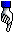 The Executive SummaryThis first page of the proposal is the most important section of the entire document. Here you will provide the reader with a snapshot of what is to follow. Specifically, it summarizes all of the key information and is a sales document designed to convince the reader that this project should be considered for support. Be certain to include: The Statement of NeedIf the funder reads beyond the executive summary, you have successfully piqued his or her interest. Your next task is to build on this initial interest in your project by enabling the funder to understand the problem that the project will remedy. The statement of need will enable the reader to learn more about the issues. It presents the facts and evidence that support the need for the project and establishes that your nonprofit understands the problems and therefore can reasonably address them. The information used to support the case can come from authorities in the field, as well as from your agency's own experience. You want the need section to be succinct, yet persuasive. Like a good debater, you must assemble all the arguments. Then present them in a logical sequence that will readily convince the reader of their importance. As you marshal your arguments, consider the following six points. First, decide which facts or statistics best support the project. Be sure the data you present are accurate. There are few things more embarrassing than to have the funder tell you that your information is out of date or incorrect. Information that is too generic or broad will not help you develop a winning argument for your project. Information that does not relate to your organization or the project you are presenting will cause the funder to question the entire proposal. There also should be a balance between the information presented and the scale of the program. Second, give the reader hope. The picture you paint should not be so grim that the solution appears hopeless. The funder will wonder whether an investment in a solution will be worthwhile. Here's an example of a solid statement of need: "Breast cancer kills. But statistics prove that regular check-ups catch most breast cancer in the early stages, reducing the likelihood of death. Hence, a program to encourage preventive check-ups will reduce the risk of death due to breast cancer." Avoid overstatement and overly emotional appeals. Third, decide if you want to put your project forward as a model. This could expand the base of potential funders, but serving as a model works only for certain types of projects. Don't try to make this argument if it doesn't really fit. Funders may well expect your agency to follow through with a replication plan if you present your project as a model. If the decision about a model is affirmative, you should document how the problem you are addressing occurs in other communities. Be sure to explain how your solution could be a solution for others as well. Fourth, determine whether it is reasonable to portray the need as acute. You are asking the funder to pay more attention to your proposal because either the problem you address is worse than others or the solution you propose makes more sense than others. Here is an example of a balanced but weighty statement: "Drug abuse is a national problem. Each day, children all over the country die from drug overdose. In the South Bronx the problem is worse. More children die here than any place else. It is an epidemic. Hence, our drug prevention program is needed more in the South Bronx than in any other part of the city." Fifth, decide whether you can demonstrate that your program addresses the need differently or better than other projects that preceded it. It is often difficult to describe the need for your project without being critical of the competition. But you must be careful not to do so. Being critical of other nonprofits will not be well received by the funder. It may cause the funder to look more carefully at your own project to see why you felt you had to build your case by demeaning others. The funder may have invested in these other projects or may begin to consider them, now that you have brought them to their attention. If possible, you should make it clear that you are cognizant of, and on good terms with, others doing work in your field. Keep in mind that today's funders are very interested in collaboration. They may even ask why you are not collaborating with those you view as key competitors. So at the least you need to describe how your work complements, but does not duplicate, the work of others. Sixth, avoid circular reasoning. In circular reasoning, you present the absence of your solution as the actual problem. Then your solution is offered as the way to solve the problem. For example, the circular reasoning for building a community swimming pool might go like this: "The problem is that we have no pool in our community. Building a pool will solve the problem." A more persuasive case would cite what a pool has meant to a neighboring community, permitting it to offer recreation, exercise, and physical therapy programs. The statement might refer to a survey that underscores the target audience's planned usage of the facility and conclude with the connection between the proposed usage and potential benefits to enhance life in the community. The statement of need does not have to be long and involved. Short, concise information captures the reader's attention. The Project DescriptionThis section of your proposal should have five subsections: objectives, methods, staffing/administration, evaluation, and sustainability. Together, objectives and methods dictate staffing and administrative requirements. They then become the focus of the evaluation to assess the results of the project. The project's sustainability flows directly from its success, hence its ability to attract other support. Taken together, the five subsections present an interlocking picture of the total project. ObjectivesObjectives are the measurable outcomes of the program. They define your methods. Your objectives must be tangible, specific, concrete, measurable, and achievable in a specified time period. Grantseekers often confuse objectives with goals, which are conceptual and more abstract. For the purpose of illustration, here is the goal of a project with a subsidiary objective: Goal: Our after-school program will help children read better. Objective: Our after-school remedial education program will assist 50 children in improving their reading scores by one grade level as demonstrated on standardized reading tests administered after participating in the program for six months. The goal in this case is abstract: improving reading, while the objective is much more specific. It is achievable in the short term (six months) and measurable (improving 50 children's reading scores by one grade level). With competition for dollars so great, well-articulated objectives are increasingly critical to a proposal's success. Using a different example, there are at least four types of objectives:Behavioral — A human action is anticipated. Example: Fifty of the 70 children participating will learn to swim. Performance — A specific time frame within which a behavior will occur, at an expected proficiency level, is expected. Example: Fifty of the 70 children will learn to swim within six months and will pass a basic swimming proficiency test administered by a Red Cross-certified lifeguard. Process — the manner in which something occurs is an end in itself. Example: We will document the teaching methods utilized, identifying those with the greatest success. Product — A tangible item results. Example: A manual will be created to be used in teaching swimming to this age and proficiency group in the future. In any given proposal, you will find yourself setting forth one or more of these types of objectives, depending on the nature of your project. Be certain to present the objectives very clearly. Make sure that they do not become lost in verbiage and that they stand out on the page. You might, for example, use numbers, bullets, or indentations to denote the objectives in the text. Above all, be realistic in setting objectives. Don't promise what you can't deliver. Remember, the funder will want to be told in the final report that the project actually accomplished these objectives. MethodsBy means of the objectives, you have explained to the funder what will be achieved by the project. The methods section describes the specific activities that will take place to achieve the objectives. It might be helpful to divide our discussion of methods into the following: how, when, and why.How: This is the detailed description of what will occur from the time the project begins until it is completed. Your methods should match the previously stated objectives. When: The methods section should present the order and timing for the tasks. It might make sense to provide a timetable so that the reader does not have to map out the sequencing on his or her own....The timetable tells the reader "when" and provides another summary of the project that supports the rest of the methods section. Why: You may need to defend your chosen methods, especially if they are new or unorthodox. Why will the planned work lead to the outcomes you anticipate? You can answer this question in a number of ways, including using expert testimony and examples of other projects that work. The methods section enables the reader to visualize the implementation of the project. It should convince the reader that your agency knows what it is doing, thereby establishing its credibility. Staffing/AdministrationIn describing the methods, you will have mentioned staffing for the project. You now need to devote a few sentences to discussing the number of staff, their qualifications, and specific assignments. Details about individual staff members involved in the project can be included either as part of this section or in the appendix, depending on the length and importance of this information. "Staffing" may refer to volunteers or to consultants, as well as to paid staff. Most proposal writers do not develop staffing sections for projects that are primarily volunteer run. Describing tasks that volunteers will undertake, however, can be most helpful to the proposal reader. Such information underscores the value added by the volunteers as well as the cost-effectiveness of the project. For a project with paid staff, be certain to describe which staff will work full time and which will work part time on the project. Identify staff already employed by your nonprofit and those to be recruited specifically for the project. How will you free up the time of an already fully deployed individual? Salary and project costs are affected by the qualifications of the staff. Delineate the practical experience you require for key staff, as well as level of expertise and educational background. If an individual has already been selected to direct the program, summarize his or her credentials and include a brief biographical sketch in the appendix. A strong project director can help influence a grant decision. Describe for the reader your plans for administering the project. This is especially important in a large operation, if more than one agency is collaborating on the project, or if you are using a fiscal agent. It needs to be crystal clear who is responsible for financial management, project outcomes, and reporting. EvaluationAn evaluation plan should not be considered only after the project is over; it should be built into the project. Including an evaluation plan in your proposal indicates that you take your objectives seriously and want to know how well you have achieved them. Evaluation is also a sound management tool. Like strategic planning, it helps a nonprofit refine and improve its program. An evaluation can often be the best means for others to learn from your experience in conducting the project. There are two types of formal evaluation. One measures the product; the other analyzes the process. Either or both might be appropriate to your project. The approach you choose will depend on the nature of the project and its objectives. For either type, you will need to describe the manner in which evaluation information will be collected and how the data will be analyzed. You should present your plan for how the evaluation and its results will be reported and the audience to which it will be directed. For example, it might be used internally or be shared with the funder, or it might deserve a wider audience. A funder might even have an opinion about the scope of this dissemination. SustainabilityA clear message from grantmakers today is that grantseekers will be expected to demonstrate in very concrete ways the long-term financial viability of the project to be funded and of the nonprofit organization itself. It stands to reason that most grantmakers will not want to take on a permanent funding commitment to a particular agency. Rather, funders will want you to prove either that your project is finite (with start-up and ending dates); or that it is capacity-building (that it will contribute to the future self-sufficiency of your agency and/or enable it to expand services that might be revenue generating); or that it will make your organization attractive to other funders in the future. With the new trend toward adopting some of the investment principles of venture capital groups to the practice of philanthropy, evidence of fiscal sustainability becomes a highly sought-after characteristic of the successful grant proposal. It behooves you to be very specific about current and projected funding streams, both earned income and fundraised, and about the base of financial support for your nonprofit. Here is an area where it is important to have backup figures and prognostications at the ready, in case a prospective funder asks for these, even though you are unlikely to include this information in the actual grant proposal. Some grantmakers, of course, will want to know who else will be receiving a copy of this same proposal. You should not be shy about sharing this information with the funder. The BudgetThe budget for your proposal may be as simple as a one-page statement of projected expenses. Or your proposal may require a more complex presentation, perhaps including a page on projected support and revenue and notes explaining various items of expense or of revenue. 
Expense Budget
As you prepare to assemble the budget, go back through the proposal narrative and make a list of all personnel and non-personnel items related to the operation of the project. Be sure that you list not only new costs that will be incurred if the project is funded but also any ongoing expenses for items that will be allocated to the project. Then get the relevant costs from the person in your agency that is responsible for keeping the books. You may need to estimate the proportions of your agency's ongoing expenses that should be charged to the project and any new costs, such as salaries for project personnel not yet hired. Put the costs you have identified next to each item on your list. Your list of budget items and the calculations you have done to arrive at a dollar figure for each item should be summarized on worksheets. You should keep these to remind yourself how the numbers were developed. These worksheets can be useful as you continue to develop the proposal and discuss it with funders; they are also a valuable tool for monitoring the project once it is under way and for reporting after completion of the grant. A portion of a worksheet for a year-long project might look like this:With your worksheets in hand, you are ready to prepare the expense budget. For most projects, costs should be grouped into subcategories, selected to reflect the critical areas of expense. All significant costs should be broken out within the subcategories, but small ones can be combined on one line. You might divide your expense budget into personnel and non-personnel costs; your personnel subcategories might include salaries, benefits, and consultants. Subcategories under non-personnel costs might include travel, equipment, and printing, for example, with a dollar figure attached to each line. With your worksheets in hand, you are ready to prepare the expense budget. For most projects, costs should be grouped into subcategories, selected to reflect the critical areas of expense. All significant costs should be broken out within the subcategories, but small ones can be combined on one line. You might divide your expense budget into personnel and non-personnel costs; your personnel subcategories might include salaries, benefits, and consultants. Subcategories under non-personnel costs might include travel, equipment, and printing, for example, with a dollar figure attached to each line. Support and Revenue and StatementFor the typical project, no support and revenue statement is necessary. The expense budget represents the amount of grant support required. But if grant support has already been awarded to the project, or if you expect project activities to generate income, a support and revenue statement is the place to provide this information. In itemizing grant support, make note of any earmarked grants; this will suggest how new grants may be allocated. The total grant support already committed should then be deducted from the “Total Expenses” line on the expense budget to give you the “Amount to Be Raised” or the “Balance Requested.” Any earned income anticipated should be estimated on the support and revenue statement. For instance, if you expect 50 people to attend your performance on each of the four nights, it is given at $10 a ticket, and if you hope that 20 of them will buy the $5 souvenir book each night, you would show two lines of income, “Ticket Sales” at $2,000 and “Souvenir Book Sales” at $400. As with the expense budget, you should keep backup worksheets for the support and revenue statement to remind yourself of the assumptions you have made.Budget NarrativeA narrative portion of the budget is used to explain any unusual line items in the budget and is not always needed. If costs are straightforward and the numbers tell the story clearly, explanations are redundant.
If you decide a budget narrative is needed, you can structure it in one of two ways. You can create "Notes to the Budget," with footnote-style numbers on the line items in the budget keyed to numbered explanations. If an extensive or more general explanation is required, you can structure the budget narrative as straight text. Remember though, the basic narrative about the project and your organization belongs elsewhere in the proposal, not in the budget narrative. Organizational Information and ConclusionOrganizational InformationNormally a resume of your nonprofit organization should come at the end of your proposal. Your natural inclination may be to put this information up front in the document. But it is usually better to sell the need for your project and then your agency's ability to carry it out. It is not necessary to overwhelm the reader with facts about your organization. This information can be conveyed easily by attaching a brochure or other prepared statement. In two pages or less, tell the reader when your nonprofit came into existence; state its mission, being certain to demonstrate how the subject of the proposal fits within or extends that mission; and describe the organization's structure, programs, and special expertise. Discuss the size of the board, how board members are recruited, and their level of participation. Give the reader a feel for the makeup of the board. (You should include the full board list in an appendix.) If your agency is composed of volunteers or has an active volunteer group, describe the function that the volunteers fill. Provide details on the staff, including the numbers of full and part-time staff, and their levels of expertise. Describe the kinds of activities in which your staff engage. Explain briefly the assistance you provide. Describe the audience you serve, any special or unusual needs they face, and why they rely on your agency. Cite the number of people who are reached through your programs. Tying all of the information about your nonprofit together, cite your agency's expertise, especially as it relates to the subject of your proposal. Letter ProposalSometimes the scale of the project might suggest a small-scale letter format proposal, or the type of request might not require all of the proposal components or the components in the sequence recommended here. The guidelines and policies of individual funders will be your ultimate guide. Many funders today state that they prefer a brief letter proposal; others require that you complete an application form. In any case, you will want to refer to the basic proposal components as provided here to be sure that you have not omitted an element that will support your case. As noted, the scale of the project will often determine whether it requires a letter or the longer proposal format. For example, a request to purchase a $1,000 fax machine for your agency simply does not lend itself to a lengthy narrative. A small contribution to your agency’s annual operating budget, particularly if it is a renewal of past support, might also warrant a letter rather than a full-scale proposal. What are the elements of a letter request? For the most part, they should follow the format of a full proposal, except with regard to length. The letter should be no more than three pages. You will need to call upon your writing skills because it can be very hard to get all of the necessary details into a concise, well-articulated letter. As to the flow of information, follow these steps while keeping in mind that you are writing a letter to someone. It should not be as formal in style as a longer proposal would be. It may be necessary to change the sequence of the text to achieve the correct tone and the right flow of information. Here are the components of a good letter proposal: Ask for the gift: The letter should begin with a reference to your prior contact with the funder, if any. State why you are writing and how much funding is required from the particular foundation. Describe the need: In a much abbreviated manner, tells the funder why there is a need for this project, piece of equipment, etc. Explain what you will do: Just as you would in a fuller proposal, provide enough detail to pique the funder’s interest. Describe precisely what will take place as a result of the grant. Provide agency data: Help the funder know a bit more about your organization by including your mission statement, brief description of programs offered, number of people served, and staff, volunteer, and board data, if appropriate. Include appropriate budget data: Even a letter request may have a budget that is a half-page long. Decide if this information should be incorporated into the letter or in a separate attachment. Whichever course you choose, be sure to indicate the total cost of the project. Discuss future funding only if the absence of this information will raise questions. Close: As with the longer proposal, a letter proposal needs a strong concluding statement. Attach any additional information required: The funder may need much of the same information to back up a small request as a large one: a board list, a copy of your IRS determination letter, financial documentation, and brief resumes of key staff. It may take as much thought and data gathering to write a good letter request as it does to prepare a full proposal (and sometimes even more). Don’t assume that because it is only a letter, it isn’t a time-consuming and challenging task. Every document you put in front of a funder says something about your agency. Each step you take with a funder should build a relationship for the future.ConclusionEvery proposal should have a concluding paragraph or two. This is a good place to call attention to the future, after the grant is completed. If appropriate, you should outline some of the follow-up activities that might be undertaken to begin to prepare your funders for your next request. Alternatively, you should state how the project might carry on without further grant support. This section is also the place to make a final appeal for your project. Briefly reiterate what your nonprofit wants to do and why it is important. Underscore why your agency needs funding to accomplish it. Don't be afraid at this stage to use a bit of emotion to solidify your case. What Happens Next?Submitting your proposal is nowhere near the end of your involvement in the grantmaking process. Grant review procedures vary widely, and the decision-making process can take anywhere from a few weeks to six months or more. During the review process, the funder may ask for additional information either directly from you or from outside consultants or professional references. Invariably, this is a difficult time for the grantseeker. You need to be patient but persistent. Some grantmakers outline their review procedures in annual reports or application guidelines. If you are unclear about the process, don't hesitate to ask. If your hard work results in a grant, take a few moments to acknowledge the funder's support with a letter of thanks. You also need to find out whether the funder has specific forms, procedures, and deadlines for reporting the progress of your project. Clarifying your responsibilities as a grantee at the outset, particularly with respect to financial reporting, will prevent misunderstandings and more serious problems later. Nor is rejection necessarily the end of the process. If you're unsure why your proposal was rejected, ask. Did the funder need additional information? Would they be interested in considering the proposal at a future date? Now might also be the time to begin cultivation of a prospective funder. Put them on your mailing list so that they can become further acquainted with your organization. Remember, there's always next year. This short course in proposal writing was excerpted from The Foundation Center's Guide to Proposal Writing, 4th ed. (New York: The Foundation Center, 2004), by Jane C. Geever, chairman of the development consulting firm, J. C. Geever, Inc. The Foundation Center's Guide to Proposal Writing and other resources on the subject are available for free use in Foundation Center libraries and Cooperating Collections. See also in the FAQs "Proposal Writing" and among the User Aids "Web Sites for Proposal Writers."The Foundation Center offers full-day Proposal Writing Seminars at various locations throughout the country and free one-hour introductions to the process, entitled Proposal Writing Basics, at all of its library locations. 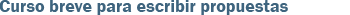 IntroducciónEl tema de este curso breve es cómo escribir una propuesta. Pero la propuesta no se mantiene por si sola; debe formar parte del proceso de planificación e investigación, de reclutamiento y de cultivar a posibles fundaciones y donantes corporativos. Este proceso está basado en la convicción de que debe desarrollarse una colaboración entre la organización y la fundación donante. Cuando ha pasado gran parte de su tiempo en la búsqueda de fondos, es difícil recordar que también puede ser difícil donar dinero. Es más, el dinero contribuido por una fundación o corporación no tiene valor hasta que se asigne a los programas sólidos en el sector no lucrativo. Esto se considera una colaboración ideal. Las organizaciones tienen las ideas y la capacidad para resolver problemas, pero no el dinero con el cual implementarlas. Las fundaciones y corporaciones pueden tener los recursos financieros, pero no necesariamente los otros recursos necesarios para crear programas. Integre efectivamente los dos y el resultado será una colaboración dinámica.Debe seguir un proceso paso a paso en la búsqueda de fondos privados. Toma tiempo y persistencia para tener éxito. Después de que haya escrito la propuesta, puede pasar un año o más para obtener los fondos necesarios para llevar a cabo su proyecto. Aun una propuesta perfectamente escrita, presentada a la posible fundación donante, puede ser rechazada por varias razones. Recaudar fondos es una inversión hacia el futuro. Su objetivo debe ser crear una red de fundaciones y otros contribuidores, muchos de los cuales otorgan donaciones pequeñas de manera constante, y algunos pocos que brindan donaciones grandes y periódicas. Al perseverar en cumplir estos pasos del proceso, cada año usted puede retener a la mayoría de sus contribuidores regulares y encontrar el equilibrio con las idas y venidas de los donantes financieros más grandes. El proceso recomendado no es una fórmula estricta por la que se debe regir. Es sólo una sugerencia de enfoque que se puede adaptar para ayudar con las necesidades de la organización y las exigencias particulares de cada situación. Recaudar fondos es un arte, no una ciencia. Usted debe contar con su propia creatividad y ser flexible. Recopilación de informaciónEl punto de partida para escribir una propuesta consiste en reunir la documentación adecuada. Para esto es importante recopilar antecedentes en tres sectores: concepto, programa y presupuesto. Si esta documentación no está disponible, deberá elegir a la persona o equipo responsable de llevar a cabo dicha recopilación. Si usted es miembro de una pequeña organización sin fines de lucro que no cuenta con este tipo de apoyo, lo más fácil sería elegir a un miembro de su junta directiva. Si por el contrario, usted trabaja para una organización grande, es muy probable que haya personal capacitado que pueda brindarle el apoyo necesario en el área de desarrollo de proyectos y ejecución presupuestal. Una vez que sepa a quién le va a asignar esta responsabilidad, identifique todas las preguntas posibles que le ayudarán a desarrollar el proceso de documentación.Este proceso permite que la redacción de la propuesta sea mucho más fácil y además, si incluye a otros miembros de la organización o de la junta directiva logrará que el proyecto se convierta en un trabajo de equipo, en el que se incorporarán otras personas de la institución y reconocerán su importancia.Concepto No sólo es importante que usted comprenda cómo encaja el proyecto dentro de la filosofía y misión de la organización, sino que además deberá contar con la documentación que responda a las necesidades identificadas. Es importante que estos conceptos de filosofía estén claramente expresados en la propuesta. Para las fundaciones es importante saber si el proyecto apoya el objetivo general de la organización y de esta manera, evaluar si vale la pena ser considerado. Con este fin, será necesario reunir datos precisos acerca de su organización y conocer exactamente las necesidades a las cuales su proyecto responderá. Esto le ayuda a fortalecer sus argumentos y contribuye al desarrollo de una propuesta sólida. ProgramaLa siguiente es la lista de control de la información necesaria sobre el programa: Naturaleza del proyecto y método para ponerlo en práctica; Cronología del proyecto; Resultados esperados y método de su evaluación; y Requisitos de personal y voluntarios, incluyendo empleados actuales y nuevos. Presupuesto Una vez que haya definido el contenido del proyecto y establecido un plan de trabajo, podrá elaborar un presupuesto inicial que le indique con exactitud cuáles podrían ser los costos del proyecto. Por esta razón, se recomienda primero definir las necesidades y establecer las metas y alcances del proyecto, antes de preparar la parte financiera. Sin embargo, se aconseja hacer un bosquejo preliminar del presupuesto para cerciorarse de que haya una relación razonable entre costos y resultados anticipados. Si considera que los costos son muy altos, aun sabiendo que este presupuesto podrá ser financiado por una fundación, usted deberá replantearlo y reducir costos innecesarios. 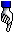 Resumen ejecutivoLa primera página de la propuesta es la sección más importante de todo el documento. En ella, usted le proporciona al lector un resumen del mismo. Específicamente, es una síntesis de la información más relevante que ayuda a convencer al lector de que este proyecto sea considerado para su apoyo. Debe incluir: Plantee la necesidad del proyectoSi despues de leer el resumen, la fundación donante continua leyendo, ya despertó su interés. El próximo paso será reforzar este interés inicial describiendo el problema y cómo el proyecto podrá remediarlo. El planteamiento de la necesidad le permitirá al lector conocer más a fondo los temas tratados. Presenta hechos y pruebas para apoyar la necesidad de desarrollar el proyecto, y establece que su organización sin fines de lucro entiende los problemas y los puede resolver de una manera razonable. La información utilizada para apoyar su caso puede provenir de expertos en el tema y de las propias experiencias de la organización.La sección correspondiente al planteamiento de necesidad debe ser concisa aunque persuasiva. Para expresar sus buenas ideas, usted tiene que organizar primero todos los argumentos y después presentarlos en una secuencia lógica que convenza al lector de la importancia de abordar este proyecto. Para organizar sus argumentos, es importante que considere los seis puntos siguientes:Primero, decida qué realidades o estadísticas apoyan mejor al proyecto. Asegúrese de que los datos que presente sean correctos. No hay nada tan penoso como una fundación donante que diga que la información es incorrecta o que está desactualizada. La información genérica o muy extensa no le ayudará a presentar un argumento triunfador para el proyecto. La información que no esté relacionada con su organización o con el proyecto, dará lugar a que la fundación donante cuestione la propuesta. Por lo tanto, es importante que exista un balance entre la información presentada y la capacidad del programa para desarrollar el proyecto.Segundo, al lector hay que darle esperanzas. La imagen que usted presente sobre la situación no debe ser tan crítica como para que parezca que la situación no tiene solución. La fundación donante dudará si vale la pena invertir en una solución. He aquí un ejemplo contundente sobre el planteamiento de una necesidad: "El cáncer de seno mata. Sin embargo, las estadísticas demuestran que las revisiones periódicas pueden detectar los síntomas de cáncer en sus fases iniciales, reduciendo considerablemente la posibilidad de muertes por causa de esta enfermedad. Es así como un programa que promueva las visitas periódicas al médico puede ayudar a reducir el riesgo de morir a causa de cáncer de seno." Evite exageraciones o explicaciones muy emocionales.Tercero, decida si quiere que su proyecto sirva de modelo. Esto ayudaría a ampliar la base de posibles fundaciones donantes. Recuerde que un modelo funciona solamente en ciertos tipos de proyectos. No trate de desarrollar un argumento alrededor de esta idea si verdaderamente no cabe dentro del proyecto. Las fundaciones donantes esperarán que su organización siga con un plan similar si lo presenta como un proyecto modelo. Si decide hacer un modelo de este proyecto, debe documentarse sobre cómo este problema que está enfrentando ocurre en otras comunidades. Asegúrese de explicar cómo la solución que plantee puede servir también para otros.Cuarto, determine hasta que punto es prudente mostrar que la necesidad que usted tiene es realmente grave. Usted le está pidiendo a la fundación donante que se interese en su propuesta ya sea porque el problema que usted plantea es más grave que los otros, o la solución que propone tiene mejor sentido y es más viable que otras. He aquí un ejemplo de un escrito contundente pero equilibrado: "El abuso de drogas es un problema nacional. Cada día mueren niños en todo el país a causa de una dosis excesiva. En el Sur del Bronx, el problema es más crítico. Más niños mueren aquí que en cualquier otro lugar, es como una epidemia. Es por esta razón, que nuestro programa de prevención es más necesario en el Sur del Bronx que en cualquier otra parte de la ciudad." Quinto, decida si puede demostrar que su programa integra las necesidades de una manera diferente, o está mejor estructurado que otros proyectos que lo han precedido. Es muy difícil describir la necesidad de su proyecto sin ser crítico con otras organizaciones con las cuales está compitiendo por los mismos recursos. En este caso, usted debe ser muy cuidadoso de no hacer esto. Criticar a otras organizaciones no está bien visto por las fundaciones donantes. Podría motivar al posible contribuidor a mirar más de cerca su proyecto e investigar por qué lo presentó desprestigiando a otras organizaciones. La fundación donante puede haber invertido dinero en los proyectos de estas organizaciones o haber comenzado a considerarlos viables para su apoyo, ahora que usted se los ha hecho notar. Es mejor que aclare que usted tiene buenas relaciones con las otras organizaciones en el campo donde presta sus servicios. Recuerde, las fundaciones donantes hoy en día están muy interesados en crear alianzas para que haya colaboración entre las organizaciones. Es más, pueden preguntarle por qué no está colaborando con aquellos que usted considera como sus competidores principales. Entonces, lo mínimo que usted debe presentar es cómo el trabajo de su organización complementa y no duplica el trabajo de otros. Sexto, evite el razonamiento circular. En este tipo de razonamiento, usted presenta la ausencia de una solución como el verdadero problema y luego ofrece su solución como una manera de resolver el problema. Por ejemplo, el razonamiento circular para la construcción de una piscina comunitaria podría presentarse así: "El problema es que en nuestra comunidad no tenemos piscina. Es por eso que la construcción de una piscina resolverá el problema". Una manera más persuasiva de presentar su caso es demostrar que una piscina puede ofrecer recreación, facilitar la realización de ejercicios físicos, y permitir la creación de programas de rehabilitación física, convirtiéndola en un recurso importante y necesario para la comunidad. Su presentación puede incluir una encuesta que resalte las expectativas de la comunidad sobre el uso de la piscina y concluir haciendo la conexión entre cómo se piensa utilizar este servicio y cuáles son los beneficios potenciales que podrían ayudar a mejorar la calidad de vida en la comunidad. El planteamiento de la necesidad no tiene que ser largo ni extenso. Por el contrario, debe ser breve. La información concisa atrae la atención del lector. 